ОСНОВНЫЕ НАПРАВЛЕНИЯ БЮДЖЕТНОЙ И НАЛОГОВОЙ ПОЛИТИКИ ТАЙМЫРСКОГО ДОЛГАНО-НЕНЕЦКОГО МУНИЦИПАЛЬНОГО РАЙОНА НА 2022 ГОД И ПЛАНОВЫЙ ПЕРИОД 2023 и 2024 ГОДОВг. ДудинкаОсновные направления бюджетной и налоговой политики Таймырского Долгано-Ненецкого муниципального района (далее - муниципальный район) на 2022 год и плановый период 2023-2024 годов разработаны в соответствии с требованиями Бюджетного кодекса Российской Федерации, в целях формирования  подходов, принимаемых при составлении проекта бюджета муниципального района на 2022 год и плановый период 2023-2024 годов.	Процесс формирования и расходования средств местного бюджета имеет первостепенное значение в управлении финансовыми ресурсами муниципального образования, так как осуществление закрепленных за органами местного самоуправления полномочий должно базироваться на прочном финансово-экономическом фундаменте. Таким образом, основные направления бюджетной и налоговой политики муниципального района на 2022 год и плановый период 2023-2024 годов призваны, прежде всего, определить такие условия и ориентиры в реализации бюджетного процесса в муниципальном районе, которые бы позволили стабильно функционировать бюджетной сфере муниципального района, эффективно обеспечивать реализацию полномочий органов местного самоуправления.  Подготовка основных направлений  бюджетной политики муниципального района на 2022 год и плановый период 2023-2024 годов осуществлялась с учетом анализа положений:- послания Президента Российской Федерации Федеральному Собранию                от 21 апреля 2021 года;- Указов Президента Российской Федерации от 07 мая 2018 № 204 «О национальных целях и стратегических задачах развития Российской Федерации на период до 2024 года», от 21 июля 2020 № 474 «О национальных целях развития Российской Федерации на период до 2030 года» ;	- Распоряжения Правительства Российской Федерации от 15 апреля 2021              № 996-р «Об утверждении Единого плана мероприятий по реализации Основ государственной политики Российской Федерации в Арктике на период до 2035 года и Стратегии развития Арктической зоны Российской Федерации и обеспечения национальной безопасности на период до 2035 года»; 	- Распоряжения Правительства Российской Федерации от 06 октября 2021 года №2816-р  "Об утверждении перечня инициатив социально-экономического развития Российской Федерации до 2030 года";- Стратегии социально-экономического развития Таймырского Долгано-Ненецкого муниципального района до 2030 года, утвержденной Решением Таймырского Долгано-Ненецкого районного Совета депутатов от 14 февраля 2019                № 03-034, и Плана мероприятий по ее реализации, утвержденного Постановлением Администрации Таймырского Долгано-Ненецкого муниципального района от 28 мая 2019 № 547;	- основных направлений бюджетной и налоговой политики Российской Федерации и Красноярского края на 2022 год и плановый период 2022 и 2023 годов;	В своем апрельском Послании к Федеральному Собранию (далее- Послание) Президент Российской Федерации целиком сосредоточился на решении вопросов внутренней политики. Отдельным блоком были определены  меры по стимулированию постковидной экономики государства, обозначено движение в сторону большей экологизации промышленности.	При этом, основной акцент в документе был сделан на вопросах социальной поддержки населению  и помощи регионам. Так, в области социальной политики  в качестве приоритета на ближайшую перспективу определено оказание финансовой поддержки семьям, оказавшимся в сложной ситуации, а также неполным семьям. Реализовать указанное мероприятие предлагается как путем введения постоянных выплат, так и  единовременных пособий (выплаты на школьников и будущих первоклассников, беременным женщинам, детям 8-16 лет из неполных семей, оплата больничных матерям детей до 7 лет и т.д.). 	Для субъектов Российской Федерации предусмотрено некоторое  облегчение их долгового бремени  (замещение коммерческих кредитов бюджетными, пролонгация ранее оформленных  бюджетных кредитов, введение новой формы кредитования- инфраструктурных кредитов и т.д.).  Указанные мероприятия будут реализованы на уровне взаимодействия Российская Федерация (далее РФ)- регион. 	Для муниципалитетов, учитывая компетенцию органов местного самоуправления, интерес представляют такие направления государственной политики, определенные в Послании, как:	- дополнительные меры поддержки малого и среднего бизнеса, "включая меры налогового стимулирования, доступные кредиты, расширение сбыта продукции;	-поддержка молодежи ("в каждом национальном проекте должен быть предусмотрен специальный раздел, посвященный этому вопросу");	- обновление домов культуры, библиотек, музеев  в сельской местности и малых городах;	- с точки зрения качества оказания государственных услуг населению муниципалитетов- поставка машин скорой помощи в сельскую местность и малые города;	- благоустройство городов и поселков, строительство нового жилья, "особая поддержка индивидуальному строительству", займы застройщику под льготный процент;	- строительство новых школ, появление новых штатных единиц в образовательных учреждениях  -помощников-наставников у классных руководителей. 	Особую  значимость для муниципального района с учетом Стратегии  развития Арктики будет иметь  реализация таких  тезисов Послания,  обозначенных Президентом РФ, как обеспечение качественно нового  уровня  строительства новых объектов и развитие инфраструктуры. Предлагается не только нарастить вложения инвестиций в  развитие инфраструктуры, но и определить в качестве приоритетов   инфраструктуры-  автомобильные дороги, обновление систем жилищно-коммунального хозяйства и общественного транспорта, развитие территорий и туристических кластеров. Данные направления находятся в сфере интересов органов местного самоуправления.	На федеральном уровне, в целях развития туризма предлагается запустить   программу  льготных кредитов на строительство гостиниц, создать  дополнительные возможности для студенческого туризма. Планируется поощрять молодежь, которая проявила себя в Олимпиадах, волонтерстве в каникулярный период  туристическими льготами. Максимально доступным планируется сделать и детский отдых. Все это также достаточно значимо для муниципальных образований. 	Некоторые опасения вызывают лишь подходы к распределению федеральных средств, предусмотренных на реализацию Послания Президента РФ. Не секрет, что основная часть средств аккумулируется на уровне региональных бюджетов, и это является серьезной проблемой уже не первый год.  	Аналогичная ситуация складывается с реализацией национальных проектов, когда муниципалитетам достается лишь незначительный ресурс от распределенного на федеральном уровне.	Национальные проекты, как новый инструмент социально-экономического развития России,  были задуманы  сразу после начала нынешнего срока полномочий Президента РФ. Национальные проекты должны были работать на цели майских указов 2018 года, и включали повышение продолжительности жизни до 78 лет (к 2030 году – до 80 лет), снижение уровня бедности в два раза, а также вхождение России в число пяти крупнейших экономик мира. Предполагалось, что практика внедрения национальных проектов станет эффективным инструментом реализации целей национального развития, имеющих приоритетное значение на определенном этапе развития государства и предполагающих четко обозначенный конечный результат. Однако, оказалось, что значительная часть средств,  отражаемых в качестве расходов на реализацию национальных проектов планировалась и ранее на аналогичные цели в составе расходов бюджетов разных уровней. Включение их в состав национальных проектов привело лишь к усложнению учета и  увеличению трудозатрат по формированию отчетности для надзорных и контрольных органов. В ходе исполнения проектов стало понятно, что предлагаемые инструменты их реализации не совсем совместимы с реалиями, а часть показателей недостижима. Официально к реализации национальных проектов приступили в 2019 году на срок до 2024-го, а уже в 2020 было принято решение отложить достижение ряда показателей  на более удаленную перспективу, а также  убрать промежуточные контрольные сроки исполнения показателей. В результате, Указом Президента Российской Федерации "О национальных целях развития Российской Федерации на период до 2030 года" от 21 июля 2020 №474 национальные цели развития Российской Федерации, были скорректированы, целевые показатели, характеризующие их достижение, уточнены, а  горизонт планирования увеличен до 2030 года.	До настоящего времени эффективность реализации национальных проектов и на федеральном и на региональном уровне вызывает  определенные сомнения, а значимость их для муниципалитетов нивелируется недостаточным вовлечением органов местного самоуправления в решение поставленных национальных задач.	Для более эффективного достижения национальных целей на ближайшие десять лет  Правительство Российской Федерации  Распоряжением от    06 октября 2021 года №2816-р утвердило "Перечень инициатив социально-экономического развития Российской Федерации до 2030 года."  Инициативы социально- экономического развития  – это проекты, призванные повысить качество жизни населения и сделать российскую экономику более современной и гибкой.  Каждая из них должна соответствовать ряду важных критериев. Во-первых, отвечать на реальные запросы граждан. Во-вторых, давать ощутимые результаты в плане улучшения качества жизни. В-третьих, способствовать достижению национальных целей развития и не дублировать уже существующие мероприятия, представленные, например, в национальных проектах. В целях подготовки указанных инициатив было сформировано пять рабочих групп, в состав которых вошли представители бизнеса, экспертных и научных организаций, региональных и федеральных органов власти. Участниками групп было  проанализировано более 250 идей,  42 из которых, как  наиболее востребованные, были включены в финальный перечень.Указанные инициативы распределены по шести ключевым направлениям:- социальная сфера;- строительство;- экология;- цифровая трансформация;- технологический рывок; - государство для граждан.	Проекты социального блока –их десять – ориентированы на сбережение здоровья людей, создание возможностей для самореализации и личностного роста. 	В блок «Строительство»  вошли семь инициатив – основной акцент сделан на обновление инфраструктуры и формирование комфортной среды для жизни.	Направление «Экология» – представлено четырьмя инициативами в сфере  переработки отходов и бережной добычи минеральных ресурсов, снижения выбросов парниковых газов, ликвидации опасных свалок и аварийных объектов. 	Раздел «Цифровая трансформация» включает пять инициатив, которые, призваны упростить механизм взаимодействия граждан с государственными органами.	Блок «Технологический рывок» лидирует по количеству инициатив. В него вошли 15 проектов из различных сфер – от агропромышленного сектора до атомной энергетики и электротранспорта. 	Их цель- обновление важнейших отраслей экономики, создание дополнительных стимулов для бизнеса и привлечения крупных инвесторов.	Инициативы раздела «Государство для граждан» призваны сосредоточить работу органов власти вокруг интересов конкретного человека, сделать их более внимательными к запросам граждан.	 Планируется, что инициативы будут реализовываться в форме федеральных проектов. Для каждой инициативы прописаны конкретные результаты на двух горизонтах планирования: на ближайшие четыре и десять лет. По мнению разработчиков, правительственные инициативы должны стать определенным  стимулом для социально-экономического развития страны, дополнить  уже действующие механизмы достижения национальных целей, обозначенных Президентом РФ, а также повысить устойчивость российской экономики к внешним вызовам. Однако, с учетом опыта предыдущих лет,  схематичности принятого документа, и отсутствия четко сформулированных  механизмов  их  реализации,   практическое воплощение указанных инициатив будет достаточно продолжительным по времени, может привести к еще большему увеличению нагрузки на исполнителей, значительному росту документооборота и количества необходимых к проведению процедур.  		В 2021 году в РФ продолжилась работа по формированию нормативной базы по реализации Стратегии развития Арктической зоны Российской Федерации. 	Указом   Президента РФ от 26.10.2020 № 645  "О Стратегии развития Арктической зоны Российской Федерации и обеспечения национальной безопасности на период до 2035 года" (далее-  Стратегия развития Арктической зоны) достаточно четко и масштабно были сформулированы основные цели, задачи и направления реализации указанной Стратегии, среди которых  решение социальных проблем, создание комфортной среды для жизни, привлечение новых инвесторов, стимулирование промышленного производства и обеспечение государственной безопасности.  	Обеспечение экономического роста Арктической зоны запланировано через рост поддержки инвестиционных проектов, реализуемых на принципах государственно-частного партнерства.  Отдельные мероприятия посвящены раскрытию ресурсного потенциала Арктической зоны, развитию ее инфраструктуры.  Важный акцент  в Стратегии развития Арктической зоны сделан на мероприятиях социальной направленности,  обеспечивающих повышение качества жизни.	 Планируется усовершенствовать стандарты медицинской помощи для жителей Крайнего Севера, обеспечить медицинские организации необходимым транспортом, в том числе авиационным. Кроме того, планируется поддержать медицинских работников, переезжающих в Арктическую зону, и проработать предложения по оказанию высокотехнологичной медицинской помощи.  	Предусмотрено создание новой системы социальных гарантий для северян. Её проект должен поступить в Правительство к концу 2021 года. Ещё один важный вопрос – бесперебойная доставка товаров в отдалённые населённые пункты. По этому направлению будут предложены дополнительные механизмы государственной поддержки. На уровне Законодательного собрания Красноярского края уже сейчас обсуждается вопрос о строительстве оптово-распределительного продовольственного центра на Таймыре. Наконец, специально для Арктической зоны будут разработаны стандарты развития городской среды, которые должны учитывать природно-климатические особенности этой территории.  В  соответствии с  пунктом 2  Указа  Президента РФ от 26 октября 2020 № 645  "О Стратегии развития Арктической зоны Российской Федерации и обеспечения национальной безопасности на период до 2035 года"  Правительству РФ было поручено в 3-х месячный срок    утвердить единый план мероприятий по реализации Основ государственной политики Российской Федерации в Арктике на период до 2035 года, утвержденных Указом Президента Российской Федерации от 5 марта 2020  № 164, и Стратегии развития Арктической зоны Российской Федерации и обеспечения национальной безопасности на период до 2035 года, утвержденной настоящим Указом.  Указанный план был утвержден лишь 15 апреля 2021 Распоряжением Правительства РФ № 996-р. План содержит 268 мероприятий, основная часть которых предусмотрена  к реализации в 2021-2022, при этом отдельные мероприятия, например, связанные с обновлением ледокольного флота и развитием научно-исследовательской базы, рассчитаны на более отдаленную перспективу.  	Примечательно, что большинство мероприятий Плана сформулировано как:- разработка предложений по совершенствованию;- разработка комплекса мер;- разработка механизма; - анализ потребности;- определение приоритетных направлений;- разработка и утверждение плана мероприятий;-подготовка предложений по внесению изменений в законодательство.Указанные формулировки  не предусматривают проведение  законченного комплекса работ, направленного на практическую реализацию Стратегии развития Арктической зоны, ориентированы в основном, на разработку дополнительных документов и формирование нормативно- правовой базы.При этом доля мероприятий, непосредственно направленных на развитие  инфраструктуры и требующих осуществления расходов (таких,  как строительство новых объектов, реконструкция  и модернизация имеющихся,  осуществление государственной поддержки и т.д.) - в составе Плана незначительна. К сожалению, из девяти   мероприятий, предусмотренных к реализации в муниципальных образованиях Красноярского края,  подобных по содержанию и значимости всего два, тогда как для муниципальных образований Ненецкого автономного округа аналогичных мероприятий предусмотрено из девяти- шесть,  для Чукотского автономного округа из девяти- восемь.  Это вызывает определенную озабоченность, так как большинство мероприятий Красноярского края запланированы в отношении территории муниципального района. В целях реализации Стратегии развития Арктической зоны Постановлением  Правительства РФ  от 30 марта 2021 года №484  была утверждена  государственная  программа РФ "Социально-экономическое развитие Арктической зоны РФ" (далее- госпрограмма). 	Главная цель госпрограммы - обеспечение условий для ускоренного экономического развития территорий Арктической зоны Российской Федерации. 	Документ включает две подпрограммы: «Создание условий для привлечения частных инвестиций и создания новых рабочих мест в Арктической зоне Российской Федерации», расходы на реализацию которой предусмотрены в сумме 19,6 млрд. руб.  и «Создание условий для устойчивого социально-экономического развития Арктической зоны Российской Федерации» с нулевым объемом бюджетных ассигнований на реализацию. В числе целей госпрограммы – увеличение экономического вклада Арктической зоны в российскую экономику, обеспечение устойчивого развития регионов, привлечение новых инвесторов. Добиться этого планируется за счёт снятия инфраструктурных ограничений, раскрытия потенциала территорий опережающего развития, предлагающих особые условия ведения бизнеса, совершенствования инструментов господдержки, в том числе связанных со статусом резидента Арктической зоны. 	Среди новаций  госпрограммы – мероприятия, ориентированные на помощь коренным малочисленным народам Севера, Сибири, Дальнего Востока, проживающим в Арктической зоне России. Реализация программы должна позволить  создать десятки тысяч новых рабочих мест и повысить доходы населения, оказать поддержку бизнесу в реализации перспективных проектов и привлечь в регионы Арктики инвесторов и квалифицированных специалистов, обеспечить приток частных капиталов в объёмах, которые во много раз превосходят вложения государственных средств.Распоряжением Правительства РФ от 15 апреля 2021 года № 978-р была утверждена программа государственной поддержки традиционной хозяйственной деятельности коренных малочисленных народов РФ, осуществляемой в Арктической зоне РФ (далее - Программа поддержки).Программа поддержки определяет виды традиционной хозяйственной деятельности коренных малочисленных народов Российской Федерации, на которые распространяется ее действие. Целью Программы поддержки является создание условий для повышения конкурентоспособности производимых в рамках традиционной хозяйственной деятельности коренных малочисленных народов товаров, работ и услуг, и формирование устойчивой основы развития коренных малочисленных народов Российской Федерации.Достижение поставленной цели будет обеспечиваться решением следующих взаимодополняющих задач:а) создание и развитие промышленной и технологической инфраструктуры традиционной хозяйственной деятельности коренных малочисленных народов Российской Федерации;б) продвижение на рынки иностранных государств российских товаров (работ, услуг), производимых в рамках традиционной хозяйственной деятельности коренных малочисленных народов Российской Федерации;в) развитие туристской индустрии в местах традиционной хозяйственной деятельности коренных малочисленных народов Российской Федерации;г) подготовка кадров для осуществления традиционной хозяйственной деятельности коренных малочисленных народов Российской Федерации;д) модернизация объектов локальной генерации, расширение использования возобновляемых источников энергии, сжиженного природного газа и местного топлива в местах традиционной хозяйственной деятельности коренных малочисленных народов Российской Федерации;е) популяризация предпринимательской деятельности среди коренных малочисленных народов Российской Федерации.Финансовое обеспечение Программы поддержки будет осуществляться в пределах бюджетных ассигнований, предусмотренных в федеральном бюджете на реализацию государственной программы Российской Федерации "Социально-экономического развития Арктической зоны Российской Федерации", средств бюджетов субъектов Российской Федерации и муниципальных образований, а также внебюджетных источников. Реализация мероприятий Программы поддержки обеспечит:	В октябре 2021 года информационно-аналитическим центром Государственной комиссии по вопросам развития Арктики и институтом  регионального консалтинга были завершены  исследования, в результате которых в Арктической зоне был выделен 131 опорный населенный пункт, для  территорий которых могут  быть разработаны адресные меры государственной поддержки.  Всего авторы исследования проанализировали  256 населенных пунктов с населением более 500 человек по 57 критериям. Среди критериев были такие, как размещение медицинских и образовательных организаций, логистической инфраструктуры, близость к месторождениям полезных ископаемых, на освоение которых выданы лицензии, и другие показатели. Определены опорные населенные пункты  в сфере обеспечения внутренней безопасности, грузопассажирские авиаузлы, важные социокультурные центры, опорные центры в сфере инновационного и информационного обеспечения социально-экономического развития Арктической зоны Российской Федерации, а также центры обеспечения промышленности. При этом отмечалось, что один населенный пункт может входить сразу в несколько категорий, и соответственно, претендовать на получение нескольких пакетов государственной поддержки. Результаты данного исследования представляют значительный интерес для будущего развития муниципального района, так как город Дудинка включен  в число опорных населенных пунктов.  	Авторы исследования пришли к выводу, что "арктические города выполняют важные функции, а существующее в обществе мнение о том, что эти населенные пункты не нужны и могут существовать в режиме вахты, является заблуждением. Без городов, которые существуют на постоянной основе, невозможна современная экономика". 	Данные выводы особо значимы для территорий, включенных в Арктическую зону, поскольку в последние годы например, освоение Таймыра происходит исключительно путем строительства поселков вахтового типа, без каких либо значимых вложений в инфраструктуру существующих населенных пунктов. 	В настоящее время отсутствует понимание того, насколько итоги данного исследования будут учтены при распределении средств федерального и региональных бюджетов, и как подобное исследование в конечном итоге  повлияет на инфраструктуру и качество жизни населения в муниципальных образованиях, определенных в качестве опорных населенных пунктов.	С учетом  включения Таймыра в Арктическую зону РФ формирование столь объемной нормативно- правовой базы по реализации Стратегии развития Арктической зоны в среднесрочной перспективе ожидаемо приведет к серьезным структурным преобразованиям в муниципальном районе, потребует значительной концетрации усилии органов местного самоуправления на решении поставленных перед ним государственных задач, объективной оценки рисков и последствий реализуемых мероприятий. 	Серьезному реформированию продолжает подвергаться законодательство в области государственного устройства РФ. 	В январском послании 2020 года Федеральному Собранию Президент России предложил закрепить в Конституции Российской Федерации принципы единой системы публичной власти, выстроить эффективное взаимодействие между государственными и муниципальными органами. При этом глава государства подчеркнул, что «полномочия и реальные возможности местного самоуправления – самого близкого к людям уровня власти - могут и должны быть расширены и укреплены». 	На практике в настоящее время происходит обратное. Идет централизация власти на федеральном уровне. Примером этого, является Законопроект «Об общих принципах организации публичной власти в субъектах РФ», внесенный в Государственную Думу  в сентябре 2021 года  и призванный заменить Федеральный 3акон № 184-ФЗ «Об общих принципах организации законодательной и исполнительной власти в субъектах Российской Федерации».  Указанный законопроект  несколько снижает самостоятельность органов государственной власти субъектов РФ и значимость высшего должностного лица, как политической фигуры, предусматривает полномочия федеральных органов исполнительной власти по участию  в формировании органов исполнительной власти субъекта РФ. Кроме того,  допускается возможность регулировать полномочия органов государственной власти субъекта РФ на некоторой части территории федеральным законом, иными словами, установлена возможность прямого управления федеральным центром частью территорий субъектов, что нарушает принципы федеративности.	Также предусмотрено, что полномочия РФ по предметам ведения РФ, а также полномочия РФ по предметам совместного ведения могут передаваться для осуществления органам государственной власти субъектов РФ федеральными законами, что противоречит статье  11 Конституции Российской Федерации, согласно которой «разграничение предметов ведения и полномочий между органами государственной власти РФ и органами государственной власти субъектов РФ осуществляется настоящей Конституцией, Федеративным и иными договорами о разграничении предметов ведения и полномочий». 	Кроме того, в проекте Закона некоторые предметы ведения органов государственной власти субъекта фактически дублируют вопросы местного значения органов местного самоуправления, из-за чего «могут возникнуть сложности в правоприменении и неопределенность в разграничении компетенции. 	Исходя из логики изложения норм представленного проекта закона, можно предположить, что изменения аналогичного характера в скором времени претерпит и Федеральный закон   № 131-ФЗ от 06.10.2003 "Об общих принципах организации местного самоуправления в Российской Федерации".  Таким образом, о расширении и укреплении полномочий органов местного самоуправления, в контексте обозначенном  Президентом РФ, речи не идет. На федеральном уровне отчетливо наметилась тенденция на  снижение самостоятельности как субъектов РФ, так и муниципалитетов.	Не смотря на то, что Президентом РФ в 2020 году было поручено Правительству РФ представить проект основ государственной политики по развитию местного самоуправления до 01 октября 2021, данный документ до настоящего времени не представлен.  По информации Министерства юстиции  РФ проект указа президента об утверждении Основ государственной политики в области развития местного самоуправления до 2030 года был направлен в Правительство РФ еще 17 мая  2021 года. Проектом предусмотрены  цифровизация общения граждан с муниципалитетами  (развитие механизмов обратной связи с жителями муниципальных образований, внедрение цифровых форматов обмена информацией между органами местного самоуправления и гражданами, использование и развитие систем «Умный город», «Активный гражданин» и других) и усиление роли муниципальных образований в реализации национальных проектов.	Однако, информация о результатах работы Правительства над указанным документом по истечении более полугода  отсутствует.  Необходимо отметить, что бюджетное законодательство Российской Федерации,  по –прежнему претерпевает многочисленные изменения, что в целом не способствует стабильности бюджетного процесса.	В 2021 году изменения в Бюджетный кодекс РФ вносились 4 раза. Так, Федеральным законом от 01 июля 2021 № 246-ФЗ «О внесении изменений в Бюджетный кодекс РФ» были включены очередные новации- в части предоставления межбюджетных трансфертов из бюджетов субъектов РФ местным бюджетам.В частности, устанавливается запрет на повторное распределение между муниципальными образованиями субсидий, субвенций и иных межбюджетных трансфертов, предоставление которых осуществлялось в отчетном финансовом году и в текущем финансовом году, а также ограничивается предельный срок заключения соглашений о предоставлении из бюджета субъекта РФ субсидий местным     бюджетам.Федеральным законом от 01 июля 2021 № 244-ФЗ "О внесении изменений в Бюджетный кодекс Российской Федерации и о приостановлении действия пункта 4 статьи 242.17 Бюджетного кодекса Российской Федерации" (далее- Федеральный закон № 244-ФЗ) были урегулированы вопросы осуществления казначейского сопровождения бюджетных средств. Механизм казначейского сопровождения обеспечивает защиту от риска возможных недобросовестных действий со стороны поставщиков (подрядчиков, исполнителей), в том числе невозврата в бюджеты бюджетной системы Российской Федерации денежных средств при неисполнении поставщиком (подрядчиком, исполнителем) обязательств по контракту.Федеральным законом 244-ФЗ предусмотрены правовые основания для применения механизма казначейского обеспечения обязательств, что позволит минимизировать образование дебиторской задолженности по расходам бюджетов, так как предусматривают перечисление средств из бюджета только при наличии документов, подтверждающих поставку товаров, выполнение работ, оказание услуг.Применение казначейского обеспечения обязательств позволит повысить прозрачность операций, обеспечить защиту заказчиков от не возврата средств в случае расторжения контрактов (договоров) и снизить их судебные издержки.	 Непрекращающемуся реформированию на протяжении последних лет подвергается и система бюджетного учета. В течение 2019 -  2021 годов изменения в действующие федеральные стандарты  были внесены более 20 раз, что красноречиво говорит о качестве принимаемых документов. 	Приказом Министерства финансов РФ от 25.03.2021 № 48н была утверждена очередная  программа  разработки федеральных стандартов бухгалтерского учета на 2021 - 2024 и  признан утратившим силу Приказ  Министерства финансов Российской Федерации от 22.05.2020  № 89н "Об утверждении программы разработки федеральных стандартов бухгалтерского учета государственных финансов на 2020 - 2023 гг.". Предполагается вступление в силу 12 новых федеральных стандартов бухгалтерского учета в 2022 году, 1-го - в 2023 году и 3-х - в 2024 году.	Никаких объективных причин столь частого внесения изменений в стандарты бухгалтерского учета разработчиками не представлено.  Утверждается, что  подобные новации обусловлены необходимостью ежегодного обеспечения соответствия федеральных стандартов бухгалтерского учета для организаций госсектора (далее - федеральные стандарты) потребностям пользователей бухгалтерской (финансовой) отчетности, международным стандартам, уровню развития науки и практики бухучета. При этом потребности бухгалтерского сообщества, как главного исполнителя документа  и  наиболее заинтересованной стороны,  в расчет не принимаются. 	Следует отметить, что при применении указанных стандартов:а) усиливаются конкретные требования к бухгалтерскому учету;б) определяются специфические для конкретных видов экономической деятельности способы и (или) формы реализации требований;в) определяются либо конкретизируются специфические для конкретных видов экономической деятельности формы реализации допустимого способа ведения бухгалтерского учета;г) предусматривается применение не всех допустимых способов ведения бухгалтерского учета, в отдельных видах экономической деятельности;д) дополняются либо конкретизируются состав и объем информации, раскрываемой в бухгалтерской (финансовой) отчетности.	В состоянии постоянной доработки пребывают и инструкции по бухгалтерскому (бюджетному) учету и отчетности. За последние 3 года изменения в указанные документы также вносились более 20 раз. В настоящее время Министерством финансов РФ подготовлен очередной проект приказа о внесении изменений в Приказ Минфина России от 01.12.2010 № 157н "Об утверждении Единого плана счетов бухгалтерского учета для органов государственной власти (государственных органов), органов местного самоуправления, органов управления государственными внебюджетными фондами, государственных академий наук, государственных (муниципальных) учреждений и Инструкции по его применению".Таким образом, ведение бюджетного учета и формирование отчетности ежегодно существенным образом усложняется. Отсутствие стабильного  законодательства и ужесточение требований при осуществлении бухгалтерских операций ведет к оттоку профессиональных кадров и дефициту работников бюджетной сферы по данному направлению.  Данную проблему возможно решить лишь путем введения моратория на изменения нормативно-правовой базы в сфере учета и отчетности, при условии  упрощения отдельных процедур, сокращения избыточных операций и документооброта в целом. 	Серьезное влияние на бюджетную сферу  окажут очередные  изменения в Федеральный закон от 05.04.2013 № 44-ФЗ «О контрактной системе в сфере закупок товаров, работ, услуг для обеспечения государственных и муниципальных нужд» (далее- Закон №44-ФЗ), вступающие в силу с 1 января 2022 года, и принятые по мнению разработчиков, в числе которых и Министерство финансов РФ, в целях обеспечения эффективности, стабильности, однообразия в толковании и применении его положений, исключения дублирования и избыточного регулирования.	Среди основных новаций можно отметить следующие:	урегулированы вопросы автоматизации процедур с использованием различных информационных систем (единые информационные системы, региональные и муниципальные информационные системы, электронные торговые площадки); 	сокращено количество конкурентных способов определения поставщиков (подрядчиков, исполнителей) до трёх: конкурс (закрытый, электронные открытый и закрытый),  аукцион (электронный, закрытый, закрытый электронный),  электронный запрос котировок;сокращены сроки проведения закупок (запрос котировок можно будет  с 13-ти до 7, минимальный срок проведения конкурсов сократится до 26 рабочих дней, а аукционов — до 18 дней);предусмотрено увеличение доли (процента) закупок, которые проводятся среди субъектов малого предпринимательства (далее-  СМП)  и социально-ориентированных некоммерческих организаций (далее- СОНКО) с 15% до 25% от совокупного годового объема закупок;	установлена обязанность заказчика  по включению в извещении требование о необходимости предоставить обеспечение заявки на участие, если начальная максимальная цена контракта от 1 млн. до 3 млн. руб.; 	установлены сокращенные сроки оплаты по контрактам: 10 дней для закупки среди СМП, СОНКО и 15 дней, если закупка проводилась среди всех участников. 	Также предусмотрено, что заказчики смогут уменьшать сумму оплаты по контракту на размер штрафа, пени и неустойки, если поставщик нарушал свои обязательства по контракту в ходе его исполнения ( в случае, если условие об этом включено в контракт).	Получателей бюджетных субсидий  обяжут осуществлять закупки по Закону №44-ФЗ.		Постановлением Правительства РФ от 12 октября 2021 № 1736 “О признании утратившими силу отдельных актов и отдельных положений некоторых актов Правительства РФ”, с 1 января 2022 года признаются утратившими силу 20 правительственных постановлений (их отдельных норм), которые в настоящее время регламентируют те или иные процессы в сфере государственных и муниципальных закупок. Кроме того, Министерство финансов  РФ планирует до конца текущего года принять более 60 подзаконных актов в сфере закупок, направленных на обеспечение положений оптимизационных поправок к закону «О контрактной системе», принятых летом текущего года.Планируются изменения и иных нормативных актов, прямо или косвенно затрагивающих деятельность органов местного самоуправления и муниципальных учреждений бюджетной сферы. Таким образом, формирование и исполнение бюджета муниципального района в предстоящем трехлетнем периоде будет проходить в условиях реализации многочисленных новаций бюджетного законодательства, что вероятнее всего, потребует значительных затрат времени на их изучение и применение, увеличит и без того значительную нагрузку на персонал, что не будет способствовать повышению качества осуществления бюджетных полномочий участниками бюджетного процесса.Основные направления бюджетной политики муниципального района  на 2022-2024 года сохраняют преемственность задач, определенных в предыдущие периоды. Среди приоритетов бюджетной политики - построение гибкой системы управления муниципальными финансами, скорректированной с учетом текущей экономической ситуации и увязанной с необходимостью реализации общегосударственных задач, в пределах компетенции, установленной для органов местного самоуправления муниципального района, поставленных Президентом и  Правительством Российской Федерации. Важными целевыми ориентирами  бюджетной политики  муниципального района  на предстоящий трехлетний период станут: - обеспечение устойчивости бюджетной системы муниципального района;-  эффективное управление бюджетными ресурсами;  - укрепление социальной стабильности через безусловное исполнение обязательств, принятых на себя публично-правовым образованием. В целях достижения указанных ориентиров будут решаться следующие задачи:Обеспечение сбалансированности бюджета муниципального района.Повышение качества планирования и эффективности использования бюджетных средств, приоритизация бюджетных расходов.Обеспечение прозрачности и открытости бюджета и бюджетного процесса.Развитие межбюджетных отношений.	В условиях ограниченности бюджетных ресурсов, действия ограничений введенных в целях недопущения распространения новой короновирусной инфекции, оказывающих значительное влияние на исполнение бюджета,   сбалансированность бюджета будет достигаться путем   осуществления  мер  по  повышению  операционной эффективности использования бюджетных  средств, проведению оперативного и периодического мониторинга исполнения как доходной, так и расходной части бюджета муниципального района во избежание кассовых разрывов и образования дефицита бюджета, непокрытого источниками финансирования.  	Потребуется проведение мероприятий,  направленных на минимизацию рисков принятия расходных обязательств,  не обеспеченных бюджетными ассигнованиями, прежде всего, связанных с реализацией переданных органам местного самоуправления государственных полномочий.  Проблема неполного финансового обеспечения указанных полномочий в 2022-2024 годах с большой вероятностью сохранится.  Несмотря на неоднократные обращения органов местного самоуправления  в  Правительство и Законодательное собрание Красноярского края по вопросу увеличения объемов предоставляемых субвенций из краевого бюджета, обозначенная проблема в полном объеме не решена. Так, на протяжении нескольких последних лет  достаточно остро стоит вопрос по организации отдыха детей, проживающих на территории муниципального района. 	До 2010 года механизм организации летнего отдыха детей Таймыра был закреплен в законе Таймырского (Долгано-Ненецкого) автономного округа от 29.12.2003 № 254-ОкЗ  «Об утверждении окружных целевых программ на 2004 год», что позволяло вывозить на отдых в период летних каникул около одной тысячи детей как на территорию Красноярского края, так и в другие регионы России, в том числе и на Черноморское побережье. Аналогичная норма затем была  включена в краевой закон от 18.12.2008 № 7-2660 «О социальной поддержке граждан, проживающих на территории Таймырского Долгано-Ненецкого муниципального района Красноярского края». В 2010 году эту норму из вышеуказанного закона исключили в связи с принятием изменений в краевой закон от 07.07.2009 № 8-3618 «Об обеспечении прав детей на отдых, оздоровление и занятость в Красноярском крае», направленных на формирование единых норм предоставления данного права на отдых всем детям края. В 2017 году в данный закон были внесены изменения,  предусматривающие, что организация отдыха детей относится к полномочиям субъекта РФ, и в бюджет муниципального района стала поступать субвенция, рассчитанная на питание детей в пришкольных лагерях в размере 70% от стоимости питания и на путевки в оздоровительные лагеря юга Красноярского края также в размере 70 % от стоимости путевки. Субвенция на проезд детей к месту отдыха и обратно, проезд детей из поселков района для дальнейшей отправки в оздоровительный лагерь, питание детей, прибывающих из поселков к месту сбора (г. Дудинка и с.п. Хатанга) не предусмотрена, хотя составляет значительную часть расходов на летний отдых. Для детей Таймыра полностью утрачена возможность оплачивать/компенсировать расходы, связанные с отдыхом на Черноморском побережье.	Самостоятельную организацию отдыха для детей могут позволить примерно 30% родителей, большая часть которых проживает в г. Дудинка. Для  жителей удаленных поселков Таймыра, в которых  проживают в основном малообеспеченные семьи, с учетом стоимости проезда до г.Дудинка, отдых детей в летний период недоступен. 	На протяжении  последних 3-х лет несмотря на неоднократные обращения в Законодательное Собрание и Правительство Красноярского края со стороны органов местного самоуправления муниципального района не удается решить вопрос о сохранении всех гарантий на отдых для детей Таймыра, действовавших до объединения с Красноярским краем.	Работа в этом направлении будет продолжена в наступающем бюджетном цикле.Еще одной серьезной проблемой по отрасли "Образование" является несоответствие нормативов обеспечения реализации основных и дополнительных общеобразовательных программ в расчете на одного обучающегося (один класс, класс-комплект) и нормативов обеспечения деятельности административно-хозяйственного, учебно-вспомогательного персонала и иных категорий работников образовательных организаций, участвующих в реализации общеобразовательных программ в соответствии с федеральными государственными образовательными стандартами, в расчете на одного обучающегося муниципальных общеобразовательных организаций, расположенных на территории Красноярского края, утвержденных Постановлением Правительства Красноярского края от 29.05.2014 № 217-П существующей потребности. Ежегодная индексация указанных нормативов также не предусмотрена. Не смотря на то, что с января 2021 года произошло увеличение норматива материального обеспечения по малокомплектным организациям в расчете на один класс-комплект   (от 77,9 тыс.руб. до 82,3 тыс.руб.), по-прежнему достаточно остро стоит проблема нехватки бюджетных ассигнований на материальное обеспечение для малокомплектных образовательных организаций. Бюджетных ассигнований, выделяемых на  эти цели,  достаточно лишь для оплаты услуг связи, включая Интернет, и оплату медицинского осмотра педагогических работников. Средств на обновление компьютерной техники для обеспечения бесперебойной работы при сдаче ЕГЭ в 11 классе, ОГЭ в 9 классе и ВПР в 4 классе, приобретение школьной мебели, ученических досок и прочего оборудования и инвентаря для обеспечения образовательного процесса недостаточно. Требуется пересмотр установленных нормативов либо ежегодное проведение их индексации.Последние годы на территории муниципального района  сложилась критическая ситуация с обеспечением жилыми помещениями лиц из числа детей-сирот и детей, оставшихся без попечения родителей (далее – дети - сироты).В настоящее время вынесено 19 решений судов, вступивших в законную силу и неисполненных, согласно которых Администрация муниципального района обязана обеспечить лиц из числа детей-сирот и детей, оставшихся без попечения родителей, жилыми помещениями. Органами местного самоуправления муниципального района неоднократно направлялись ходатайства в министерство образования Красноярского края о выделении дополнительных субвенций краевого бюджета, необходимых для обеспечения жилыми помещениями лиц из числа детей-сирот, но до настоящего времени вопрос о дополнительном финансировании не решен. При этом наблюдается отрицательная динамика распределения средств субвенции краевого бюджета муниципальному району на приобретение жилья для детей-сирот при формировании проекта краевого бюджета.Данная ситуация негативно сказывается на социальном благополучии и постинтернатной адаптации детей-сирот. Выпускники образовательных учреждений профессионального образования из числа детей-сирот фактически становятся лицами без определенного места жительства, вынуждены проживать у знакомых, снимать комнаты гостиничного типа из личных средств, которые состоят, в основном, из пособия по безработице. Право на жилище лиц из числа детей-сирот нарушается на неопределенный срок, так как не исполнены решения суда, вступившие в законную силу в январе 2019 года. Потребность в дополнительном целевом выделении субвенции краевого бюджета в целях приобретения не менее 19 квартир для исполнения решений судов по обеспечению жилыми помещениями детей–сирот составляет 16 млн. руб.  Еще одной многолетней проблемой для бюджета муниципального района стало неполное финансовое обеспечение расходов на реализацию переданного полномочия по государственной регистрации актов гражданского состояния. Так, в 2021 году бюджету муниципального района была  выделена субвенция в размере 10,5 млн. руб., что соответствует уровню 2013 года.Расчет объема субвенции бюджету муниципального района осуществляется в соответствии с методикой, установленной Законом Красноярского края от 18.12.2008 № 2670, которая не соответствует методике распределения субвенций из федерального бюджета бюджетам субъектов РФ.  Правительством Красноярского края в 2020 году был внесен в краевое Законодательное Собрание законопроект, предполагающий дальнейшее значительное уменьшение объема субвенции бюджету района, более чем на 20%. При существующем порядке распределения средств субвенции, в условиях инфляции, установленного краевым законодательством темпа роста  заработной платы, обеспечить реализацию полномочий на должном уровне без источника дополнительного финансирования не представляется возможным.В ответ на все обращения органов местного самоуправления муниципального района о выделении дополнительных финансовых средств бюджету муниципального района Правительством Красноярского края рекомендуется привести содержание органов ЗАГС Таймыра к объему выделенных средств федерального бюджета за счет оптимизации структуры органов ЗАГС либо использовать собственные ресурсы.Органами местного самоуправления муниципального района систематически осуществляются мероприятия, направленные на минимизацию указанных расходов. Так, в связи с недостаточностью выделяемых финансовых средств еще в 2014 году был закрыт отдел ЗАГС в городском поселении Диксон, до настоящего времени все расходы  по материально-технического обеспечению и содержанию помещений органов ЗАГС осуществляются за счет средств бюджета муниципального района, Ввиду того, что решения о выделении дополнительных средств из краевого бюджета отсутствует , было принято вынужденное решение о закрытии отдела ЗАГС в сельском поселении Караул с 01 сентября 2021. Однако, данная мера позволит незначительно сократить расходы на содержание органов ЗАГС только в следующем году. В результате многочисленных обращений органов местного самоуправления в Правительство Красноярского края на 2022 год  удалось добиться выделения субвенции из краевого бюджета в сумме 12,5 млн. руб, однако на 2023 год сумма расходов осталась на прежнем уровне-  10 млн. руб.В 2022-2024 годах предстоит активизировать работу органов местного самоуправления, направленную на расширение участия муниципального района в реализации национальных и федеральных проектов. Согласно Основным направлениям бюджетной и налоговой политики Красноярского края на 2022-2024 годы, Красноярский край принимает участие в 11 национальных проектах, 
а также в Комплексном плане модернизации и расширения магистральной инфраструктуры, реализует 46 региональных проектов, направленных 
на достижение показателей и результатов соответствующих федеральных проектов. Соглашениями, заключенными между руководителями федеральных и региональных проектов, для Красноярского края определено более 160 показателей, которые необходимо достичь к 2024 году. При этом объем средств, передаваемых местным бюджетам, остается незначительным. бюджет муниципального района не стал исключением.Снижение показателей на 2022 в  сравнении с текущим годом объясняется тем, что в 2021 году  завершается реализация Федерального проекта "Чистая вода", а доведение бюджетных ассигнований на реализацию федерального проекта "Информационная инфраструктура" из краевого бюджета осуществляется обычно в  течение финансового года. В любом случае, указанные показатели не смотря на то, что большинство федеральных проектов реализуются в сфере полномочий субъектов РФ, не могут не вызывать озабоченность. С учетом вышеизложенного, в 2022-2024 годах усилия органов местного самоуправления будут сконцентрированы на повышении эффективности взаимодействия с органами государственной власти Красноярского края в целях решения вопросов по более полному финансовому обеспечению реализуемых ими полномочий и привлечению дополнительных  средств в бюджет муниципального района. Следует отметить, что несмотря на утверждение  Стратегии социально-экономического развития муниципального района до 2030 года, ее практическая реализация органами местного самоуправления до настоящего времени не носит динамичного характера. 	Указанная системная проблема характерна для большинства муниципальных образований РФ. Эффективному решению вопросов стратегического планирования препятствует  отсутствие на федеральном уровне четкой правовой и методологической базы по регулированию указанных вопросов, а также механизмов стимулирования по применению программно-целевых методов. Отсутствие достаточных финансовых ресурсов также не позволяет органам местного самоуправления решать вопросы стратегического развития эффективно и в полной мере. Подходы субъектов РФ по  формированию  местных  бюджетов и обеспечению их сбалансированности только по принципу финансирования функционирования бюджетной сферы и жизненно важных для населения текущих расходов не может служить основой для перспективного развития муниципалитетов. По сути,  органы местного самоуправления лишены бюджетов  развития,  предназначенных для финансового обеспечения инвестиционных и капитальных расходов, необходимых для реализации приоритетных проектов в муниципальной экономике и социальной сфере в соответствии со стратегиями развития, в связи с чем, их реализация на муниципальном уровне серьезным образом затруднена. Таким образом, в настоящее время достижение качественного стратегического планирования на муниципальном уровне связано с трудностями организационного и  финансового характера, которые предстоит постепенно решать, прежде всего, на федеральном и краевом уровнях.  Еще одним важным направлением бюджетной политики муниципального района на предстоящий трехлетний период станет  реализация положений федерального и краевого законодательства,  определяющих перспективное развитие Арктики. До настоящего времени степень участия органов местного самоуправления в реализации федеральных стратегических документов до конца не определена, но то, что она будет существенной не оставляет сомнений. Указанные преобразования ожидаемо отразятся и на бюджетной политике муниципального района.Необходимо отметить, что дальнейшее развитие системы управления  муниципальными финансами  должно осуществляться за счет принятия более обоснованных административных решений на основе сбора и детального  анализа информации, за счет роста компетенций муниципальных служащих.В данном направлении важная роль принадлежит мониторингу качества финансового менеджмента, ставшему обязательному к проведению в соответствии со статьей 160.2-1  Бюджетного кодекса РФ как для финансовых органов, так и непосредственно для главных администраторов бюджетных средств. Анализ и интерпретация результатов указанного мониторинга   призваны помочь не только выявлению недостатков в деятельности участников бюджетного процесса при реализации ими бюджетных полномочий, управлении активами, осуществлении муниципальных закупок, но и способствовать  последующему  их устранению, выработке более обоснованных решений. В 2020 году в целях нормативного закрепления  порядка проведения мониторинга качества финансового менеджмента главных администраторов  бюджетных средств районного бюджета» был принят Приказ Финансового управления Администрации муниципального района от 10.02.2020 № 26-П. Порядком установлены значения показателей, при достижении которых реализация бюджетных полномочий с учетом действия требований нормативно- правовых актов, регулирующих бюджетный процесс в муниципальном районе, может считаться высокоэффективной. Объективно, существуют определенные операционные риски в деятельности главных администраторов бюджетных средств, не позволяющие достичь максимальных показателей по отдельным критериям оценки. Но  в большинстве случаев  основными причинами получения низких оценок по итогам проведения мониторинга являются низкое качество бюджетного планирования,  нежелание осуществлять муниципальные закупки конкурентными способами (поскольку это право, а не обязанность заказчиков), низкая исполнительская дисциплина. Само отношение главных администраторов бюджетных средств  к оценке качества финансового менеджмента как к чему- то незначимому и второстепенному в их деятельности не позволяет повысить значения достигаемых показателей. Потребуется серьезная работа со стороны, прежде всего, руководителей главных администраторов бюджетных средств, чтобы настроить соответствующий функционал и  не допустить дальнейшего снижения  показателей.	С учетом достаточно сложной текущей экономической ситуации проведение бюджетной политики органами местного самоуправления муниципального района должно быть  реализовано путем максимально обоснованного планирования и эффективного использования имеющихся финансовых ресурсов, обеспечения режима экономного и рационального расходования бюджетных средств, ответственного подхода к принятию новых расходных обязательств с учетом их социально-экономической значимости и обеспеченности стабильными доходными источниками, их соответствия национальным целям развития.В этой связи будет продолжено применение мер, направленных на концентрацию имеющихся ресурсов на приоритетных направлениях расходования бюджетных средств, оптимизацию избыточных расходов, отказ от принятия расходных обязательств, не имеющих высокой социальной значимости. Повышение эффективности процессов планирования и исполнения бюджета муниципального района будет осуществляться в том числе за счет повышения гибкости бюджетных процедур, дальнейшего развития казначейского обслуживания исполнения бюджета муниципального района, повышения эффективности распределения бюджетных средств.Назрела необходимость усиления контроля за использованием бюджетных средств, прежде всего, путем совершенствования ведомственного контроля, осуществляемого главными распорядителями средств бюджета муниципального района в отношении подведомственных им муниципальных учреждений.	В последние годы претерпела значительные изменения законодательная база внутреннего государственного (муниципального) контроля - расширено понятие государственного (муниципального) финансового контроля, сформировалось понятие ущерба, причиненного публично-правовому образованию, завершается формирование федеральной системы стандартов внутреннего государственного (муниципального) 
контроля для всех уровней бюджетной системы.	Совершенствуется внутренний финансовый аудит. Внесенными 
изменениями, уточнены полномочия участников бюджетного процесса по организации и проведению внутреннего финансового аудита, определены цели, задачи и порядок осуществления аудита. В связи с этим требуется совместная работа федеральных органов, государственных органов, органов местного самоуправления по дальнейшему развитию системы внутреннего государственного (муниципального) контроля и контроля в сфере закупок.Среди приоритетов бюджетной политики муниципального района на среднесрочный период  по- прежнему останется соблюдение требований законодательства Российской Федерации о контрактной системе в сфере закупок, нормативных правовых актов в части планирования закупок, в том числе в сфере информационно-коммуникационных технологий.В 2022-2024 годах будет продолжена работа по наполнению информационных ресурсов сведениями о деятельности органов местного самоуправления муниципального района в сфере управления муниципальными финансами для свободного доступа широкой общественности.Обеспечение прозрачности и открытости муниципальных финансов, обозначенное среди задач бюджетной политики муниципального района на ближайшую перспективу,  будет достигаться в том числе за счет размещения в открытом доступе актуальной информации, связанной с формированием и исполнением бюджета муниципального района, регулярной публикации в информационно-телекоммуникационной сети «Интернет» «Бюджета для граждан», формирования, представления и актуализации на постоянной основе материалов на едином портале бюджетной системы Российской Федерации. Реализация указанных мероприятий призвана способствовать повышению уровня финансовой грамотности населения  муниципального района. Решению указанной задачи должно послужить   развитие  информационных  технологий  и  интеграция  информационных ресурсов в сфере управления  муниципальными финансами.В целях обеспечения принципа прозрачности (открытости) бюджетов бюджетной системы Российской Федерации в соответствии с приказом Министерства финансов РФ от 28.12.2016г. №243н «О составе и порядке размещения и предоставления информации на едином портале бюджетной системы РФ» финансовыми органами муниципальных образований муниципального района с 01.01.2020 осуществляется работа по публикации соответствующей информации на едином портале бюджетной системы Российской Федерации (далее- ЕПБС).	Несмотря на наличие многочисленных технических проблем (низкая скорость передачи данных, нестабильно работающая сеть Интернет и т.д.)  которые усложняют процесс  размещения базовых наборов информации, так как требуют многократного ввода одной и той же информации, требуемая информация размещается ежегодно в полном объеме.	Механизм реализации ввода и размещения данных на ЕПБС до сих пор вызывает большие вопросы, так как предусматривает значительный объем  ручного труда.  Хотя изначально предполагалась отсутствие дублирования информации и возможность полной конвертации данных между ЕПБС и другими информационными системами, содержащими открытые данные, чего по факту не произошло. Отсутствие понимания полезности указанного портала не способствует популяризации работы с ним финансовых органов как субъектов РФ, так и муниципальных образований. Формирование расходов бюджета муниципального района на 2022 год и плановый период 2023-2024 годов осуществлялось согласно доведенным министерством финансов Красноярского края подходам по формированию местных бюджетов, в соответствии с требованиями Бюджетного кодекса  РФ, Федерального закона от 06 октября 2003 N 131-ФЗ "Об общих принципах организации местного самоуправления в Российской Федерации". Расчет параметров бюджета муниципального района на очередной финансовый год был произведен на основе базового объема расходов бюджета муниципального района на 2021 год с учетом:- увеличения базовых параметров фонда оплаты труда на повышение размеров оплаты труда отдельным категориям работников бюджетной сферы Красноярского края;	-индексации расходов на оплату коммунальных услуг на 4%;	-индексации расходов на приобретение продуктов для организации питания в муниципальных образовательных учреждениях на 3,9%;	-индексации расходов на поставку твердого топлива для учреждений бюджетной сферы муниципального района, находящихся на печном отоплении, на 4%;	-включения расходов на организацию транспортного обслуживания по внутримуниципальным пассажирским перевозкам внутренним водным и воздушным транспортом в объемах, согласованных с министерством транспорта и министерством финансов Красноярского края;	-увеличение расходов на содержание дорог и автозимников муниципального района в объемах, согласованных с министерством транспорта и министерством финансов Красноярского края.	-исключения расходов по мероприятиям, срок реализации которых истек;	-сохранения объемов расходов на осуществление прочих расходов на уровне базовых параметров на 2021 год.	Кроме того, Министерством финансов Красноярского края  на 2022 год были проиндексированы расходы местных бюджетов на благоустройство на 3,9%, и включены дополнительные бюджетные ассигнования  на  содержание общественных пространств (для бюджета муниципального района в сумме 3,4 млн. руб, реализованных  в рамках федерального проекта «Формирование комфортной городской среды» в 2018-2022 годах).  Увеличение указанных расходов было учтено при расчете объемов межбюджетных трансфертов бюджетам поселений. 	Особенности формирования расходов бюджета муниципального района планового периода сохранены по аналогии с предыдущим периодом.	В соответствии с п.4 статьи 184.1 Бюджетного кодекса РФ, в случае утверждения бюджета на очередной финансовый год и плановый период, проект закона (решения) о бюджете утверждается путем изменения параметров планового периода утвержденного бюджета и добавления к ним параметров второго года планового периода проекта бюджета, при этом четкая определенность по реализации данного положения отсутствует.	Сложившаяся практика формирования бюджета муниципального района на очередной финансовый год и плановый период показывает, что корректировка утвержденных показателей первого года планового периода затруднена, ввиду следующих причин:	-основные подходы по формированию местных бюджетов, применяемые при  рассмотрении параметров консолидированного бюджета муниципального района в министерстве финансов Красноярского края, ежегодно меняются;	-объем дотаций на выравнивание бюджетной обеспеченности бюджету муниципального района в краевом бюджете на плановый период утверждается в значительно меньшей сумме, чем аналогичный показатель на очередной финансовый год, что влечет существенное изменение объема собственных доходов бюджета муниципального района, и требует корректировки расходной части бюджета;	-необходимость соблюдения требований Бюджетного кодекса РФ об обязательном планировании на плановый период (нераспределенных по главным распорядителям бюджетных средств и классификации расходов бюджетов) условно-утверждаемых расходов требует  пересмотра предельных объемов финансирования по главным распорядителям бюджетных средств с целью создания нераспределенного резерва.	Таким образом, в период планирования бюджета в текущем году показатели расходов бюджета на очередной 2023 год снова будут изменены в соответствии с новыми подходами края, и уточненными объемами финансовой помощи из краевого бюджета.	При этом,  в качестве основы для определения показателей первого и второго года планового периода (2023-2024 годов) приняты показатели 2022 года, скорректированные на расходы единовременного характера, а также на:	-размер изменения объема иных межбюджетных трансфертов общего характера бюджетам поселений муниципального района на плановый период, рассчитанный в соответствии Методикой расчета данных межбюджетных трансфертов, утвержденной постановлением Администрации муниципального района от 12.02.2016 № 67;	-размер изменения условно утверждаемых расходов, рассчитанных с учетом собственных доходов районного бюджета. 	 Одним из важных тезисов послания Президента РФ Федеральному собранию в текущем году  явилось обозначение в числе приоритетов государственной политики необходимости восстановления и обеспечения реального роста  доходов граждан. С учетом значительного роста инфляции и снижения покупательной способности национальной валюты именно в 2021 году решение данной проблемы как нельзя лучше соответствовало бы ожиданиям работающих граждан. Однако,  по истечению 10-ти месяцев 2021 года можно констатировать факт,  что соответствующие решения были приняты точечно лишь для работников отдельных федеральных учреждений.Уровень доходов работников бюджетной сферы муниципального района (за исключением работников “указных” категорий и работников, получающих доплату до размера МРОТ) в текущем году остался неизменным. Какие-либо мероприятия по проведению индексации оплаты труда работникам бюджетной сферы муниципалитетов Правительством Красноярского края так и не были предусмотрены. Что касается подходов по формированию фонда оплаты труда работников бюджетной сферы на 2022-2024 годы,  то  с 01.01.2022 года в базовые расходы бюджета муниципального района включены бюджетные ассигнования, предоставлявшиеся в 2021 году в форме дотации из краевого бюджета, по работникам бюджетной сферы на повышение оплаты труда низкооплачиваемым категориям работников в соответствии с Законом Красноярского края от 07.06.2018 N 5-1679 "О внесении изменений в статью 4 Закона края "О системах оплаты труда работников краевых государственных учреждений" до установленного с 01.01.2021 года размера минимальной заработной платы на уровне МРОТ с учетом районного коэффициента и процентной надбавки за стаж работы в районах Крайнего Севера в размере 33 260 руб., при условии полной отработанной нормы рабочего времени и выполненной норме труда (трудовых обязанностей). В связи с ожидаемым  с 01.01.2022 года увеличением размера  МРОТ, его величина для муниципального района с учётом районного коэффициента и северной надбавки составит 35 404 руб. При этом, дополнительный объём средств на одного  работника, получающего оплату труда до уровня МРОТ составит 2 144 рубля. Средства, необходимые для дополнительного финансового обеспечения на оплату труда данной категории работников будут предоставлены из краевого бюджета бюджету муниципального района в течение 2022 года.В составе нераспределенных средств, зарезервированных по Министерству финансов Красноярского края проектом закона о краевом бюджете на 2022 год и плановый период 2023-2024 годов также предусмотрены бюджетные ассигнования на реализацию решения Губернатора Красноярского края о 10%-ном увеличении с 01.01.2022 года фондов оплаты труда работников, неохваченных мероприятиями по выполнению Указов Президента Российской Федерации и обеспечению МРОТ.Кроме того,  с 01.10.2022 года на  4% планируется увеличить (проиндексировать) размеры заработной платы работников бюджетной сферы края за исключением заработной платы отдельных категорий работников, увеличение оплаты труда которых осуществляется опережающими темпами в соответствии с Указами Президента Российский Федерации, а также в связи с увеличением МРОТ согласно подходам к формированию бюджета и межбюджетных отношений в Красноярском крае на 2022 год и плановый период 2023-2024 годов.Межбюджетные трансферты на финансовое обеспечение всех вышеуказанных расходов до настоящего времени не распределены и не переданы местным бюджетам.Тем не менее, базовые параметры фонда оплаты труда работников бюджетной сферы муниципального района на 2022-2024 годы будут существенным образом увеличены, так как предусматривают увеличение фондов оплаты труда:- на повышение размеров оплаты труда отдельным категориям работников бюджетной сферы Красноярского края, для которых указами Президента Российской Федерации предусмотрено повышение оплаты труда, в связи с увеличением целевых показателей (индикаторов) по заработной плате данной категории работников;- муниципальных служащих для выплаты премии за выполнение особо важных и сложных заданий с 01.01.2022 года (без учета увеличения фондов оплаты труда на увеличение ежемесячного денежного поощрения.В 2021 году органам местного самоуправления муниципального района удалось решить многолетнюю проблему отсутствия индексации оплаты труда для работников муниципальных учреждений культуры.  Ежегодно из краевого бюджета бюджетам муниципальных образований Красноярского края предусматривались межбюджетные трансферты на частичную компенсацию расходов на повышение размеров оплаты труда отдельным категориям работников бюджетной сферы Красноярского края (работники учреждений культуры и педагогические работники учреждений дополнительного образования), для которых Указами Президента Российской Федерации предусмотрено повышение оплаты труда. При этом бюджету муниципального района они выделялись только в части финансового обеспечения расходов  на повышение оплаты труда педагогическим работникам учреждений дополнительного образования до размера, установленного для данной категории работников на 2021 год в сумме 76 695,90 руб. Причиной не предоставления вышеуказанной межбюджетных трансфертов на повышение оплаты труда работникам учреждений культуры является невыполнение органами местного самоуправления поселений, входящих в состав муниципального района, установленного  Правительством Красноярского края в своих постановлениях условия о передаче полномочий по созданию условий для организации досуга и обеспечения жителей поселений услугами организаций культуры, реализуемых городскими (сельскими) поселениями на уровень муниципального района. Вместе с тем, начиная  с 01.01.2022 года,  в базовые параметры фонда оплаты труда работников бюджетной сферы Таймыра наконец включены расходы  на повышение размеров оплаты труда и работников "указных" категорий  учреждений культуры. Их размер составил  32,3 млн. руб.Кроме того, для бюджета муниципального района предусмотрены дополнительные бюджетные ассигнования на 2022-2024 годы на проведение следующих мероприятий:- на повышение размеров оплаты труда девяти штатным единицам                            МКУ "Таймырский молодежный центр" по должности " специалист по работе с молодежью" и по четырём штатным единицам МКУ "Таймырский информационный центр" до уровня заработной платы в размере  61,8 тыс.руб.;- на формирование фонда оплаты труда  нового учреждения  МАУ "Арктический центр культуры" в сумме 9,2 млн.руб.. В течение 2021 года количество муниципальных учреждений района останется неизменным. Штатная численность работников бюджетной сферы муниципального района к концу 2021 года ориентировочно составит 3 573 единиц. Что касается структуры бюджетной сети муниципального района на предстоящий трехлетний период, то в соответствии с действующим в настоящее время законодательством  какого-либо серьезного ее реформирования не ожидается. 	Количество автономных учреждений муниципального района увеличится до двух в связи с изменением типа и переименованием МКУ "Таймырского информационного центра" в МАУ"Арктический центр культуры", по которому предполагается увеличение штатной численности. Общее количество муниципальных учреждений района на 2022 год останется неизменным.С января 2022 года сеть образовательных учреждений муниципального района будет изменена следующим образом: ТМКДОУ «Караульский детский сад» будет реорганизован путем присоединения к ТМКОУ «Караульская средняя школа-интернат», филиал ТМК ОУ «Дудинская средняя школа №1 «Малокомплектная школа – детский сад» п. Усть–Авам будет выделен в самостоятельное юридическое лицо. При этом,  штатная численность и фонд оплаты труда работников, в результате реорганизации учреждений, также останется неизменным.Структура расходов бюджета муниципального района на очередной  2022 год и плановый период 2023-2024 годов не претерпит существенных изменений. По-прежнему наибольший удельный вес в расходах бюджета  муниципального района будут составлять социально-значимые расходы: на образование, культуру,  социальную политику, физическую культуру и спорт будет направлено  5 227 млн. руб. в 2022 году,    4 962,6  млн. руб.  и     4 756,1 млн. руб. в 2023 и 2024 годах соответственно.В очередном 2022 году и плановом периоде 2023-2024 годов органы местного самоуправления муниципального района будут наделены значительным количеством государственных полномочий, осуществляемых в рамках 26-ти федеральных и краевых законов и будут являться получателями  порядка 60-ти субвенций из краевого бюджета. Доля расходов на их реализацию в общей сумме расходов районного бюджета будет составлять  около 43%. В планируемом периоде в муниципальном районе будут действовать  10 муниципальных программ, расходы на реализацию которых составят: - на 2022 год 6 879,32 млн.руб. (73,18 % от общей суммы расходов бюджета); - на 2023 год 6 539,17 млн.руб. (74,10 % от общей суммы расходов бюджета);- на 2024 год 6 332,76 млн.руб. (72,84 % от общей суммы расходов бюджета).По сравнению с первоначальным объемом программных расходов бюджета муниципального района на 2021 год, в очередном году произойдет рост расходов на реализацию муниципальных программ на  238,61 млн.руб., в основном, за счет увеличения  расходов по программе «Развитие образования Таймырского Долгано – Ненецкого муниципального района» и «Развитие инфраструктуры Таймырского Долгано-Ненецкого муниципального района». Наибольшую часть расходов бюджета муниципального района в предстоящем бюджетном цикле, как и прежде, составят расходы в области образования. Бюджетная политика в данной отрасли будет реализовываться в рамках муниципальных программ «Развитие образования Таймырского Долгано-Ненецкого муниципального района», «Развитие культуры и туризма в Таймырском Долгано-Ненецком муниципальном районе»,  «Молодежь Таймыра», «Развитие инфраструктуры Таймырского Долгано-Ненецкого муниципального района» и непрограммных расходов. Основное направление деятельности системы образования на предстоящий период – создание условий для достижения нового уровня качества образования с учетом позиций всех субъектов муниципальной системы образования и ее партнеров.Важнейшими показателями, характеризующими успешность муниципальной системы образования, в рамках реализации национального проекта «Образование» являются:- формирование эффективной системы выявления, поддержки и развития способностей и талантов у детей и молодежи, основанной на принципах справедливости, всеобщности и направленной на самоопределение и профессиональную ориентацию всех обучающихся; ‒ создание условий для воспитания гармонично развитой и социально ответственной личности на основе духовно-нравственных ценностей народов Российской Федерации, исторических и национально-культурных традиций.  В соответствии с Указом Президента РФ "О национальных целях развития Российской Федерации на период до 2030 года" приоритетными задачами, которые предстоит решать в планируемом периоде, являются:повышение качества образования; адресная помощь школам с низкими результатами;повышение эффективности механизмов управления качеством образования, в том числе с использованием результатов оценочных процедур;выявление и развитие позитивных управленческих практик на всех уровнях управления образованием;совершенствование технологий и методов обучения.Реализация мероприятий национальных и региональных проектов является приоритетным направлением, как в региональной образовательной политике Красноярского края, так и в деятельности системы образования муниципального района в 2022-2024 годах. Муниципальный район принимает участие в реализации мероприятий таких региональных проектов, как  «Современная школа», «Учитель будущего», «Цифровая образовательная среда», «Поддержка семей, имеющих детей», «Успех каждого ребенка», «Патриотическое воспитание граждан Российской Федерации».В ходе реализации мероприятий региональных проектов за 2020-2021 год было  открыто 6  Центров «Точек роста»: ТМКОУ «Дудинская гимназия», ТМКОУ «Дудинская средняя школа № 3, ТМКОУ «Носковская средняя школа-интернат», ТМОУ «Хатангская средняя школа №1, ТМКОУ «Дудинская средняя школа № 4, ТМКОУ «Дудинская средняя школа №5». В 2022 году «Точки роста» предполагается открыть в ТМКОУ «Дудинская средняя школа № 1», ТМКОУ «Дудинская средняя школа № 7», ТМКОУ «Хатангская средняя школа-интернат». Всего на реализацию регионального проекта по созданию Центров «Точка роста» предусмотрено                        17,9 млн.руб. На 2022-2023 год на эти цели предусмотрено 26,8 млн. руб.Региональный проект «Цифровая образовательная среда» направлен на обеспечение равных условий доступа к качественному образованию детей вне зависимости от места их проживания, усиление традиционной школы современными цифровыми технологиями. В 2022-2024 годах на реализацию данного проекта предусмотрено 14,9 млн. руб. для ТМКОУ «Дудинская средняя школа № 1», ТМКОУ «Дудинская средняя школа № 7» в 2022 году и для ТМКОУ «Дудинская средняя школа № 3», ТМКОУ «Дудинская средняя школа № 5», ТМКОУ «Носковская средняя школа-интернат» в 2023 г. Одной из задач современного образования, поставленной региональным проектом «Успех каждого ребенка», является подготовка молодежи к выбору профессии, для этого обучающимся важно ориентироваться в мире профессий, знать свои сильные и слабые стороны. Данная задача решается путем реализации мероприятий (профпробы, тестирование) проекта «Билет в будущее».С целью расширения образовательного пространства в рамках профориентационной работы 21 сентября 2021 года в ТМКОУ «Дудинская средняя школа №7» открылся Роснефть – класс.ОАО «Нефтяная компания «Роснефть» создает Роснефть-классы в городах присутствия Компании с целью формирования внешнего кадрового резерва ООО «РН-Ванкор» и обеспечение постоянного притока в ООО «РН-Ванкор» высокообразованных, имеющих хорошую профессиональную подготовку молодых специалистов, из числа выпускников «Роснефть-классов», выявления и поддержки одаренных детей. Для функционирования Роснефть-класса на базе ТМКОУ «Дудинская средняя школа № 7» Компанией «Роснефть» направлено 10 млн. руб. на 2021-2023 годы.В 2022-2024 году  продолжится реализация мероприятий по укреплению  материально-технической базы образовательных учреждений для сопровождения талантливых и одаренных детей.С каждым годом все масштабнее на Таймыре становится  Всероссийское военно–патриотическое общественное движение «Юнармия»: увеличивается количество юнармейцев (в 2020 году - 350 человек, в 2021 году – 448 человек).В рамках реализации регионального проекта «Патриотическое воспитание граждан РФ» национального проекта «Образования» организованно обучение по дополнительной образовательной программе на базе ДЮЦТТ «Юниор» профильные смены для юнармейцев из п. Потапово, п.Волочанка, п.Хатанга. (по 5 чел.), а также г.Дудинка (20 чел.). На реализацию данного проекта в 2022 году планируется направить порядка 1,2 млн. руб. Система гражданской и патриотической работы в образовательных организациях будет включать в себя тематические уроки, посвященные историческим датам, героическим событиям Великой Отечественной войны, локальных конфликтов и их участникам; митинги и вахты памяти.Традиционным стало участие юнармейцев в мероприятиях, посвященных дням воинской славы России; в торжественных мероприятиях, посвященных обороне Диксона. В 2020 году в ТМКОУ «Дудинская средняя школа № 3» открылся морской класс «Юнги Юнармии», в котором в течение 4 лет будет реализовываться дополнительная образовательная программа военно-морской направленности.	Основные направления работы по этнообразованию на ближайшую перспективу:- доступность и качество этноориентированного образования в образовательных организациях муниципального района; - разработка муниципальной   стратегии   реализации образовательной политики на основе современных образовательных практик;- создание комплекса   инновационных площадок   по обучению детей малочисленных народов Таймыра;- продолжение работы по реализации проектов «Языковое гнездо» и «Этнопедагогический и национально-языковый (нганасанский, долганский) компоненты в начальной ступени обучения образовательных организаций Таймыра»;- разработка единой образовательной программы дошкольного образования по методу «Языковое гнездо»;- обеспечение оформления и тиражирования лучших практик работников дошкольных учреждений, начальной и основной школы в области этноориентированного образования; - издание электронных пособий для изучения родных языков и предметов этнокультурного содержания;- продолжение работы по присвоению имен национальных героев образовательным организациям района;- развитие межрегионального сотрудничества по вопросам развития родных языков (Анабарский р-н (Саха-Якутия), Ямал и т.д.).С 2022 года мероприятия по отдыху и оздоровлению детей будут включать в себя работу лагерей с дневным пребыванием 550 детей в г. Дудинке, в  п. Караул,             п. Носок, п. Усть-Авам и с. Хатанга, где по заключению территориальных органов Роспотребнадзора образовательные организации имеют необходимые условия для организации отдыха и оздоровления. Основной контингент детей, неохваченных отдыхом и оздоровлением, проживают в отдаленных поселках района, в семьях с низким материальным достатком, которые не имеют возможность самостоятельно выезжать на отдых и оздоровление. В целях сохранения и укрепления здоровья школьников, учитывая сложные климатические условия их проживания, принимая во внимание что в отдаленных поселках отсутствует необходимая инфраструктура для организации занятости детей в каникулярное время необходимо организовать на базе образовательных организаций работу летних школ коллективно-творческих дел с организацией двухразового горячего питания на базе школьных столовых в 14 поселках с охватом 255 обучающихся в июне месяце. В первоочередном порядке в летние школы коллективно-творческих дел будут зачисляться дети из семей «группы риска», для предотвращения роста безнадзорности и правонарушений среди несовершеннолетних в каникулярное время. В связи с ежегодным ростом тарифов на авиаперевозки и отсутствием индексации бюджетных расходов на оплату транспортных услуг, согласно подходам Правительства Красноярского края к формированию местных бюджетов достаточно сложным для бюджета муниципального района было финансовое обеспечение  расходов на подвоз обучающихся, проживающих в отдаленных поселках муниципального района, до образовательных учреждений и обратно.  На 2022 год  данная проблема практически решена. На указанные цели дополнительно предусмотрены бюджетные ассигнования в сумме 9,4 млн. руб.. С сентября 2020 года муниципальному району предоставляются межбюджетные трансферты из федерального бюджета на обеспечение выплат ежемесячного денежного вознаграждения за классное руководство педагогическим работникам муниципальных образовательных организаций, реализующих образовательные программы начального общего, основного общего и среднего общего образования, в том числе адаптированные основные общеобразовательные программы из расчета 5 000 рублей за 1 класс независимо от количества обучающихся в каждом из классов, а также реализуемых в них общеобразовательных программ, включая адаптированные общеобразовательные программы. Всего на 2022 год запланировано дополнительных межбюджетных трансфертов 60,4 млн. руб.Также с сентября 2020 года муниципальному району предоставляется субсидия из краевого бюджета на организацию и обеспечение бесплатным горячим питанием обучающихся по образовательным программам начального общего образования, предусматривающим наличие горячего блюда, не считая горячего напитка. В зависимости от смены обучения предоставляется горячий завтрак – детям, обучающимся в первую смену, горячий обед – детям, обучающимся во вторую смену. Всего на 2022 год запланировано - 81,1 млн. руб.В период напряженной эпидемиологической ситуации, а также с целью предотвращения распространения новой коронавирусной инфекции, Главным государственным санитарным врачом РФ постановлением от 30.06.2020  №16 были утверждены санитарно-эпидемиологические правила СП 3.1/2.4.3598-20 «Санитарно-эпидемиологические требования к устройству, содержанию и организации работы образовательных организаций и других объектов социальной инфраструктуры для детей и молодежи в условиях распространения новой коронавирусной инфекции (COVID-19)».Для их выполнения в 2022 году потребуется приобретение  средств индивидуальной защиты (масок и перчаток), дезинфицирующих средств, антисептиков для рук и дозаторов, бесконтактных термометров, оборудования для обеззараживания воздуха, работающего в присутствии людей. На данные цели в бюджете муниципального района будут дополнительно   предусмотрены средства в размере                   35 млн. руб.Одной из важных задач органов местного самоуправления муниципального района является сохранение и развитие инфраструктуры в социально значимых сферах.  В 2021 году на капитальные вложения в сфере образования из бюджета муниципального района было израсходовано 87,9 млн. руб. Наиболее финансовоемкими мероприятиями стали:- капитальный ремонт нулевого цикла здания ТМКОУ «Дудинская средняя школа № 3» - 16,6 млн. руб.;- капитальные ремонты систем электроснабжения «ТМК ОУ Попигайская начальная школа- детский сад, ТМК ОУ «Волочанская средняя школа № 15 имени Огдо Аксеновой».,  ТМК ОУ «Хатангская средняя школа № 1» в п. Кресты,                      ТМК ОУ «Сындасская начальная школа-интернат» всего на сумму 22,8 млн. руб.;- приобретение здания модульной котельной для школы в п. Потапово –  9,7 млн. руб..Также было проведено несколько инженерных изысканий и разработка проектно-сметной документации, общей стоимостью - 29,9 млн. руб., из них:- строительство объекта «Общеобразовательная школа на 100 учащихся в           с. Караул» - 4,9 млн. руб.;- строительство объекта «Начальная школа на 220 мест с дошкольными группами на 80 мест в п. Носок» - 5,0 млн. руб.; - строительство объекта «Общеобразовательная школа на 100 учащихся в            п. Волочанка» - 6,7 млн. руб.;-реконструкция территории ТМКОУ «Дудинская средняя школа №7» -                  4,1 млн. руб.;- реконструкция здания Центра туризма и творчества «Юниор» по ул. Горького, д. 43 – 3,9 млн. руб..Проведение строительных и ремонтных работ  в 2021 году  стало серьезной проблемой для учреждений бюджетной сферы муниципального района. Причиной послужило резкое повышение цен на строительные материалы и  строительные изделия. Многие позиции подорожали очень существенно.  Рост цен наблюдался во всех сегментах строительных материалов, при этом наибольший рост фиксировался  на металл и пиломатериалы. Цены на сухие строительные смеси выросли в среднем на 20% с начала года. Рост цен керамического кирпича составил 15-50% в зависимости от видов изделий. Полистирол вырос в цене в 2,5 раза, полиэтилен - в 2 раза, битум – в 2,5. Выросла цена на цемент, гипс, песок и другие материалы. Кроме того, в 2021 году многие производители в зимний период не нарабатывали складские запасы из-за неопределенности, связанной с эпидемиологическими ограничениями из-за новой коронавирусной инфекции (COVID-19). К началу лета запасы на складах стали минимальными.В связи со сложившейся ситуацией, резкий рост цен на отдельные виды стройматериалов привел к тому, что исполнение заключенных муниципальных контрактов стало для строительных компаний не просто невыгодным, но и невозможным.По этой же причине, многие подрядчики не участвовали в закупках на проведение работ по строительству и капитальному ремонту, а если и участвовали в закупках, то уклонялись от заключения контрактов, понимая, что не исполнят обязательства по контрактам.По итогам проведения конкурсных процедур на работы по проведению капитального ремонта, строительства и проектно-изыскательские  работы   по состоянию на 01.10.2021 было проведено 32 аукциона, в том числе: состоялось - 18 аукционов (затем уклонились от заключения контракта - 3 аукциона); не состоялись (отсутствовали заявки участников)-13 аукционов; отменен - 1 аукцион.В случае сохранения аналогичной тенденции в предстоящем трехлетнем периоде исполнение расходов бюджета муниципального района,  предусмотренных на капитальные вложения выглядит достаточно проблематичным. 	В 2022-2024 годах в сфере развития инфраструктуры социальных объектов планируется реализация  следующих мероприятий:- строительство объекта «Общеобразовательная школа на 100 учащихся в п. Хета» – 651,6  млн. руб.;- капитальный ремонт территории ТМК ОУ «Хатангская средняя школа №1» – 97,6 млн. руб.;- реконструкцию крыши здания ТМК ОУ "Дудинская школа № 3"» -                29,4 млн.руб.;- реконструкцию фасада здания ТМК ОУ "Дудинская школа № 3"» -  25,7 млн. руб.;- капитальный ремонт внутренних систем и наружных сетей теплоснабжения, канализации здания ТМБ ДОУ "Детский сад комбинированного вида "Льдинка"-               27,3 млн. руб..Планируется разработка проектно-сметной документации, выполнение инженерных изысканий, выполнение прочих работ и услуг, в том числе на:- строительство объекта "Легкоатлетический манеж" в г. Дудинка -                            4,9 млн.руб.;-  реконструкцию здания Управления по делам гражданской обороны и чрезвычайным ситуациям  Администрации муниципального района, г.Дудинка, ул. Советская, д. 12- 5,5 млн. руб.;-   капитальный ремонт крыши здания ТМК ОУ «Хатангская средняя школа       № 1»  - 0,8 млн.руб.;-  капитальный ремонт здания ТМК ОУ «Хатангская средняя школа № 1», в части замены полов, окон, дверей, сетей ТВС  - 1,0  млн.руб.;-  капитальный ремонт строительных конструкций «нулевого» цикла здания ТМК ОУ «Хатангская средняя школа № 1»  - 1,1 млн.руб.;- реконструкцию здания спального корпуса ТМК ОУ «Хатангская средняя школа-интернат» - 2,1 млн.руб. и другие объекты.Планируется продолжение выполнения инженерных изысканий, прочих работ и услуг, начатых в 2021 году,  в том числе на:- строительство объекта «Общеобразовательная школа на 100 учащихся в             с. Караул»  - 6,9 млн.руб.; - строительство объекта «Начальная школа на 220 мест с дошкольными группами на 80 мест в п. Носок»  - 4,1 млн.руб.; -  реконструкцию территории ТМК ОУ «Дудинская средняя школа № 7» -         0,7 млн.руб.;- реконструкцию здания Центра туризма и творчества «Юниор» по ул. Горького, д. 43-  1,0 млн.руб.;Также в 2022 году планируется  приобретение модульных котельных для зданий школ в п. Кресты –  12,6 млн. руб. 	Сегодня работники культуры муниципального района находятся в авангарде формирования единого культурного пространства Красноярского края и России. 	 Одним из основных документов для отрасли «культура» является муниципальная программа Таймырского Долгано-Ненецкого муниципального района «Развитие культуры и туризма в Таймырском Долгано-Ненецком муниципальном районе». На ее реализацию в 2022-2024 годах предусмотрено 210,7 млн. руб..	В 2022 году в состав муниципальной программы включены дополнительные расходы  в размере    13,8 млн. руб. на реализацию трех значимых мероприятий.	Среди них -  увеличение финансового обеспечения мероприятий Арктического фестиваля «Притяжение Таймыра» (0,5 млн. руб.), который является одной из визитных карточек Таймыра и Российской Арктики, и вносит вклад в популяризацию, сохранение и развитие уникальной культуры коренных народов полуострова. Фестиваль проводится, начиная с 2011 года, его участниками являлись многие известные деятели культуры, искусства и науки из России и Зарубежья.	Согласно действующему формату, фестиваль проводился раз в три года и следующим годом проведения является 2023 год. В свете стратегического значения Таймыра и Российской Арктики органы местного самоуправления  муниципального района ставят перед собой задачу дальнейшей популяризации Арктического фестиваля «Притяжение Таймыра», чему должна способствовать смена его формата, а именно – ежегодное проведение фестиваля. Благодаря предусмотренным финансовым средствам гостями фестиваля в 2022 году станут представители стран Арктики (Финляндии и Норвегии).	Еще одним новым мероприятием  2022 года станет конкурс дизайнеров одежды муниципального района «Крылья Севера» (0,8 млн. руб.). Его проведение направлено на  повышение  узнаваемости территории Таймыра. Итогом работы конкурса станет сформированный пул (сообщество) таймырских дизайнеров одежды, использующих в своей работе этнические мотивы традиционной одежды коренных народов Таймыра, а также сформированные коллекции прет-а-порте (готовая к носке).	Реализация данного мероприятия благоприятно скажется на узнаваемости бренда «Таймыр» и популяризации традиционной культуры коренных народов полуострова.	 Но главное событие для отрасли  - это создание нового учреждения – муниципального автономного учреждения «Арктический центр культуры», на содержание которого  в бюджете муниципального района на 2022 год будет предусмотрено 12,5 млн. руб..	Создание указанного учреждения  в муниципальном районе в качестве единой методологической службы в сфере культуры было рекомендовано решением  протокола заседания малой коллегии министерства культуры Красноярского края по приему форм государственного статистического наблюдения и сведений о деятельности муниципальных учреждений культуры от 10.02.2021 № 8-2 и поддержано Министерством финансов Красноярского края. 	Арктика для России – часть национальной «кладовой», территория стратегической важности в разных направлениях деятельности, в том числе сохранения и развития уникальной культуры арктических этносов. Решение вопроса создания учреждения «Арктический  центр культуры» позволит соединить арктическую культуру 26 поселков Таймыра для реализации целостной культурной политики на территории района, оснащения учреждений культуры передовой методикой и более глубокое изучение основных тенденций культурно-досуговых учреждений. 	В результате образования нового учреждения представители учреждений культуры поселений муниципального района будут получать консультативную и координационную помощь в проведении крупных национальных праздников (День оленевода, День рыбака, День ледохода, «Большой Аргиш», праздник встречи солнца «Хэйро»), формирующих сохранение языков коренных народов Таймыра и сказителей. 	Новое учреждение позволит реализовать проекты совместного межведомственного сотрудничества с федеральными органами государственной власти, учеными и исследователями, требующие большой нагрузки и коммуникации,  плодотворно оказывать услуги новым хозяйствующим субъектам, ведущим деятельность на Таймыре, продолжит продвижение амбициозных проектов, связанных с культурой коренных народов, культурным наследием, политику популяризации работ мастеров по декоративно-прикладному искусству, изучения основных тенденций развития культурно- досуговой сферы.	В Арктическом центре культуры планируется отработка цифровых технологий для выхода на новый масштабный уровень: 3D инсталляции, связанные с ведущими мастерами и художниками Таймыра, «Таймырская мастерская», «Таймырская резная кость», «Сказители Таймыра», «Экскурсоводы Таймыра». Это послужит вектором развития культурного туризма, как одного из приоритетных направлений на уровне муниципального района. 	В дальнейшем МАУ «Арктический  центр культуры» станет центром интересов разных слоев населения, который будет создавать новую эпоху информационного общества, сохранения культурного кода населения, интеграции всех звеньев и формированием лучших культурных практик и брендов на территории в рамках поставленных задач.	В рамках своих полномочий, в 2022 году муниципальный район продолжит проводить работу направленную на обеспечение сохранения и развития культуры народов Таймыра.  Территория муниципального района является уникальным уголком России, где в своей первозданной красоте сохранилась чарующая природа и многовековое наследие традиционной культуры коренных народов - долган, ненцев, нганасан, энцев и эвенков. Стратегия социально-экономического развития северных и арктических территорий и поддержки коренных малочисленных народов Красноярского края до 2030 года  нацелена на обеспечение качественно нового уровня жизни населения северных и арктических территории, на обеспечение сохранности и развития культуры народов севера Красноярского края. Активными участниками реализации плановых мероприятий Стратегии года является сегодняшняя молодежь и дети, которым предстоит сохранять и развивать культуры народов, проживающих на Таймыре.В 2022-2024 годах работа органов местного самоуправления муниципального района будет направлена  на обеспечение достойного уровня жизни коренных народов территории района, в рамках  переданных государственных полномочий.В муниципальном районе поддержка коренных малочисленных народов осуществляется в соответствии с Законом края от 18 декабря 2008 года № 7-2670  «О наделении органов местного самоуправления муниципального района и поселений, входящих в его состав, государственными полномочиями по социальной поддержке отдельных категорий граждан, проживающих в Таймырском Долгано-Ненецком муниципальном районе Красноярского края, а также по государственной регистрации актов гражданского состояния.На исполнение государственных полномочий по обеспечению предоставления гарантий прав коренных малочисленных народов Севера, включая организацию деятельности органов местного самоуправления, обеспечивающих решение вопросов обеспечения гарантий прав коренных малочисленных народов Севера, в рамках данного закона на 2022 год запланировано 323,1 млн. руб., что на 12,1 млн. руб. больше планового показателя на начало 2021 года. Кроме того, в 2022-2024 годах на территории муниципального района продолжится реализация мероприятий социальной поддержки детей и молодежи из числа коренных малочисленных народов Севера:-  оплата проезда к месту учёбы и обратно студентов из числа детей - сирот один раз в год;-  выплата дополнительной стипендии в размере 1 100 рублей в месяц студентам, обучающимся за пределами муниципального района;- частичная оплата обучения студентов, относящихся к категории малообеспеченных, обучающихся на платной основе по очной форме обучения;- обеспечение детей из числа коренных малочисленных народов Севера проездом от населенного пункта, в котором родители имеют постоянное место жительства, до места нахождения родителей вне населенного пункта в размере 9,5 млн.руб. и доставка детей, проживающих и обучающихся в интернатах муниципального района к месту проведения каникул в зимнее и летнее время и обратно к месту учебы для 689 учащихся на сумму 50,2 млн.руб.- обеспечение одеждой, обувью и мягким инвентарем обучающихся, проживающих в интернатах в сумме по 20,7 млн. ежегодно.Таким образом, в бюджете муниципального района на предстоящий трехлетний период будут предусмотрены ассигнования на предоставление достаточно широкого перечня социальных гарантий для лиц из числа коренных малочисленных народов Севера.Реализация мероприятий в области физической культуры и спорта на территории муниципального района осуществляется в рамках муниципальной программы «Развитие физической культуры и спорта на территории Таймырского Долгано-Ненецкого муниципального района» и направлена на физическое воспитание личности, приобретение знаний, умений и навыков в области физической культуры и спорта, физическое совершенствование, формирование культуры здорового и безопасного образа жизни, укрепление здоровья, выявление и отбор наиболее одаренных детей и подростков, создание условий для прохождения спортивной подготовки, а также на подготовку кадров в области физической культуры и спорта на территории района.Занятия физической культурой и спортом становятся средством повышения социальной активности населения муниципального района. В области физической культуры и спорта муниципальный район ставит перед собой следующие задачи:- повышение роли физической культуры и спорта в формировании здорового образа жизни;- обеспечение доступности занятий физической культурой и спортом для различных категорий граждан муниципального района, в том числе для лиц с ограниченными возможностями здоровья;- развитие спортивной инфраструктуры;- достижение высоких спортивных результатов и повышение уровня спортивного мастерства спортсменами муниципального района в различных спортивных соревнованиях.В последнее время в Российской Федерации на всех уровнях публичной власти особое внимание уделяется вопросам развития массового спорта и его доступности для широких слоев населения. Муниципальный район не останется в стороне от этих процессов. В  очередном финансовом 2022 году и плановом периоде 2023-2024 годов в приоритете деятельности единственного районного  учреждения в области спорта-  муниципального автономного учреждения «Центр развития зимних видов спорта» будет  решение вопросов вовлечения жителей района в массовый спорт. В рамках реализации полномочий по вопросам местного значения по обеспечению условий для развития на территории муниципального района физической культуры, и массового спорта, организации проведения официальных физкультурно-оздоровительных и спортивных мероприятий муниципального района особый упор будет сделан на приведение спортивных объектов, находящихся в оперативном управлении учреждения в нормативное состояние, и обеспечение безопасности пользователей услуг в области физической культуры и спорта.  	На спортивном объекте Горнолыжный склон «Кайа», эксплуатируемом МАУ «Центр развития зимних видов спорта», в зимний период 2021-2022 года планируется поступательно решить вопросы проведения классификации горнолыжных трасс, для чего уже проведены геодезические работы. Станет возможным функционирование пункта проката горнолыжного и сноубордического оборудования по доступным для населения ценам, для чего приобретено, доставлено и установлено необходимое модульное здание.Помимо оказания, ставших уже традиционными, услуг по таким видам спорта,  как хоккей с шайбой, керлинг, фигурное катание на коньках и сноуборд,  МАУ «Центр развития зимних видов спорта» примет активное участие в реализации утвержденного Плана мероприятий по развитию спорта и физической культуре в муниципальном районе на 2021-2023 годы.     	Бюджетные ассигнования, предусмотренные дополнительно по отрасли «Физическая культура и спорт» в 2022 году будут направлены на:- организацию и проведение спортивно-массовых мероприятий муниципального района, участие в соревнованиях регионального, межрегионального и федерального уровней по культивируемым видам спорта, с учетом оплаты транспортных расходов, расходов на питание и проживание спортсменов, проведение по вышеуказанным видам спорта соревнований муниципального уровня, включая расходы по оплате судейства, аренде зала, медицинского сопровождения, приобретению призового фонда, спортивного инвентаря, необходимого для проведения муниципальных соревнований (дополнительный объем средств на указанные цели – 1,8 млн. руб.);-устройство основания площадки  площадью 320 м2  для монтажа спортивно-технологического оборудования  в целях  создания малой спортивной площадки для проведения тестирования населения в соответствии с комплексом ВФСК "ГТО" в рамках национального проекта «Демография» и регионального проекта «Создание для всех категорий и групп населения условий для занятий физической культурой и спортом, массовым спортом, в том числе повышение уровня обеспеченности населения объектами спорта, а так же подготовка спортивного резерва (Красноярский край)» (дополнительный объем средств на указанные цели – 3,6 млн.руб.;- монтаж системы вытяжной противодымной вентиляции в здании спортивного объекта - Физкультурно-оздоровительный комплекс (Крытый каток с искусственным льдом на 250 мест в г. Дудинка) (дополнительный объем средств на указанные цели – 2,6 млн. руб.);-работы по нанесению противопожарного покрытия на металлические конструкции в подполье в здании спортивного объекта – Физкультурно-оздоровительный комплекс (Крытый каток с искусственным льдом на 250 мест в                   г. Дудинка) дополнительный объем средств на указанные цели – 8,1 млн. руб.).С каждым годом интерес жителей муниципального района к проводимым официальным физкультурно-оздоровительным и спортивным мероприятиям растет и реализация запланированных на 2022 год целей привлечет еще большее количество сторонников здорового образа жизни. Основной целью бюджетной политики муниципального района в области транспорта и дорожного хозяйства муниципального района является сохранение социально-значимых пассажирских перевозок воздушным и водным транспортом, а также обеспечение сохранности, модернизация и развитие сети автомобильных дорог муниципального района для максимально полного удовлетворения общественной потребности в беспрепятственном, круглогодичном, комфортном, а также безопасном перемещении пассажиров и грузов по территории муниципального района с использованием вышеуказанных видов транспорта и автодорожных путей сообщения.Достижение данных целей будет осуществляться путем реализации мероприятий муниципальной программы «Развитие транспортно-дорожного комплекса на территории Таймырского Долгано-Ненецкого муниципального района» (далее – Программа).В области транспорта Программой предусмотрены следующие мероприятия, основная цель которых снижение стоимости пассажирских тарифов для населения от установленных предельных (расчетных) (воздушный транспорт – на 45-70%, водный транспорт – на 20%), а также повышение доступности и качества предоставляемых транспортных услуг: предоставление субсидий предприятиям воздушного транспорта на возмещение части затрат, связанных с осуществлением регулярных пассажирских перевозок на территории муниципального района; предоставление субсидий предприятиям водного транспорт на возмещение части затрат, связанных с осуществлением регулярных пассажирских перевозок на территории муниципального района.Целями предоставления субсидии на осуществление на территории муниципального района регулярных пассажирских перевозок воздушным транспортом на 2022 год являются:- в городском поселении Дудинка и сельском поселении Караул: сохранение количества пассажирских рейсов на уровне 2021 года - 262 рейса; сохранение общего объема налета часов на уровне 2021 года - 914,75 часов; сохранение планового количества перевезенных пассажиров на уровне 2021 года - 7 439 человек; сохранение процента оплаты пассажиром от установленного предельного тарифа на уровне 2021 года - 30-55%;в сельском поселении Хатанга: увеличение количества пассажирских рейсов по отношению к 2021 году - с 78 до 102 рейсов; увеличение общего объема налета часов по отношению к 2021 году - с 239,53 до 315,53 часов; увеличение планового количества перевезенных пассажиров по отношению к 2021 году - с 1 786  до 2 205 человек; сохранение процента оплаты пассажиром от установленного предельного тарифа на уровне 2021 года - 30%; увеличение стоимости летного часа перевозчиками АО «Норильск Авиа», АО «КрасАвиа» в соответствии с согласованными министерством финансов Красноярского края анализами себестоимости перевозок пассажиров и багажа воздушным транспортом представленных предприятиями перевозчиками на 0,08 и 2,9 % соответственно.Таким образом, общий объем субсидий на 2022 год на выполнение Программ пассажирских перевозок воздушным транспортом на территории муниципального района, при плановом количестве перевезенных пассажиров 9 644 человек и общему налету часов в год – 1 230,29 часов, составит 112,8 млн.руб., в том числе по городскому поселению Дудинка и сельскому поселению Караул – 59 млн. руб.; по сельскому поселению Хатанга – 53,8 млн. руб.. Размер субсидий на осуществление на территории муниципального района пассажирских перевозок водным транспортом на 2022 год рассчитан с учетом коэффициентов-дефляторов, исходя из затрат и доходов предприятий водного транспорта за 2020 год (ООО «ПХ Енисей», АО «ХМТП»). Общий размер субсидий на 2022 год планово составляет 41,6 млн. руб. при условии выполнении следующего количества пассажирских рейсов: т/х «Таймыр» и катером «Логата» - 29 рейсов (плановое количество пассажиров – 1 239), т/х «Хансута Яптунэ» и т/х «СП-4» - 56 рейса (плановое количество пассажиров – 4 545 чел.).С целью обеспечения сохранности, модернизации и развития сети автомобильных дорог муниципального района Программой предусматривается: содержание автомобильных дорог общего пользования муниципального района круглогодичного действия и искусственных сооружений на них; устройство и содержание автомобильных дорог сезонного действия (автозимников); развитие и управление дорожным хозяйством муниципального района; ремонт автомобильных дорог общего пользования муниципального района круглогодичного действия.В настоящее время на территории Таймыра за счет средств районного бюджета содержится 4 (четыре) автомобильных дороги сезонного действия (автозимника), общей протяженностью 163,3 км. Затраты на содержание в 2021 году 1-го км автозимника составляют порядка 0,03 млн.руб. в год, что составляет не более 10%, а для автомобильных дорог круглогодичного действия не более 40% от норматива, утвержденного постановлением Администрации муниципального района от 28.09.2017 № 864 «О нормативах финансовых затрат на капитальный ремонт, ремонт и содержание автомобильных дорог Таймырского Долгано-Ненецкого муниципального района и Правилах расчета размера потребности в бюджетных ассигнованиях на указанные цели. В связи с недостаточным финансированием дорожной отрасли муниципального района транспортно-эксплуатационные показатели автомобильных дорог не обеспечивают безопасное движение транспортных средств с требуемыми расчетными скоростями и нагрузками.В целях увеличения финансирования дорожной отрасли ежегодно в Министерство транспорта Красноярского края направляются расчеты, подтверждающие необходимость увеличения финансирования на ремонт  и содержание автомобильных дорог и автозимников муниципального района. Однако, в связи с отсутствием индексации указанных расходов в ежегодных подходах по формированию местных бюджетов Красноярского края размер расходов оставался на базовом уровне. На 2022 год при поддержке Министерства финансов Красноярского края впервые удалось добиться увеличения объема расходов на указанные цели и сразу на 50% (на 9,9 млн. руб.).  Среди значимых мероприятий, планируемых к реализации за счет средств бюджета муниципального района  в 2022 году по отрасли "Транспорт",  приобретение СВПА "Арктика -3Д" транспортного средства созданного специально для эксплуатации в особо тяжелых климатических условиях. Населенные пункты Байкаловск и Воронцово сельского поселения Караул - одни из наиболее труднодоступных поселков региона характеризующиеся суровыми природно -климатическими условиями и значительным удалением от крупных хозяйственных центров. Наиболее оптимальным при организации пассажирских (грузовых) перевозок является использование транспортных средств с увеличенной проходимостью. Приобретение указанного судна позволит решит многолетнюю проблему труднодоступности населенных пунктов муниципального района. На данные цели в бюджете муниципального района на 2022 год запланировано 58,9 млн. руб.Основной целью бюджетной политики муниципального района в области информатизации и связи является сохранение всего спектра услуг связи для населения, обеспечение доступности получения государственных и муниципальных услуг, внедрение современных технологий в области информатизации и связи, позволяющих сократить бюджетные расходы.Программой предусмотрено следующее отдельное мероприятие «Создание условий для обеспечения услугами связи малочисленных и труднодоступных населенных пунктов муниципального района», которое включает в себя:- поддержание современной информационной и телекоммуникационной инфраструктуры муниципального района;- организация предоставления услуг сотовой связи в удаленных и труднодоступных населенных пунктах.Мероприятие реализуется в рамках государственной программы Красноярского края «Развитие информационного общества», утвержденной Постановлением Правительства Красноярского края от 30.09.2013 №504-п «Об утверждении государственной программы Красноярского края «Развитие информационного общества». Финансирование отдельного мероприятия осуществляется за счет средств краевого бюджета и долевого участия муниципального района в финансировании расходов на основании заключенного Соглашения.С 2018 года широкополосным доступом в сеть Интернет обеспечены 14 удаленных и труднодоступных населенных пунктов в сельских поселениях Хатанга и Караул, городского поселения Дудинка. Население данных поселков имеет возможность беспроводного доступа в сеть Интернет по социальному тарифному плану, а также бесплатного доступа к 40 федеральным и региональным сайтам, в том числе порталу государственных услуг. В 2021 году в рамках Программы реализуется мероприятие по организации оказания услуг сотовой связи в двух поселках муниципального района. Одним из факторов, препятствующим ускоренному развитию в сельской глубинке муниципального района информационного пространства, является высокая стоимость предоставляемых операторами в районах Крайнего Севера телекоммуникационных услуг посредством спутниковых каналов связи, связанная с отсутствием наземной инфраструктуры (оптико-волоконных линий связи), а также недостаточный уровень распространения в обществе базовых навыков использования информационно-коммуникационных технологий. Проблемы, препятствующие повышению эффективности использования информационных и телекоммуникационных технологий в целях повышения качества жизни граждан, развития экономической, культурной и духовной сфер жизни общества, совершенствования системы управления, носят комплексный межведомственный характер. Их устранение требует значительных ресурсов, скоординированного проведения организационных мероприятий и обеспечения согласованности действий всех заинтересованных сторон, в том числе органов местного самоуправления.	Реализация полномочий в сфере жилищно-коммунального хозяйства в очередном финансовом году и плановом периоде  продолжится в соответствии с действующим законодательством. Изменение подходов к формированию  соответствующих расходов не ожидается.	Основной целью органов местного самоуправления муниципального района в сфере бюджетной политики при реализации полномочий в области жилищно-коммунального хозяйства является достижения заданных результатов с использованием оптимального объема средств.          Приоритетными направлениями  их деятельности  в указанной отрасли определены:	- участие в организации деятельности по накоплению (в том числе раздельному накоплению), сбору, транспортированию, обработке, утилизации, обезвреживанию, захоронению твердых коммунальных отходов на территориях соответствующих муниципальных районов;	- обеспечение доступности платы граждан за коммунальные услуги и услуги электроснабжения в условиях развития жилищных отношений;	-организация мероприятий при осуществлении деятельности по обращению с животными без владельцев;	- утверждение краткосрочных планов капитального ремонта многоквартирных домов, расположенных на территории муниципального района;	- предоставление иных межбюджетных трансфертов, имеющих целевое назначение в части софинансирования государственных программ Красноярского края.	В рамках реализации перечня значимых инвестиционных проектов, предусмотренных в соответствии со Стратегией социально-экономического развития муниципального района до 2030 года  на территории муниципального района ведётся строительство индивидуальных жилых домов в сельских населенных пунктах                     г.п. Дудинка, с.п. Караул.	Так, за период 2012 -2021 было введено в эксплуатацию более 13 тыс. кв. метров жилья в населенных пунктах муниципального района. В 2020 году общая жилая площадь введенных в эксплуатацию объектов жилищного строительства на территории муниципального района составила  1 903 кв.м., введено в эксплуатацию 22 объекта индивидуального жилищного строительства (в 2019 году -3 630,2 кв. м). 	По итогам третьего квартала 2021 года на территории муниципального района введены в эксплуатацию три объекта индивидуального жилищного строительства (3 квартиры) общей площадью 238,5 кв.м.. 	В предстоящем трехлетнем периоде ожидается увеличение значения указанного показателя за счет строительства новых жилых домов (с учетом тенденции снижения численности населения муниципального района), завершения уже строящихся объектов жилого назначения: 	- 2 635 кв.м. в 2022 году;	- 2 743 кв.м. в 2023 году;	- 2 851 кв.м. в 2024 году.	Строительство жилья на территории муниципального района осуществляется в рамках реализации краевых государственных программ:	- подпрограммы «Комплексное развитие сельских территорий»  программ «Развитие сельского хозяйства и регулирование рынков сельскохозяйственной продукции, сырья и продовольствия», утвержденной Постановлением Правительства Красноярского края № 506-п от 30 сентября 2013 г.;	- подпрограммы «Поддержка лиц из числа коренных малочисленных народов и лиц, ведущих традиционный образ жизни» программа «Сохранение и развитие традиционного образа жизни и хозяйственной деятельности коренных малочисленных народов Красноярского края», утвержденной Постановлением Правительства Красноярского края № 520-п от 30 сентября 2013 г.; 	- в рамках осуществления социальных выплат лицам из числа коренных малочисленных народов Севера на приобретение, доставку и монтаж быстровозводимых малоэтажных жилых домов согласно статье 44.1 Закона  Красноярского края №7-2660 «О социальной поддержке граждан, проживающих в Таймырском Долгано-Ненецком муниципальном районе Красноярского края».	В ближайшей перспективе планируется строительство жилых домов в рамках программы по переселению граждан из аварийного жилищного фонда, признанных таковыми после 01.01.2012 года до 01.01.2017, Постановлением Правительства Красноярского края от 29.03.2019 N 144-п утверждена  региональная адресная программа "Переселение граждан из аварийного жилищного фонда в Красноярском крае" на 2019 - 2025 годы". Переселение граждан муниципального района, согласно Программы переселения, планируется в 2023-2024 годах.	Таким образом, происходит планомерное достижение значений показателя «Общая площадь жилых помещений, приходящаяся в среднем на одного жителя» Стратегии социально–экономического развития Таймырского Долгано-Ненецкого муниципального района на период до 2030 года.	В рамках реализации Стратегии социально-экономического развития муниципального района в среднесрочной перспективе планируется реализовать, а в отдельных случаях продолжить реализацию: 	-мероприятий по восстановлению эксплуатационной надежности сетей энергоснабжения, тепло - водоснабжения и водоотведения, модернизации реконструкции) и строительству объектов коммунального хозяйства;	-мероприятий по проведению капитального (текущего) ремонта жилого фонда муниципального района;	-мероприятий по развитию системы эффективного обращения с отходами производства и потребления, при условии предоставления финансовой помощи из бюджета Красноярского края в рамках государственной программы Красноярского края «Охрана окружающей среды, воспроизводство природных ресурсов»;	-мероприятий по строительству объектов коммунальной инфраструктуры для новой жилой застройки в п.Тухард путем вывода из эксплуатации теплоисточников с низкой эффективностью и их замены.	Объем финансового обеспечения соответствующих расходов, будет определяться отраслевыми органами исполнительной власти Красноярского края по результатам конкурсного отбора на получение субсидий муниципальными образованиями Красноярского края. 	Как и в предыдущие годы,  в среднесрочной перспективе Красноярским краем будет продолжена практика наделения органов местного самоуправления муниципального района государственными полномочиями в сфере жилищно- коммунального хозяйства.	В указанной сфере в 2022-2024 годах органами местного самоуправления муниципального района будут реализовываться 3 переданных государственных полномочия,  в том числе:	-компенсация выпадающих доходов энергоснабжающих организаций, связанных с применением государственных регулируемых цен (тарифов) на электроэнергию, вырабатываемую дизельными электростанциями для населения муниципального района- 674,7 млн. руб. ежегодно;	-компенсация части расходов граждан на оплату коммунальных услуг на территории Таймырского Долгано- Ненецкого муниципального района 579,6 млн. руб. ежегодно;	-организация мероприятий при осуществлении деятельности по обращению с животными без владельцев -5,4 млн. руб. ежегодно.	Изменения по количеству и составу мероприятий муниципальной программы «Развитие инфраструктуры Таймырского Долгано-Ненецкого муниципального района» в 2022 году и плановом периоде 2023-2024 годов не планируются.	Ежегодно при формировании бюджета муниципального района органами местного самоуправления муниципального района осуществляется взаимодействие с отраслевыми министерствами по вопросу согласования дополнительных единовременных расходов, в том числе предусмотренных на развитие жилищно-коммунального хозяйства, минимизацию ущерба, причиняемого окружающей среде, участие в организации деятельности по обращению с твердыми коммунальными отходами. Проводится работа по участию в конкурсных отборах на получение субсидий в рамках государственных программ Красноярского края.	В процессе разработки проектно-сметной документации на строительство и реконструкцию объектов капитального строительства (далее – ПСД) возникают проблемы с исходно-разрешительной документацией, выданной на земельные участки, следующего характера:	- выявляются ошибки ранее поставленных на государственный кадастровый учет земельных участков, а именно, включена не вся территория застройки (при реконструкции), на кадастровом плане территории отсутствуют инженерные сети, которые не отражаются в градостроительных планах земельных участков (далее – ГПЗУ), но фактически существуют;	- в границах участков располагаются неучтенные и невнесенные в единый государственный реестр недвижимости объекты движимого и недвижимого имущества-гаражи, свайные основания, автостоянки, обременение которых не прекращено;	- территория ранее оформленных участков недостаточна для размещения объектов (в связи с изменением законодательства в части противопожарных норм, санитарных разрывов).	В случае недостаточности территории земельных участков возникает необходимость проведения процедур дополнительного межевания или раздела смежных земельных участков, которые зачастую уже предоставлены иным лицам и получения дополнительных ГПЗУ на каждый дополнительный земельный участок, что значительно увеличивает время разработки ПСД и направления на экспертизу.	При использовании результатов ранее проведенных инженерных изысканий, заказчиками которых выступают органы местного самоуправления поселений, иногда возникают ситуации, когда участок изысканий определен неточно-в границах уже существующей застройки, на территории используемых проездов, что не позволяет использовать изыскания для разработки ПСД.	Основные причины возникновения данных проблем обусловлены:	-отсутствием кадров и необходимого финансового обеспечения расходов для проведения инвентаризационных работ по внесению актуальных сведений в ЕГРН: существующих земельных участков, объектов капитального строительства, сооружений, линейных сооружений, объектов незавершенного строительства (свайные основания, недостроенные объекты);	-отсутствием актуальных топографических съемок населенных пунктов, для которых  разрабатывается ПСД.	Данные обстоятельства приводят к несвоевременному исполнению или неисполнению муниципальных контрактов на разработку ПСД, на строительство объектов местного значения.	В целях решения вышеуказанных проблем целесообразно:	- создание структурного подразделения в составе соответствующего отраслевого органа Администрации муниципального района с дислокацией в поселениях, оснащенного требуемым программным обеспечением для проведения инвентаризационных работ по внесению актуальных сведений в ЕГРН и своевременного исключения уже неактуальных сведений;	-  увеличение объема финансовых средств для проведения кадастровых работ, выполнения топографических съемок с нанесением актуальных сведений о земельных участках, объектах капитального строительства, инженерных сетях.	Сфера межбюджетных взаимоотношений - неотъемлемая часть  бюджетной политики муниципального района. Участниками межбюджетных отношений в муниципальном районе являются органы местного самоуправления муниципального района и  четырех муниципальных образований, входящих в состав района.	Местные бюджеты поселений, как составные части консолидированного бюджета муниципального района, включают в себя объемы финансовых средств, направляемых на реализацию полномочий органов местного самоуправления поселений, включая передаваемые от органов местного самоуправления муниципального района. Реализация межбюджетных отношений с органами местного самоуправления поселений в предстоящем трехлетнем периоде будет направлена на поддержание сбалансированности местных бюджетов, повышение эффективности предоставления и использования межбюджетных трансфертов, создание условий для увеличения доходов и повышения рациональности расходов местных бюджетов, повышение качества управления муниципальными финансами. Среди планируемых к проведению  мероприятий: заключение с органами местного самоуправления, получающими дотации на выравнивание бюджетной обеспеченности, соглашений о мерах по социально-экономическому развитию и оздоровлению муниципальных финансов, а также осуществление контроля за исполнением органами местного самоуправления обязательств, предусмотренных указанными соглашениями;осуществление мониторинга исполнения местных бюджетов, недопущения образования просроченной кредиторской задолженности за счет средств местных бюджетов;осуществление контроля за соблюдением органами местного самоуправления требований бюджетного законодательства, нормативов формирования расходов на содержание органов местного самоуправления;проведение оценки качества организации и осуществления бюджетного процесса впоселениях муниципального района.В 2021 году в соответствии с приказом Финансового управления № 103-П от 06.09.2019 г. "Об утверждении порядка проведения мониторинга и оценки качества управления муниципальными финансами в городских и сельских поселениях Таймырского Долгано-Ненецкого муниципального района" был проведен мониторинг, по итогам которого  всем поселениям присвоена низшая третья степень качества, что говорит о ненадлежащем качестве управления муниципальными финансами, необходимости принятия мер по устранению недостатков в управлении муниципальными финансами, проведения аудита эффективности использования бюджетных средств. При этом, из 18 показателей у городского поселения Диксон не соответствуют нормативному значению -5 показателей, у городского поселения Дудинка и сельского поселения  Хатанга -6 показателей, у сельского поселения Караул -7 показателей.	Органам местного самоуправления городских и сельских поселений  необходимо принять меры по повышению качества планирования, прогнозирования и исполнения показателей местных бюджетов, своевременно осуществлять аудит эффективности использования бюджетных средств, а также минимизировать неэффективные расходы, прежде всего связанные с потреблением услуг жилищно-коммунального хозяйства.  Необходимо организовать достоверный учет и контроль планирования и осуществления расходов местных бюджетов, связанных с содержанием  незаселенных помещений муниципального жилищного фонда, оперативно принимать меры для минимизации  объемов пустующего фонда.  Также предстоит провести работу по анализу полученных результатов исполнения местных бюджетов по итогам текущего года, выработке мер, способных  нивелировать в будущем отрицательные моменты, полученные при исполнении местного бюджета. Необходимо акцентировать внимание на обоснованном  определении приоритетов в условиях формирования дефицитного бюджета, своевременном принятии бюджетных обязательств, недопущении случаев финансового обеспечения принимаемых (новых) обязательств в ущерб исполнению действующих. 	Со стороны органов местного самоуправления муниципального района в предстоящем периоде будет обеспечен контроль за своевременным принятием местных бюджетов, соблюдением законодательства при их планировании и  исполнении.В среднесрочной перспективе планируется также продолжить работу по  мониторингу сроков принятия бюджетных обязательств участниками бюджетного процесса поселений по наиболее значимым направлениям расходования средств местных бюджетов поселений и  осуществлению систематического контроля за недопущением случаев длительного нахождения на счетах бюджетов поселений значительных объемов нераспределенных остатков бюджетных средств. Проведение вышеуказанных мероприятий тем более актуально с учетом роста объемов межбюджетных трансфертов, предоставляемых из бюджета муниципального района бюджетам поселений и необходимости их своевременного и эффективного использования.Параметры базовых расходов бюджетов поселений на 2022 год существенным образом увеличены. Как уже отмечалось выше,  из бюджета муниципального района бюджетам поселений будут предоставлены межбюджетные трансферты на увеличение фондов  оплаты труда работников указных категорий учреждений культуры в сумме  32,3 млн. руб.. Кроме того, в связи с исключением из состава дорожного фонда Красноярского края субсидий на содержание автомобильных дорог общего пользования местного значения в рамках подпрограммы «Дороги Красноярья» государственной программы Красноярского края «Развитие транспортной системы и включением бюджетных ассигнований на осуществление указанных расходов в состав нецелевых расходов местных бюджетов, бюджетам поселений будут переданы средства в  сумме 62,6 млн. руб..В 2022 году бюджетам городских и сельских поселений муниципального района на решение вопросов местного значения из бюджета муниципального района  будет предоставлен дополнительный объем иных межбюджетных трансфертов на мероприятия, утвержденный сводным реестром дополнительных расходов консолидированного бюджета муниципального района на 2022 год, всего на сумму 152,7 млн. руб..Указанные средства будут предоставлены в целях  повышения   финансовых     возможностей     муниципальных образований муниципального района в решении вопросов местного значения и осуществления наиболее затратных расходных обязательств бюджетов городских и сельских поселений, среди которых:- благоустройство;- проведение капитальных и текущих ремонтов;- реализация муниципальных программ "Поселок - наш дом";- укрепление материально- технической базы учреждений культуры. Объем  иных межбюджетных трансфертов общего характера бюджетам поселений на очередной 2022 год и плановый период 2023-2024 годов будет рассчитан в соответствии с Методикой распределения иных межбюджетных трансфертов, предоставляемых из районного бюджета бюджетам городских и сельских поселений муниципального района, утвержденной постановлением Администрации муниципального района от 12.02.2016 № 67, с учетом результатов работы рабочей группы по вопросам формирования консолидированного бюджета муниципального района на 2022 год и согласования его показателей, созданной Распоряжением Главы муниципального района и подписанными протоколами заседаний рабочей группы.Бюджетная политика муниципального района в сфере межбюджетных отношений в предстоящем периоде, как и в предыдущие периоды, будет проводиться с учетом необходимости перечисления отдельными поселениями отрицательных трансфертов в краевой бюджет. В 2021 году не получали дотации на выравнивание бюджетной обеспеченности за счет краевой субвенции два поселения: городское поселение Дудинка, городское поселение Диксон, которые в соответствии с Законом Красноярского края от 10.07.2007  № 2-317 "О межбюджетных отношениях в Красноярском крае" несли обязанность по предоставлению субсидии краевому бюджету на общую сумму 93,9 млн. руб. В 2022 году не будут получать дотации бюджеты тех же городских поселений, при этом, общая сумма отрицательных трансфертов уменьшится до 80,3 млн.руб.В 2022 году будет изменен механизм  предоставления субсидий в бюджеты поселений муниципального района. В связи с внесением соответствующих изменений в Закон Красноярского края от 10.07.2007 № 2-317 "О межбюджетных отношениях в Красноярском крае", субсидий бюджетам поселений будут предоставляться напрямую из краевого бюджета, минуя бюджет  муниципального района. Указанные изменения не повлияют на объем консолидированного бюджета в целом, но потребуют взаимодействия по вопросам предоставления субсидий органов местного самоуправления поселений непосредственно с органами исполнительной власти Красноярского края. При этом, по некоторым субсидиям предоставляемым в 2021 году,  предполагается изменить форму предоставления с субсидии на иные межбюджетные трансферты, что позволит сохранить действующий порядок предоставления средств непосредственно муниципальному району для последующего предоставления в бюджетам поселений.Начиная с 2020 года, в связи с внесением изменений Федеральным Законом от 02.08.2019 № 307-ФЗ в статью 142 Бюджетного кодекса РФ значительно усложнилась передача в бюджеты поселений межбюджетных трансфертов (субсидий, субвенций, иных межбюджетных трансфертов), получаемых из краевого бюджета бюджетом муниципального района. Поэтому ожидаемое внесение изменений в Закон Красноярского края от 10.07.2007  № 2-317 "О межбюджетных отношениях в Красноярском крае"  в 2022 хотя и не решит проблему полностью, но позволит оперативно организовывать работу по освоению отдельных целевых средств краевого бюджета поселениями. В составе  государственной программы Красноярского края "Содействие развитию местного самоуправления", утвержденной Постановлением Правительства Красноярского края от 30.09.2013 № 517-п "Об утверждении государственной программы Красноярского края "Содействие развитию местного самоуправления" предусмотрена реализация подпрограммы «Поддержка местных инициатив» (далее - подпрограмма, ППМИ), исполнителями которой определены министерство финансов Красноярского края (далее - министерство) и Красноярское краевое государственное бюджетное учреждение дополнительного профессионального образования «Институт государственного и муниципального управления при Правительстве Красноярского края» (далее - ККГБУ ДПО «ИГМУ»). В рамках подпрограммы бюджетам муниципальных районов (округов) на конкурсной основе будут предоставлены иные межбюджетные трансферты на развитие объектов общественной инфраструктуры территорий городских и сельских поселений, муниципальных округов, отобранных при активном участии граждан.Объем финансирования подпрограммы в 2022 году за счет средств краевого бюджета составит 250,0 млн. руб.. По итогам заседания комиссии по вопросам социально-экономического развития Красноярского края и по бюджетным проектировкам на очередной финансовый год и плановый период муниципальными образованиями для реализации ППМИ в 2022 году дополнительно определен, в том числе, муниципальный район. Два сельских поселения муниципального района Хатанга и Караул изъявили готовность участвовать в реализации подпрограммы «Поддержка местных инициатив» государственной программы Красноярского края «Содействие развитию местного самоуправления».Участие в реализации ППМИ потребует от органов местного самоуправления выполнения следующих действий:Подготовки и принятия нормативных правовых актов, касающихся порядка и условий реализации ППМИ на территории муниципалитета в соответствии с рекомендациями министерства и ККГБУ ДПО «ИГМУ».Организации информирования населения о реализации ППМИ, проведения собраний жителей, отбора наиболее качественных инициативных проектов.Подготовки проектных заявок для их направления в адрес ККГБУ ДПО «ИГМУ» и министерства для участия в конкурсном отборе на соискание иных межбюджетных трансфертов из краевого бюджета.Утверждения в местном бюджете денежных средств для софинансирования инициативных проектов, основанных на участии граждан и направленных на развитие общественной инфраструктуры территорий городских и сельских поселений, муниципальных округов.В случае получения иного межбюджетного трансферта из краевого бюджета на реализацию ППМИ - его сопровождения, а также организации контроля за ходом выполнения работ.Назначения должностного лица в органе местного самоуправления, ответственного за реализацию ППМИ на территории муниципалитета и взаимодействие с министерством и ККГБУ ДПО «ИГМУ», обеспечения его участия в обучающих семинарах, которые будут организованы ККГБУ ДПО «ИГМУ» в сентябре-октябре 2021 год.В очередном 2022 году и плановом периоде 2023-2024 годов останется актуальным привлечение дополнительных финансовых ресурсов на решение вопросов местного значения для органов местного самоуправления поселений. Данная задача будет решаться путем своевременного и качественного формирования и представления документов, необходимых для участия в максимальном количестве мероприятий государственных программ Красноярского края, а также путем привлечения средств спонсорской помощи.  	Поселения  муниципального района ежегодно участвуют в конкурсах проводимых в рамках краевых программ  по формированию городской среды. Так,  в 2021 году городское поселение Дудинка с проектом "Этнопарк "Таймыр. Легенды тундры" стало одним из победителей Всероссийского конкурса лучших проектов создания городской среды в категории "малые города". Задачи, на решение которых направлен проект "Этнопарк "Таймыр. Легенды тундры" - это формирование благоприятной культурной среды для развития личности, создание полноценного инфраструктурного и ценностного пространства для всех возрастных и социальных групп населения Таймыра, а также развитие туристического потенциала территории как катализатора социально-экономической привлекательности региона, сохранение и популяризация культурного наследия коренных малочисленных народов Севера. Проект предполагает финансовое обеспечение из разных уровней бюджета, в том числе за счет федеральных средств в сумме  70 млн. руб., за счет средств бюджета муниципального района в сумме 31 млн. руб., остальную часть проекта предполагается реализовать за счет частных инвестиций, в том числе от АНО «Агентство развития Норильска» в сумме 10 млн. руб., а также от предпринимателей города Дудинка, желающих поддержать и поучаствовать в проекте.  	Данный пример показывает, как путем аккумулирования средств из различных источников становится возможным финансово обеспечивать достаточно крупные инфраструктурные проекты в поселениях, не создавая ощутимой нагрузки на его бюджет. Формирование основных направлений налоговой политики муниципального района на 2022 год и плановый период 2023-2024 годов будет осуществляться в условиях нестабильного федерального законодательства и продолжающихся ограничений,  введенных в отдельных отраслях экономики в связи с распространением новой коронавирусной инфекции.Исполнение доходов бюджета муниципального района в 2020-2021 годах происходило в сложных экономических условиях, связанных с постепенным восстановлением отраслей экономики и предпринимательства от последствий, вызванных распространением коронавирусной инфекции на территории Российской Федерации в 2020 году, а также на фоне ликвидации последствий локальных техногенных катастроф, произошедших в 2021 году на территории Таймырского полуострова.На протяжении двух последних лет наблюдается невыполнение плановых показателей по отдельным налоговым и неналоговым доходам бюджета муниципального района, утвержденных в значениях, рассчитанных  министерством финансов Красноярского края. Необходимо отметить, что прогнозные показатели формируемые главными администраторами указанных доходов никогда не отличалась точностью. Однако, последние два года показали,  что и  тактика Правительства Красноярского края по обособленному от органов местного самоуправления муниципального района взаимодействию с крупнейшими налогоплательщиками – ПАО «ГМК «Норильский никель» и ОАО «Сузун» и самостоятельному определению прогнозных цифр – также не оправдывает себя. “Выпадение” доходов  отмечается преимущественно в отношении платежей указанных двух компаний. Так, в 2020 году неисполнение по доходам составило 296,8 млн. руб. и произошло по:налогу на доходы физических лиц с дивидендов по акциям ПАО «ГМК «Норильский никель» – 54,2 млн. руб.;налогу на прибыль организаций – 170,4 млн. руб.;плате за негативное воздействие на окружающую среду – 72,2 млн. руб.Похожая ситуация отмечается и в текущем году. По состоянию на 01.11.2021 неисполнение по плате за негативное воздействие составило – 44,6 млн. руб.,  по налогу на доходы физических лиц с дивидендов по акциям ПАО «ГМК «Норильский никель» – 122,6 млн. руб..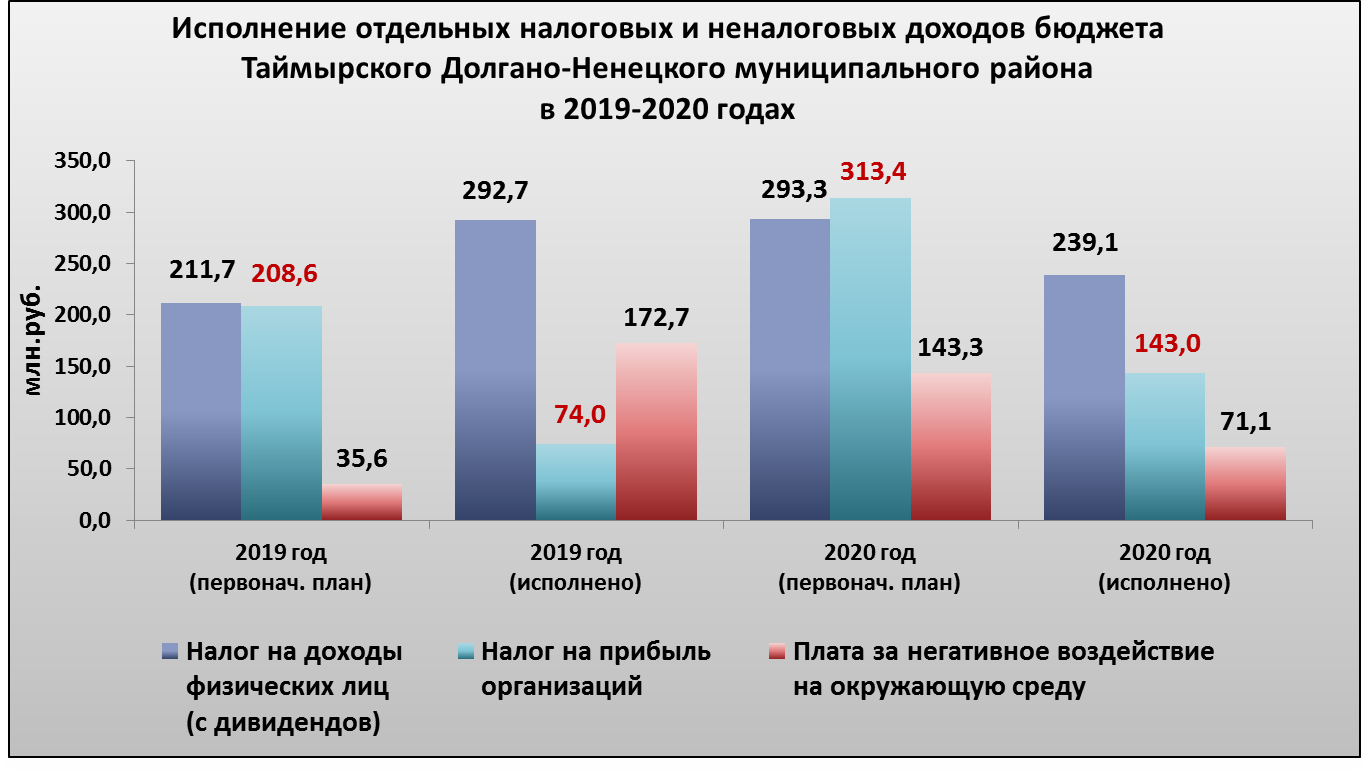 Планирование сроков и объемов поступлений налога на доходы физических лиц с дивидендов по –прежнему затруднено, так как информация, содержащаяся  в открытых источниках неполная и противоречивая. Так, о не поступлении налога на доходы физических лиц с дивидендов по итогам деятельности ПАО «ГМК «Норильский никель» за 6 месяцев 2021 года стало известно только  в конце сентября 2021 года. До указанного времени платежи по налогу на доходы физических лиц в бюджет муниципального района прогнозировались в объеме, превышающем запланированные показатели. В настоящее время отсутствует полная и достоверная информация в отношении выплаты дивидендов по итогам деятельности компании по итогам 9 месяцев 2021 года. От сроков и объемов поступлений указанных доходов зависят не только показатели исполнения доходной части районного бюджета, но и возможность финансового обеспечения действующих расходных обязательств бюджета муниципального района в 2021 году, а также формирование свободного остатка по состоянию на 01.01.2022. Состояние неопределенности, в которое искусственно помещены Правительство Красноярского края и органы местного самоуправления муниципального района в результате осуществления подобной дивидендной политики  ПАО «ГМК «Норильский никель», не имеет серьезных последствий для краевого бюджета, однако достаточно критично для бюджета муниципального района. Поскольку именно налог на доходы физических лиц с дивидендов формирует основную часть налоговых поступлений в доход местного бюджета. Не первый год Таймыр становится заложником как внутрикорпоративных конфликтов владельцев компании, так и не до конца определенных их взаимоотношений с Правительством Красноярского края. Оказать какое-либо влияние на данную ситуацию органы местного самоуправления муниципального района, в силу своей ограниченной действующим законодательством  компетенции, не имеют возможности.Еще одной существенной проблемой при формировании доходной части бюджета муниципального района является неопределенность с составом плательщиков и завышенные ожидания появления новых источников доходов в связи с началом освоения Арктики.  В соответствии со Стратегией развития Арктической зоны Российской Федерации и обеспечения национальной безопасности на период до 2035 года, утвержденной Указом Президента Российской Федерации от 26 октября 2020 № 645 «О Стратегии развития Арктической зоны Российской Федерации и обеспечения национальной безопасности на период до 2035 года», основными направлениями реализации Стратегии в Таймырском Долгано-Ненецком муниципальном районе являются: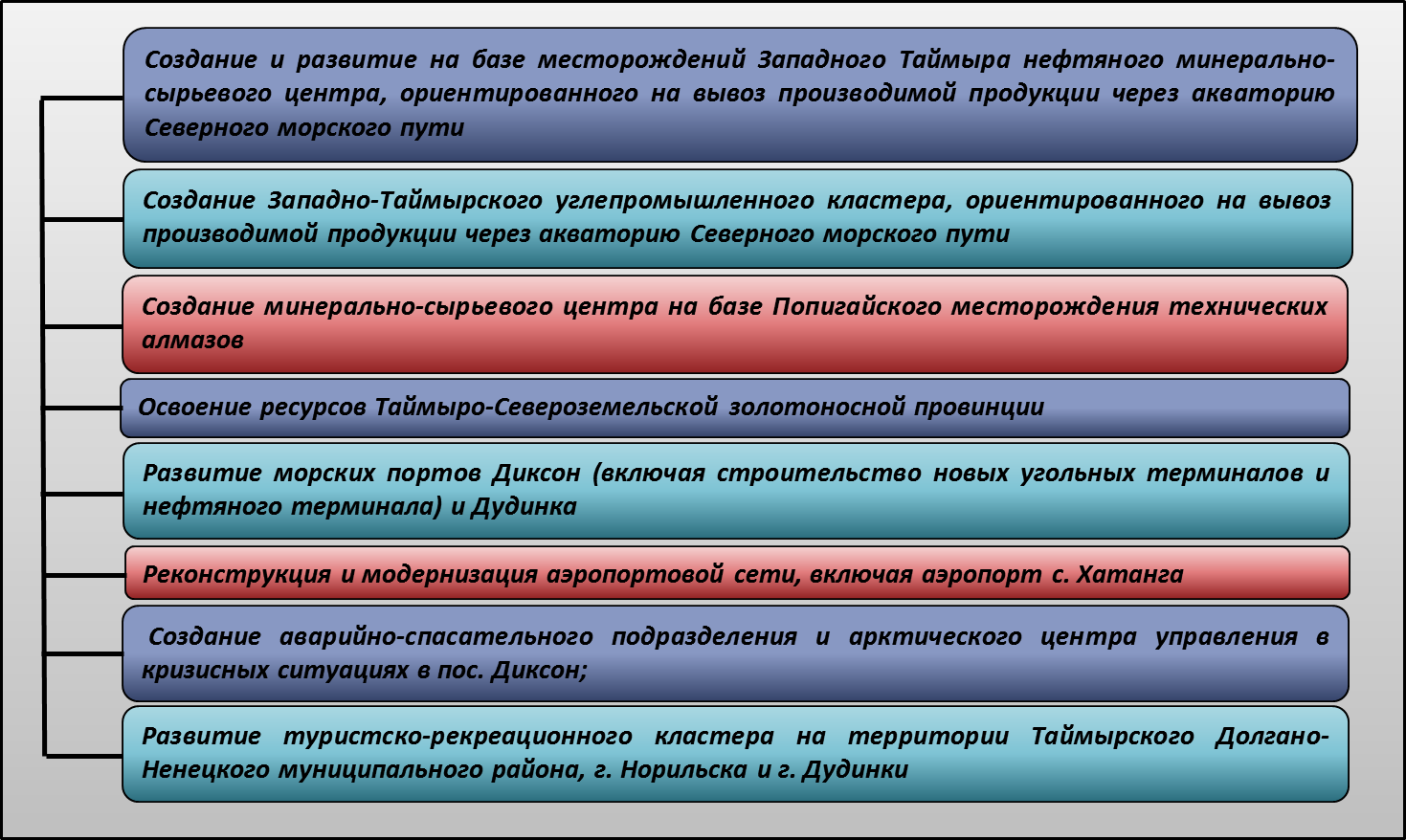 При этом, в качестве основных преимуществ реализации указанных проектов неоднократно указывалось создание значительного количества новых рабочих мест, и рост платежей в бюджеты всех уровней бюджетной системы Российской Федерации.На практике создание новых рабочих мест обернулось строительством вахтовых поселков, работники которых, не имея постоянной регистрации на территории муниципального района, без какой-либо компенсации со стороны их работодателей создают существенную дополнительную нагрузку на имеющуюся  инфраструктуру муниципального района и являются получателями услуг сферы обслуживания.Обычной является ситуация, когда компании-недропользователи, даже зарегистрированные на территории муниципального района, не являются плательщиками в местный бюджет, поскольку все работы по контрактам для них выполняют подрядчики, зарегистрированные за пределами муниципального района.Одним из значимых проектов, реализующихся на территории Таймыра, является проект компании ООО «Северная звезда» по освоению Сырадасайского месторождения. Добыча угля и производство угольных концентратов из коксующихся углей будет организовано в 110 км юго-восточнее посёлка Диксон. Ресурсы месторождения оцениваются в более чем 5,0 млрд. тонн. Проект включает в себя создание угольного разреза мощностью 5,0 млн. тонн в год на первом этапе и 10,0 млн. тонн в год на втором, строительство обогатительной фабрики и создание необходимой инфраструктуры, в том числе морского угольного терминала, автодороги, вахтового посёлка, электростанции, аэродрома и других объектов. Объём инвестиций в реализацию проекта составляет более 45,0 млрд. руб. до 2025 года. Всего объём инвестиций составит более 100,0 млрд. руб..Проект реализуется при государственной поддержке со стороны Правительства Российской Федерации, Министерства Российской Федерации по развитию Дальнего Востока и Арктики, Корпорации развития Дальнего Востока и Арктики и Правительства Красноярского края, включен в перечень инвестиционных проектов, планируемых к реализации на территории Арктической зоны Российской Федерации, имеет статус резидента Арктической зоны, а также включен в комплексный инвестиционный проект «Енисейская Сибирь» и имеет статус регионального инвестиционного проекта (РИП).	С  03.06.2021  ООО «Северная звезда»  перерегистрировано в г. Дудинка. Несмотря на то, что приход ООО «Северная звезд» на Таймыр и покупка им активов, ранее принадлежавших ООО «УК «Востокуголь» явились ярким информационным поводом в средствах массовой информации в 2021 году, указанная компания до настоящего времени не осуществляет сколько-нибудь значимые платежи в бюджет муниципального района, и по состоянию на октябрь 2021 года имеет задолженность по арендным платежам за землю. Анализ динамики показателей деятельности компании также не внушает оптимизма – последние два года у компании не было выручки, отмечался убыток (по итогам 2020 года – 135 млн. руб.), учредителем является иностранное юридическое лицо, в 2020 году среднесписочная численность работников ООО «Северная звезда» составила 1 человек.Объем поступивших доходов от ООО «Северная звезда» в бюджет муниципального района в текущем году оценивается как крайне незначительный и включает в себя:доходы, получаемые в виде арендной платы за земельные участки, государственная собственность на которые не разграничена и которые расположены в границах городских поселений, а также средства от продажи права на заключение договоров аренды указанных земельных участков, в сумме 10,6 млн. руб.;налог на доходы физических лиц в сумме 0,3 млн. руб.В настоящее время в Таймырском Долгано-Ненецком муниципальном районе реализуется один из самых амбициозных в истории нефтедобычи проект «Восток Ойл», который объединяет самые крупные месторождения на севере Красноярского края. В «Восток Ойл» вошли месторождения Ванкорского кластера (Ванкорское, Сузунское, Лодочное, Тагульское, Ичемминское), Пайяхское месторождение и Западно-Иркинский участок. Общие перспективные запасы перечисленных месторождений – 2,6 млрд. тонн нефти.  После выхода на полную мощность отдача от проекта должна составить от 50,0 млн. до 100,0 млн. тонн нефти в год. И хотя его реализация потребует вложений, исчисляемых триллионами рублей, проект, по прогнозам, должен оказаться высокорентабельным.Проект «Восток Ойл» предполагает создание инфраструктуры беспрецедентного масштаба. Так, на месторождениях проекта планируется бурение 6 500 скважин, будет проложено 5,5 тыс. километров трубопроводов. В рамках проекта планируется построить объекты электрогенерации мощностью около 3,5 гигаватта, три аэродрома, два морских терминала, 15 промысловых городков, нефтеналивной терминал мощностью 100 млн. тонн.По данным средств массовой информации реализация проекта «Восток Ойл» позволит каждые пять лет удваивать налоговые поступления в краевой бюджет. Согласно оценке, на сегодняшний день нефтегазовый сектор приносит в краевой бюджет около 30,0 млрд. руб. в год. При этом налоги от ООО «Восток Ойл» в бюджет муниципального района не поступают вообще. ООО «Восток Ойл» зарегистрировано в г. Красноярск, с уставным капиталом 10,0 тыс. руб., финансовое состояние компании оценивается хуже среднего по отрасли, среднесписочная численность по итогам 2020 года – 1 человек.В текущем году в бюджет муниципального района от ООО «Восток Ойл» поступили неналоговые доходы, получаемые в виде арендной платы за земельные участки, государственная собственность на которые не разграничена и которые расположены в границах сельских поселений и межселенных территорий муниципальных районов, а также средства от продажи права на заключение договоров аренды указанных земельных участков,  в сумме 23,3 млн. руб.Кроме того, ООО «Восток Ойл» по договору от 15.02.2021 переданы в бюджет муниципального района средства в сумме 50,0 млн. руб. в целях осуществления социального проекта, направленного на переселение из ветхого и аварийного жилья граждан, проживающих в п. Носок и п. Усть-Порт Таймырского Долгано-Ненецкого муниципального района.Осуществление налоговой политики органами местного самоуправления как в текущем, так и в среднесрочном периодах  затрудняется постоянными изменениями федерального законодательства, которые не придают стабильности доходной базе муниципалитетов и не направлены на расширение доходных источников местных бюджетов. Так, Министерство природных ресурсов и экологии Российской Федерации в январе текущего года внесло в Правительство Российской Федерации законопроект, обязывающий владельцев опасных производств ликвидировать накопленный вред природе перед тем, как вывести предприятие из эксплуатации.Поправки разработаны во исполнение поручений Президента Российской Федерации и Правительства Российской Федерации и связаны, в том числе  с аварией, произошедшей в 2020 году  на ТЭЦ-3 в Норильске. Законопроект вводит обязанность компаний и индивидуальных предпринимателей устранять последствия негативного воздействия их предприятий на экологию перед их консервацией, ликвидацией,  банкротством.Законопроект затрагивает предприятия, отнесенные по степени негативного воздействия на окружающую среду к I и II категориям, которые являются производственными объектами I и II классов опасности. На таких объектах производятся или хранятся химические вещества, в том числе токсичные и высокотоксичные, черные и цветные металлы.Министерство природных ресурсов и экологии Российской Федерации предлагает ввести в Градостроительный кодекс Российской Федерации положения о четкой регламентации жизненного цикла объекта капитального строительства, начинающегося строительством объекта и заканчивающегося его сносом после вывода объекта капитального строительства из эксплуатации, а также процедуры по выводу объектов из эксплуатации.Также предлагается введение условия об исключении из государственного реестра опасных производственных объектов только при наличии заключения Росприроднадзора об отсутствии накопленного в результате деятельности данного объекта вреда окружающей среде.Ключевое нововведение – требование о получении заключения об оценке вреда окружающей среде, причиненного юридическим лицом или индивидуальным предпринимателем. Получение такого заключения станет обязательным при исключении опасных производственных объектов из государственного реестра, при снятии с государственного учета объектов, оказывающих негативное воздействие на окружающую среду, а также при их отчуждении, преобразовании или банкротстве. За выдачу заключения будет отвечать федеральный орган исполнительной власти, уполномоченный Правительством Российской Федерации.Кроме того, собственникам станет необходимо подтверждать финансовое обеспечение мероприятий по ликвидации вреда окружающей среде с использованием нескольких финансовых инструментов (банковской или независимой гарантии, договора страхования, резервного фонда).Президент Российской Федерации, оглашая Послание Федеральному собранию, поручил ускорить принятие законопроекта о финансовой ответственности собственников предприятий за ликвидацию накопленного вреда экологии.Одним из предложений по финансовому обеспечению этих правовых механизмов является предложение Министерства промышленности и торговли Российской Федерации направить плату за негативное воздействие на окружающую среду на ликвидацию оказанного вреда окружающей среде, что может негативно отразится на доходах бюджета муниципального района, так как поступления от платы за негативное воздействие на окружающую среду составляют значительную часть неналоговых доходов бюджета муниципального района, которые используются в настоящее время для совокупного покрытия расходов местного бюджета.Не стал дополнительным источником доходов бюджетов муниципальных образований и налог на профессиональный доход. Начиная с 01.07.2020, Федеральным законом от 01.04.2020 № 101-ФЗ «О внесении изменений в статью 1 Федерального закона «О проведении эксперимента по установлению специального налогового режима «Налог на профессиональный доход» региональные власти наделены правом вводить на своей территории новый режим для самозанятых. Конкретное соотношение отчислений от поступающих от самозанятых доходов определено в статьях 56 и 146 Бюджетного кодекса Российской Федерации и выглядит следующим образом: 63% – в бюджеты субъектов Российской Федерации; 37% – в бюджет Федерального фонда обязательного медицинского страхования. Полномочия, позволяющие субъектам Российской Федерации, согласно абзацу  7 статьи  8 Бюджетного кодекса Российской Федерации, устанавливать свои нормативы отчислений в местные бюджеты от федеральных налогов и сборов, а также от спецрежимов, в данном случае не применяются. Это объясняется тем, что часть  2 статьи  2 Федерального закона от 27.11.2018 № 422 «О проведении эксперимента по установлению специального налогового режима «Налог на профессиональный доход» обязывает плательщика при уплате налога указывать субъект Российской Федерации, на территории которого он осуществляет деятельность, и не предусматривает указание муниципалитета, где самозанятый ведет свою деятельность. Поэтому, зачисление средств от налога на профессиональный доход в местные бюджеты не производится. Реализация налоговой политики в новом бюджетном цикле будет осуществляться с учетом изменений, внесенных в налоговое законодательство Российской Федерации. Поправки, способные оказать влияние на формирование доходной части бюджета муниципального района, утверждены по налогу на прибыль организаций, налогу на доходы физических лиц и налогам на совокупный доход.Так, по налогу на прибыль организаций  учтены следующие изменения:в состав расходов на оплату труда для целей исчисления налога на прибыль могут быть отнесены расходы на оплату услуг по организации туризма и отдыха на территории Российской Федерации в отношении работников, их супругов, родителей, детей (в т. ч. усыновленных) в возрасте до 18 лет (для учащихся по очной форме обучения до 24 лет), а также по санаторно-курортному лечению на территории Российской Федерации. При этом работодатель может как самостоятельно оплатить расходы на проживание и питание, так и компенсировать полностью или частично суммы произведенных затрат на оплату услуг по санаторно-курортному лечению (включая расходы на проживание и питание);продлены ограничения по учету убытков прошлых лет (база по налогу на прибыль может быть уменьшена на сумму, не превышающую 50% убытков прошлых лет. Ограничение, действовавшее до 31 декабря 2021 года, продлено до 31 декабря 2024 года).По налогу на доходы физических лиц:появился новый социальный вычет на стоимость физкультурно-оздоровительных услуг до 0,12 млн. руб. при выполнении следующих условий: услугу получил работник или его дети в возрасте до 18 лет, услуга включена в Перечень, утвержденный Правительством Российской Федерации, услугу оказали организация или индивидуальный предприниматель, включенные в Перечень Министерства спорта Российской Федерации;изменились условия компенсации стоимости путевок. Так, освобождение от налога на доходы физических лиц производится при покупке путевок для детей. С 2022 года увеличен возраст детей, теперь это несовершеннолетние до 18 лет и студенты – очники до 24 лет. Льгота применяется при однократной покупке путевки в течение года. Стоимость путевки не обязательно учитывать в расчете налога на прибыль.Кроме того, с 2021 года начал действовать налог на доходы физического лица в виде процентов по вкладам (остаткам на счетах) в российских банках, данная мера не коснётся процентов, полученных по вкладам в 2020 году. Впервые уплатить налог за 2021 год вкладчикам придется только в 2022 году (до 1 декабря 2022 года) на основе налоговых уведомлений, направленных  налоговыми органами.По упрощенной системе налогообложения:поэтапно увеличен размер налоговых ставок, предусмотренных для налогоплательщиков, применявших в 2020 году исключительно систему налогообложения в виде единого налога на вмененный доход и перешедших на упрощенную систему налогообложения (для организаций и индивидуальных предпринимателей, применявших в отношении осуществляемых видов деятельности в 2020 году исключительно единый налог на вмененный доход и перешедших на упрощенную систему налогообложения, установлены налоговые ставки: по объекту налогообложения доходы на 2021 год – 4%, на 2022 год – 5%, по объекту налогообложения доходы, уменьшенные на величину расходов, на 2021 год – 10%, на 2022 год – 12,5%);прекращено действие пониженных до минимального уровня налоговых ставок, установленных на налоговый период 2021 года, для отдельных категорий налогоплательщиков (для налогоплательщиков, которые в отношении осуществляемых видов деятельности в 2020 году применяли исключительно единый налог на вмененный доход (кроме осуществляющих торговую деятельность) и перешедших на упрощенную систему налогообложения, а также налогоплательщиков, основным видом деятельности которых является один из перечня, установленного Законом края от 19.11.2020 № 10-4347, предусмотрены налоговые ставки на налоговый период 2021 года: по объекту налогообложения доходы – 1%, по объекту налогообложения доходы, уменьшенные на величину расходов, – 5%);отменены с 01.01.2024 пониженные налоговые ставки для социально ориентированных некоммерческих организаций, организаций и индивидуальных предпринимателей, получивших статус резидента Арктической зоны Российской Федерации (для организаций, включенных в реестр социально ориентированных некоммерческих организаций в соответствии с Постановлением Правительства Российской Федерации от 23.06.2020 № 906, организаций и индивидуальных предпринимателей, получивших статус резидента Арктической зоны Российской Федерации, на 2021–2023 годы установлены налоговые ставки: по объекту налогообложения доходы – 3%, по объекту налогообложения доходы, уменьшенные на величину расходов, – 7,5%).Принят Федеральный закон от 01.07.2021 № 251-ФЗ «О внесении изменений в Бюджетный кодекс Российской Федерации» (далее - Федеральный закон № 251-ФЗ), которым устанавливаются на постоянной основе нормативы зачисления в местные бюджеты платы за публичный сервитут, предусмотренной решением уполномоченного органа об установлении публичного сервитута в отношении земельных участков, которые находятся муниципальной собственности, а также государственная собственность на которые не разграничена, и которые не предоставлены гражданам или юридическим лицам (за исключением органов государственной власти (государственных органов), органов местного самоуправления (муниципальных органов), органов управления государственными внебюджетными фондами и казенных учреждений) (далее – плата за публичный сервитут).Поскольку данные нормативы стабильны и не подлежат пересмотру, их ежегодное переутверждение в законе о федеральном бюджете на текущий и плановый периоды избыточно. Изменение не окажет влияния на доходы бюджета муниципального района, так как плата за публичный сервитут в муниципальном районе не взимается.Федеральным законом № 251-ФЗ регламентируется применяемый в настоящее время механизм уточнения невостребованных платежей, учитываемых в соответствующем бюджете как невыясненные поступления.Денежные средства, в отношении которых отсутствует информация, позволяющая однозначно определить их принадлежность к виду (подвиду) дохода бюджета, закрепляемому за администратором доходов бюджета, относятся органами Федерального казначейства к невыясненным поступлениям, зачисляемым в соответствующий бюджет.Невыясненные поступления, зачисленные в бюджеты бюджетной системы Российской Федерации, подлежат возврату (уточнению) не позднее трех лет со дня их зачисления на единый счет соответствующего бюджета.По истечении срока, невыясненные поступления, которые зачислены в бюджеты бюджетной системы Российской Федерации и по которым не осуществлен возврат (уточнение), подлежат отражению по коду классификации доходов бюджетов, предусмотренному для учета прочих неналоговых доходов соответствующего бюджета бюджетной системы Российской Федерации, и возврату (уточнению) не подлежат.Федеральным законом № 251-ФЗ уточняются положения Бюджетного кодекса Российской Федерации в части бюджетных полномочий главного администратора (администратора) доходов бюджета и источников финансирования дефицита соответствующего бюджета, которые закрепляются за органами местного самоуправления, органами местной администрации в соответствии с общими требованиями, установленными Правительством Российской Федерации.Теперь при составлении и исполнении местных бюджетов, начиная с бюджетов на 2022 год и на плановый период 2023 и 2024 годов, перечни главных администраторов доходов (главных администраторов источников финансирования дефицита) утверждаются в соответствии с общими требованиями, установленными Правительством Российской Федерации постановлениями:от 16 сентября 2021 № 1569 «Об утверждении общих требований к закреплению за органами государственной власти (государственными органами) субъекта Российской Федерации, органами управления территориальными фондами обязательного медицинского страхования, органами местного самоуправления, органами местной администрации полномочий главного администратора доходов бюджета и к утверждению перечня главных администраторов доходов бюджета субъекта Российской Федерации, бюджета территориального фонда обязательного медицинского страхования, местного бюджета»;от 16 сентября 2021 № 1568 «Об утверждении общих требований к закреплению за органами государственной власти (государственными органами) субъекта Российской Федерации, органами управления территориальными фондами обязательного медицинского страхования, органами местного самоуправления, органами местной администрации полномочий главного администратора источников финансирования дефицита бюджета и к утверждению перечня главных администраторов источников финансирования дефицита бюджета субъекта Российской Федерации, бюджета территориального фонда обязательного медицинского страхования, местного бюджета».Скорректированы общие требования к методике прогнозирования поступлений доходов в бюджеты бюджетной системы Российской Федерации. Постановлением Правительства Российской Федерации от 14 сентября 2021 № 1557 «О внесении изменений в некоторые акты Правительства Российской Федерации по вопросам администрирования и прогнозирования доходов бюджетов бюджетной системы Российской Федерации» внесены изменения в Постановление Правительства Российской Федерации от 23 июня 2016 № 574 «Об общих требованиях к методике прогнозирования поступлений доходов в бюджеты бюджетной системы РФ» предусматривающие, в том числе:уточнен перечень документов и материалов, представляемых главными администраторами доходов в финансовые органы муниципальных образований;конкретизированы роли участников разработки и согласования методик прогнозирования поступлений доходов бюджетов местных бюджетов;уточнены подходы к разработке методики прогнозирования поступлений доходов, в том числе утверждена форма методики прогнозирования поступлений доходов;конкретизированы виды имущества, при прогнозировании доходов от продажи которого должен использоваться метод прямого счёта.Установлено, что главные администраторы доходов разрабатывают и утверждают методики прогнозирования поступлений доходов по согласованию с финансовым органом в согласованные сроки.Вышеуказанные изменения потребуют серьезной корректировки нормативно-правовой базы в рамках осуществления бюджетного процесса на всех уровнях бюджетов бюджетной системы Российской Федерации, включая разработку новых муниципальных правовых актов и внесение изменений в действующие со стороны органов местного самоуправления муниципального района.Финансовая автономия  муниципальных образований является залогом их самостоятельности и эффективного решения вопросов местного значения. Она состоит в том, чтобы  органы местного самоуправления  имели  реальную возможность определять не только свои расходы, но и доходы.  В условиях, когда   муниципальная власть не может опираться на собственные финансовые  ресурсы, она не в состоянии эффективно решать и стоящие перед ней задачи. Без стабильной основательной финансовой базы невозможно эффективное местное самоуправление. Вместе с тем, на сегодняшний день муниципальные образования в РФ остаются в сложном финансовом положении. Несмотря на определенные меры, принимаемые в течение последних лет, местным бюджетам были переданы лишь незначительные источники доходов,  что не решает вопрос о необходимом и достаточном финансовом обеспечении муниципалитетов. Таким образом, в настоящее время сохраняется существенный разрыв между размером расходных обязательств муниципальных образований по решению вопросов местного значения и объемом источников доходов, закрепляемых за местными бюджетами. Для формирования в местных бюджетах полноценных бюджетов развития необходимо расширить их доходную базу, в том числе путем закрепления за муниципальными образованиями таких источников доходов, на формирование которых органы местного самоуправления смогли бы оказывать непосредственное влияние. Однако, до настоящего времени данная проблема законодательно не решена.С учетом вышеизложенного, налоговая политика муниципального района будет  нацелена на реалистичную оценку  доходного потенциала территории и мобилизацию доходных источников с целью сохранения социальной и финансовой стабильности, создания условий для устойчивого социально-экономического развития территории. Налоговая политика будет осуществляться с учетом изменений законодательства Российской Федерации при одновременной активизации работы органов местного самоуправления во взаимодействии с органами государственной власти Красноярского края и территориальными органами государственной власти РФ по изысканию (привлечению) дополнительных источников доходов бюджета муниципального района.В среднесрочном  периоде в области налоговой политики продолжится решение  задач, поставленных в предыдущие периоды:повышение реалистичности прогнозирования доходной части бюджета;минимизация рисков несбалансированности при бюджетном планировании;- осуществление контроля за своевременностью и полнотой перечисления в бюджетную систему налогов и неналоговых платежей, усиление претензионно-исковой работы с неплательщиками и осуществление мер принудительного взыскания задолженности со стороны главных администраторов доходов бюджета муниципального района;повышение эффективности управления имуществом муниципального района.Ключевыми ориентирами налоговой политики муниципального района на предстоящий трехлетний период также останутся повышение уровня собираемости платежей в бюджет муниципального района, сокращение недоимки, усиление налоговой дисциплины.Как и в предыдущие годы, в среднесрочном периоде органами местного самоуправления муниципального района на постоянной основе будет проводиться мониторинг состояния недоимки в бюджет муниципального района. Анализ недоимки показывает, что за три предыдущих года ее объем изменился незначительно, основную часть по-прежнему составляет недоимка по налогу на доходы физических лиц, главным администратором налога является Межрайонная инспекции Федеральной налоговой службы №25 по Красноярскому краю. 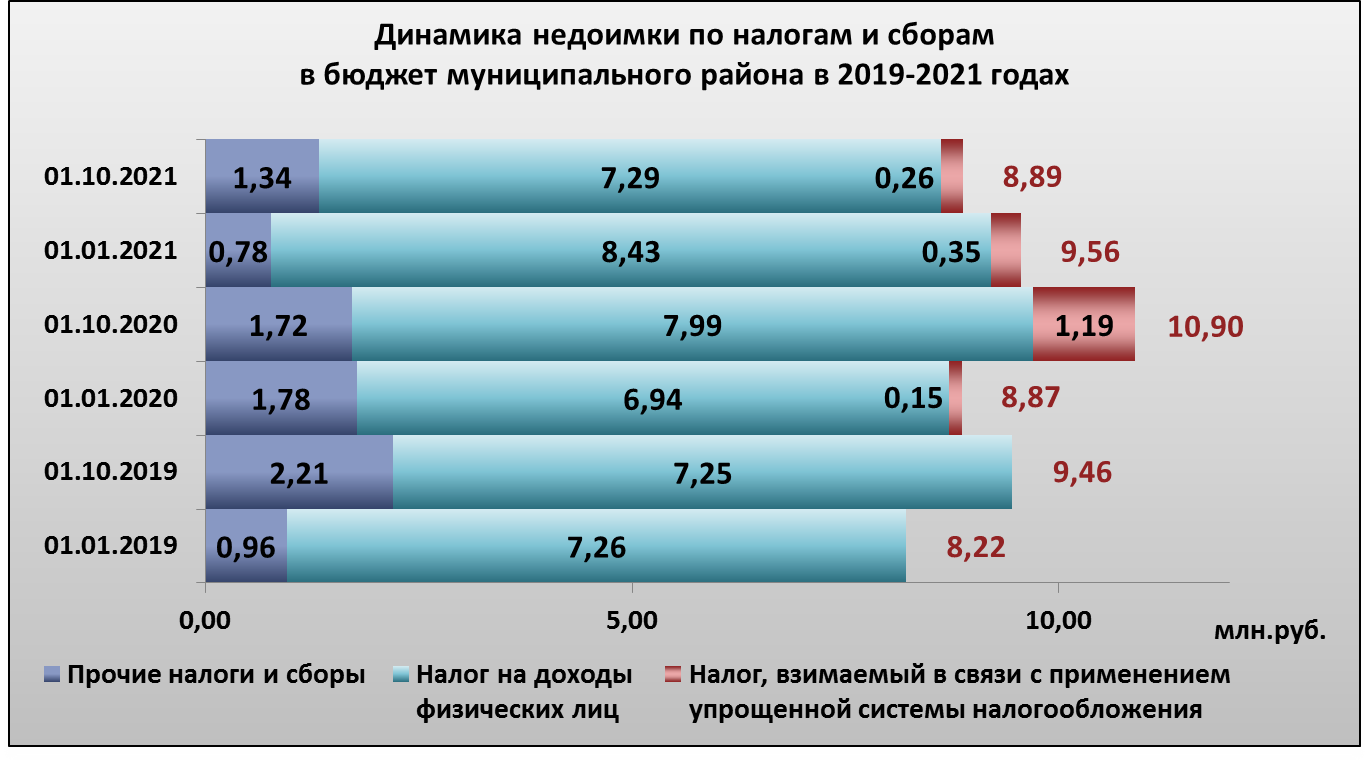 Главной причиной роста недоимки в 2021 году относительно уровня 2019 года послужило введение Законом края от 10 июля 2007 № 2-317 «О межбюджетных отношениях в Красноярском крае» единого норматива отчисления в бюджеты муниципальных районов от налога, взимаемого в связи с применением упрощенной системы налогообложения, в том числе минимального налога, в размере 70%.В 2022-2024 годах в муниципальном районе будет продолжена реализация Плана мероприятий по росту доходов, оптимизации расходов и совершенствованию долговой политики муниципального района. В целях увеличения доходной части бюджета муниципального района будут выполняться мероприятия, направленные на:повышение эффективности администрирования доходов,  обеспечение своевременного и динамичного поступления платежей в бюджет;совершенствование земельно-имущественных отношений, повышение эффективности использования имущества муниципального района;сокращение объемов теневой экономики, привлечение новых налогоплательщиков и проведение активной работы с уже имеющимися. Главным администраторам доходов бюджета муниципального района предстоит обеспечить качественное выполнение закрепленных за ними полномочий, предусмотренных статьей 160.1 Бюджетного кодекса Российской Федерации, и, прежде всего, в части повышения достоверности предоставляемых ими сведений, необходимых для составления проекта бюджета муниципального района, составления и ведения реестра источников доходов, кассового плана, а также соблюдения установленных сроков предоставления.Количество главных администраторов доходов бюджета муниципального района в 2022 году составит 20, из них муниципального уровня – 13, краевого уровня – 3, федерального уровня – 4. Изменение состава  главных администраторов доходов муниципального уровня в 2022 году не планируется.С целью улучшения администрирования доходов будет продолжено выполнение следующих мероприятий:информирование плательщиков обо всех изменениях, касающихся начисления и уплаты платежей;контроль за своевременностью осуществления начислений и их обработкой в Государственной информационной системе о государственных и муниципальных платежах (далее – ГИС ГМП);оперативное уточнение платежей с целью исключения невыясненных поступлений;контроль за выполнением плановых показателей бюджета муниципального района в части администрируемых платежей, организация мероприятий по сокращению недоимки.В целях реализации Федерального закона от 27.07.2010 № 210-ФЗ «Об организации предоставления государственных и муниципальных услуг» главными администраторами доходов бюджета муниципального района будет продолжена работа по размещению в ГИС ГМП информации, необходимой для перечисления физическими и юридическими лицами платежей, администрируемых органами местного самоуправления муниципального района. Согласно протокола совещания по вопросам проведения предварительных итогов исполнения местных бюджетов в 2020 году и задач на 2021 год, организованного министерством финансов Красноярского края  27.01.2021, главным администраторам доходов бюджета муниципального района необходимо обеспечить систематическое и своевременное размещение (сохранение) информации в ГИС ГМП в полном объеме. По состоянию на дату последнего мониторинга - 01.10.2021, внесено 69,2% информации. Таким образом, главным администраторам доходов необходимо активизировать свою деятельность в указанном направлении.Для предотвращения необоснованного сокращения платежей, оперативного реагирования органов местного самоуправления муниципального района на возникающие риски с целью недопущения выпадения доходов бюджета муниципального района в 2022 году и плановом периоде 2023-2024 годов будет продолжен мониторинг уплаты налоговых и неналоговых доходов крупными налогоплательщиками в бюджет муниципального района, при этом ожидается, что состав крупных налогоплательщиков в бюджет муниципального района в 2022 году и плановом периоде 2023-2024 годов существенно не изменится.Продолжится работа по проведению ежемесячного мониторинга поступления в консолидированный бюджет муниципального района  налоговых и неналоговых доходов бюджета района, а также мониторинга налоговой задолженности, проводимого на основании информации налоговых органов, предоставленной министерством финансов Красноярского края по средствам автоматизированной информационная система САПФИР, предназначенной для автоматизации процессов анализа и планирования бюджета на очередной финансовый год и плановый период.В соответствии со статьей 174.3 Бюджетного кодекса Российской Федерации муниципальные образования:формируют  перечень налоговых расходов в порядке, установленном местной администрацией;ежегодно осуществляют оценку налоговых расходов в порядке, установленном местной администрацией с соблюдением Общих требований;учитывают результаты оценки налоговых расходов при формировании основных направлений бюджетной и налоговой политики  муниципального образования, а также при проведении оценки эффективности муниципальных программ.В целях реализации принципов эффективной и сбалансированной налоговой политики на территории муниципального района в текущем году согласно Постановления Администрации муниципального района от 26.03.2020 № 416 «Об утверждении Порядка формирования перечня налоговых расходов муниципального района и Порядка оценки налоговых расходов муниципального района» формируется перечень налоговых расходов муниципального района и проводится оценка налоговых расходов.Работа по формированию и утверждению перечня налоговых расходов муниципального района на 2021 год и плановый период 2022-2023 годов была проведена в 2020 году. Перечень налоговых расходов муниципального района на 2021 год и плановый период 2022-2023 годов утвержден приказом Финансового управления Администрации муниципального района от 12.11.2020 № 178-П «Об утверждении перечня налоговых расходов Таймырского Долгано-Ненецкого муниципального района на 2021 год и плановый период 2022 и 2023 годов» и размещен на официальном сайте Администрации муниципального района в информационно-телекоммуникационной сети Интернет. Перечень налоговых расходов Таймырского Долгано-Ненецкого муниципального района на 2022 год и плановый период 2023 и 2024 годов в соответствии с вышеуказанным постановлением  будет сформирован до 15.11.2021 и утвержден до 01.12.2021.В связи с отсутствием в муниципальном районе налоговых льгот по местным налогам, оценка налоговых расходов муниципального района не проводилась.Налоговые доходы бюджета муниципального района на 2022 год и плановый период 2023-2024 годов установлены статьей 61.1 Бюджетного кодекса  Российской Федерации.Также статьей  3 Закона Красноярского края от 10.07.2007 № 2-317 «О межбюджетных отношениях в Красноярском крае» на 2022 год и плановый период 2023-2024 годов установлено перечисление в бюджет муниципального района налоговых доходов, поступающих в краевой бюджет, по следующим нормативам отчислений:1)	от налога на прибыль, зачисляемого в бюджет субъекта Российской Федерации – 10%;2)	от налога на доходы физических лиц – 15%;3)	от налога, взимаемого в связи с применением упрощённой системы налогообложения, в том числе минимального налога – 70%;4)	от акцизов на автомобильный и прямогонный бензин, дизельное топливо, моторные масла для дизельных и (или) карбюраторных (инжекторных) двигателей, производимые на территории Российской Федерации, передаются в местные бюджеты по дифференцированным нормативам отчислений исходя из зачисления в местные бюджеты – 10% налоговых доходов консолидированного бюджета Красноярского края от указанного налога.В 2022 году и плановом периоде 2023-2024 годов структура налоговых доходов бюджета муниципального района изменений не претерпит, доля налога на прибыль и налога на доходы физических лиц в ней составит более 90% от общего объема налоговых доходов. 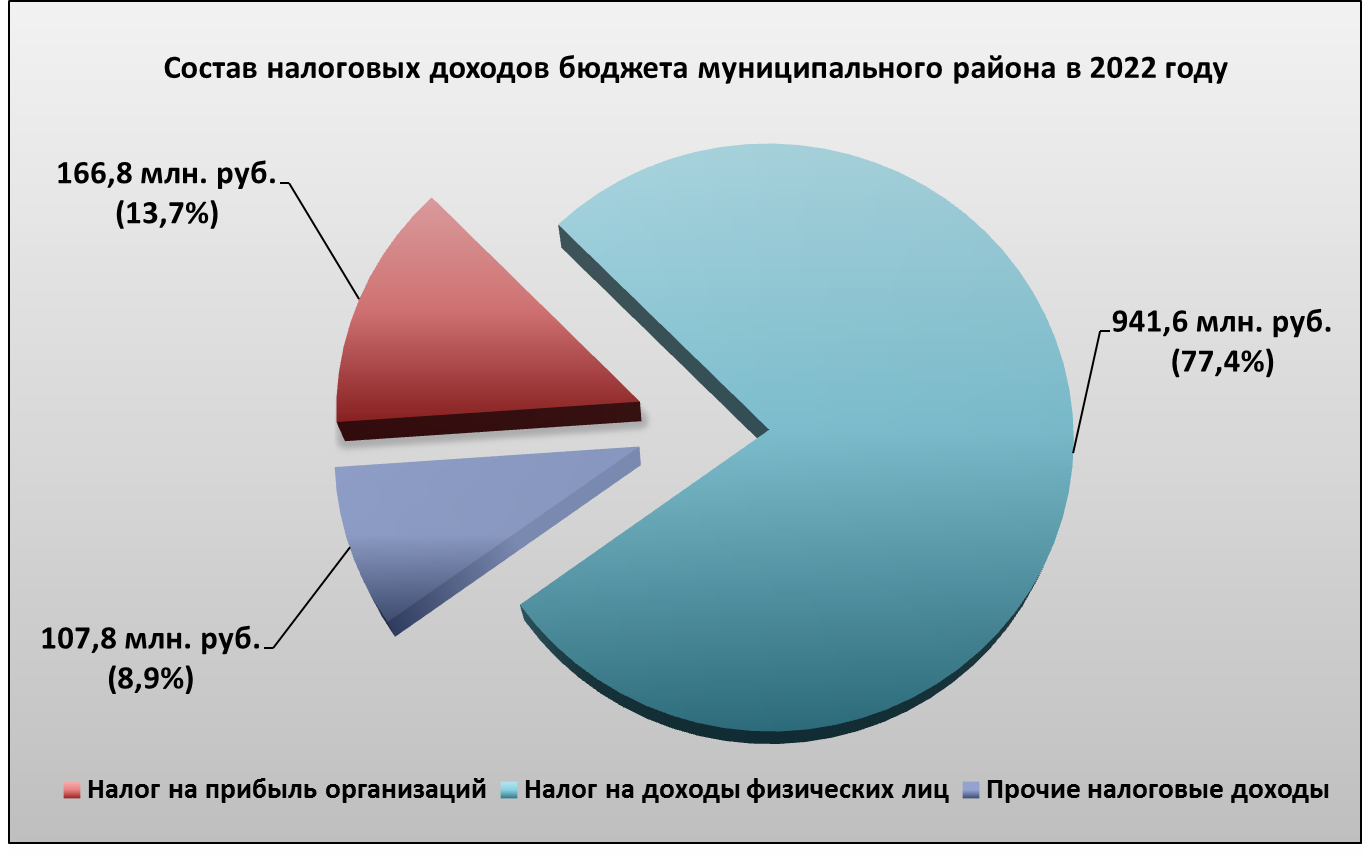 Основным налогоплательщиком налога на доходы физических лиц, как и прежде, будет являться ПАО «ГМК «Норильский никель», поступления от которого в структуре общего объема поступлений налога на доходы физических лиц на протяжении нескольких последних лет составляют более 40%. 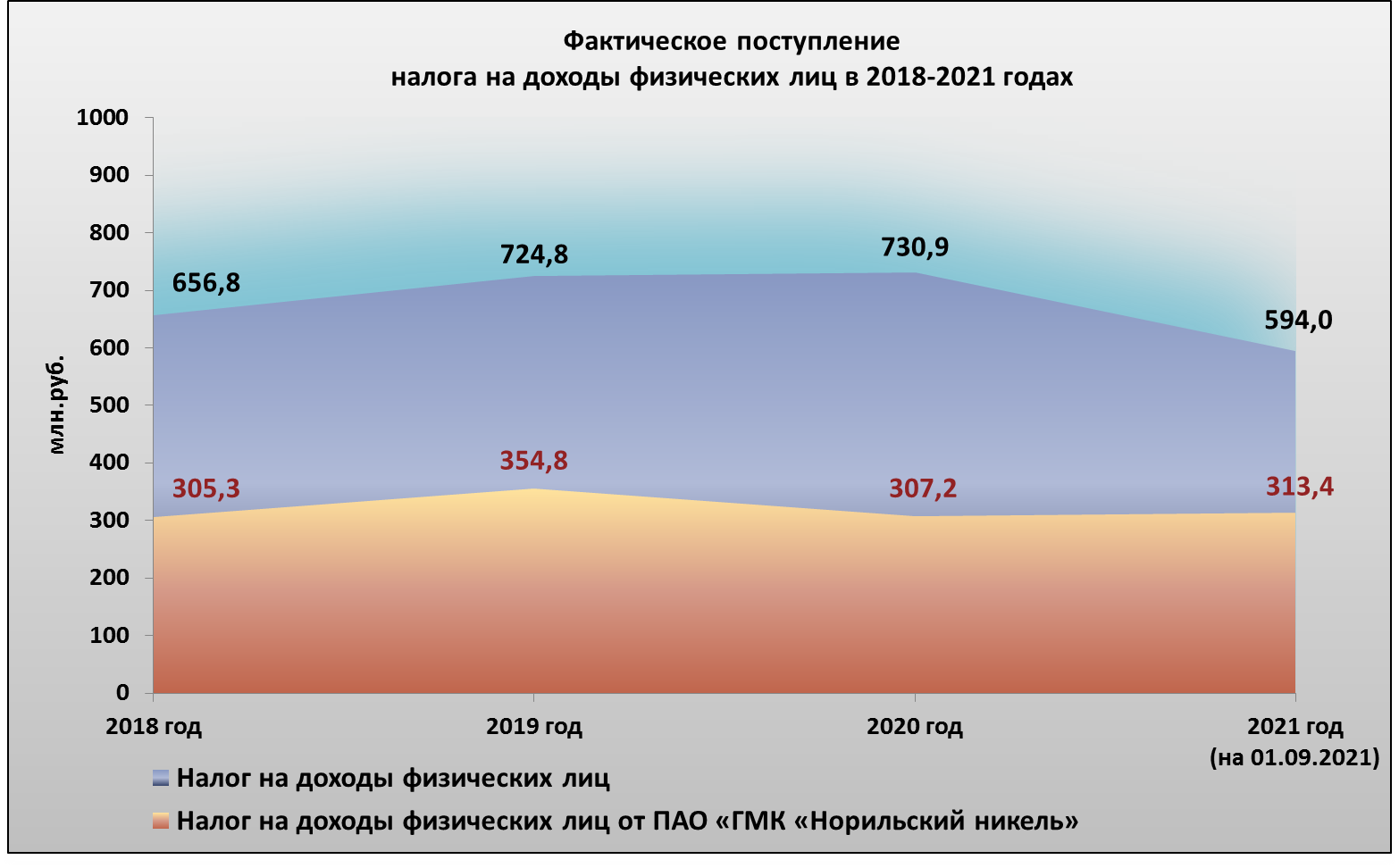 По состоянию на 01.09.2021 темп роста поступлений по налогу на доходы физических лиц (без учета налога на доходы физических лиц с дивидендов) к аналогичному периоду прошлого года составил 110,5%, что выше темпа роста фонда заработной платы работников всех видов деятельности (107,6%), используемого при планировании налога на доходы физических лиц на 2021 год. По данным прогноза социально-экономического развития муниципального района на 2022-2024 годы рост фонда заработной платы работников всех видов деятельности составит: в 2022 году 105,95%, в плановом периоде 2023-2024 годов - 106,31% и 106,03% соответственно. В связи с чем, в 2022-2024 годах прогнозируется соответствующее увеличение объема налога на доходы физических лиц, удерживаемого с фонда оплаты труда.Плановые объемы поступлений налога на прибыль организаций в бюджет муниципального района на протяжении последних лет значительно не изменялись (если в 2019 году они составляли 208,6 млн. руб., то в 2021  - 216,1 млн. руб.), фактические объемы увеличились с 74,0 млн. руб. в 2019 году до 226,6 млн. руб. в 2021 году, но произошло это преимущественно по причине увеличения норматива отчисления налога на прибыль организаций, начиная  с 2020 года,  с 5% до 10%.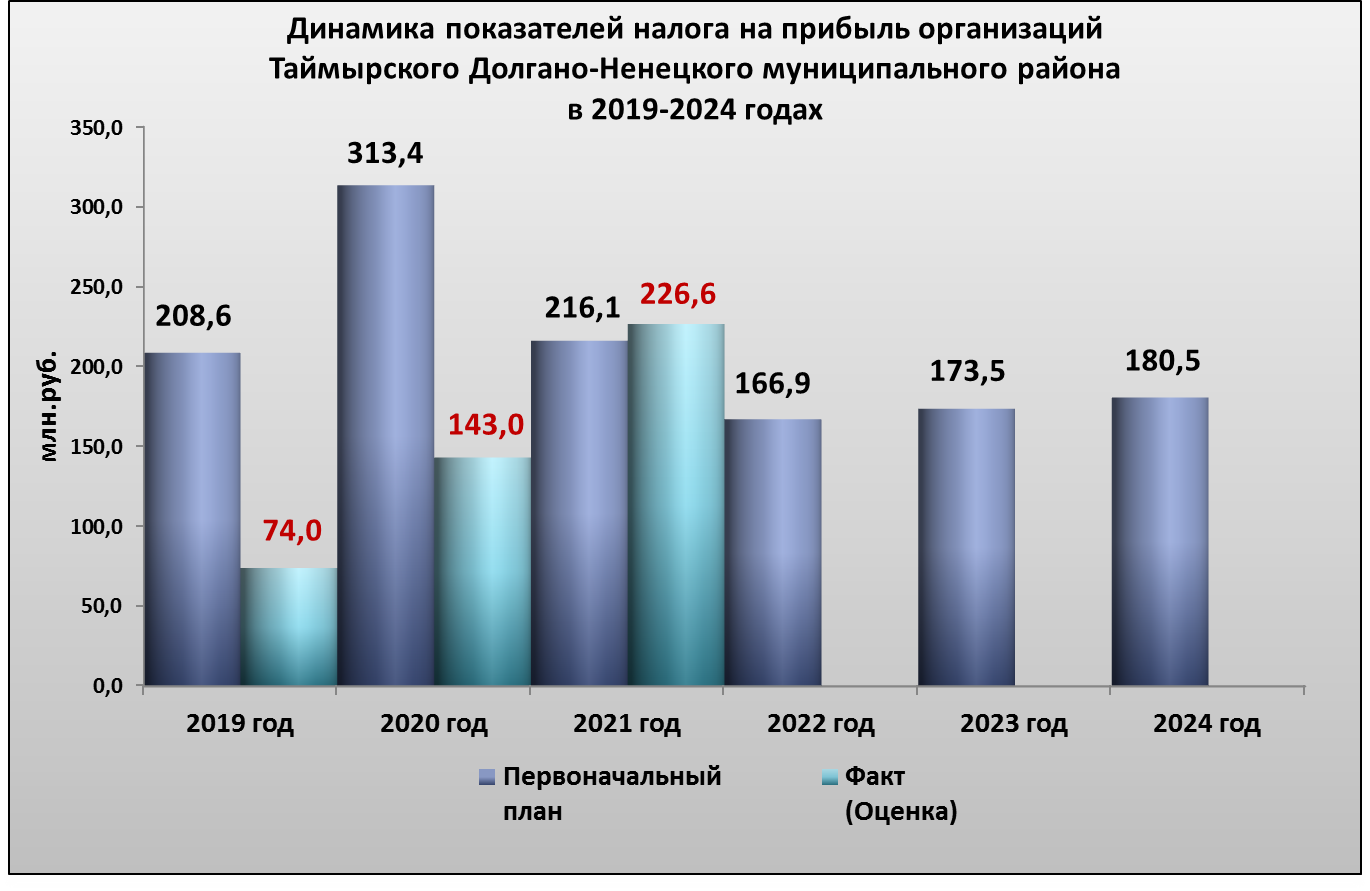 Поступление налога на прибыль организаций на 2022-2024 годы, согласно информации министерства финансов Красноярского края, прогнозируется с учетом снижения прибыли АО «Сузун», связанного со снижением объема добычи полезных ископаемых. Объем доходов бюджета муниципального района от уплаты акцизов на автомобильный и прямогонный бензин, дизельное топливо, моторные масла для дизельных и (или) карбюраторных (инжекторных) двигателей, производимые на территории Российской Федерации (далее - акцизы на нефтепродукты), определен исходя из сумм, учтенных в проекте закона края «О краевом бюджете на 2022 год и плановый период 2023-2024 годов», с учетом увеличения размера зачисления с 10% до 20%, а также размера дифференцированного норматива отчисления в бюджет муниципального района.Размер дифференцированного норматива отчисления в бюджет муниципального района акцизов на нефтепродукты определен в соответствии с методикой, предусмотренной в приложении 64 к проекту закона края «О краевом бюджете на 2022 год и плановый период 2023-2024 годов».В соответствии с протоколом совещания от 07 июля 2021 № 119, проведенным первым заместителем Губернатора Краснодарского края – председателем Правительства Краснодарского края, принято решение при планировании параметров местных бюджетов на 2022-2024 годы увеличить с 10 до 20 процентов размер зачисления в местные бюджеты налоговых доходов консолидированного бюджета субъекта Российской Федерации от акцизов на автомобильный и прямогонный бензин, дизельное топливо, моторные масла для дизельных и (или) карбюраторных (инжекторных) двигателей, производимые на территории Российской Федерации.Кроме того, указанным протоколом предусмотрена передача расходов на содержание автомобильных дорог общего пользования местного значения с краевого на уровень муниципального района с одновременным исключением соответствующих субсидий бюджету муниципального района из дорожного фонда Красноярского края, которая в 2021 году составляет 60,2 млн. руб..На предстоящий трехлетний период суммы акцизов на нефтепродукты изменятся, в сравнении с ранее утвержденными суммами. Так, если на 2021 год в бюджете муниципального района запланированы поступления в сумме 10,7 млн. руб., то в 2022 году прогнозируемые поступления уже составят 22,0 млн. руб. В плановом периоде, объемы поступления доходов по акцизам на нефтепродукты увеличатся за счет роста налоговой базы и индексации ставок, а также увеличения размера зачисления, в 2023 году указанные доходы бюджета муниципального района составят 22,5 млн.руб., в 2024 году - 23,1 млн.руб..Прогноз поступления государственной пошлины на среднесрочный период сформирован с учетом отсутствия изменений размеров государственных пошлин по делам, рассматриваемым в судах общей юрисдикции, мировыми судьями и за выдачу разрешения на установку рекламной конструкции. Объемы поступления государственной пошлины в бюджет муниципального района изменятся на индекс потребительских цен: в 2022 - 103,9%, в 2023 году - 104,0% в 2024 году на 104,0%  лишь по государственным пошлинам по делам, рассматриваемым в судах общей юрисдикции, мировыми судьями.Общая сумма налога, взимаемого в связи с применением упрощённой системы налогообложения, в 2022 год прогнозируется в сумме 65,7 млн. руб., в 2023 году указанные доходы бюджета муниципального района составят 67,3 млн. руб., в 2024 году – 68,9 млн.руб..Рост прогнозируемых поступлений налога, взимаемого в связи с применением упрощённой системы налогообложения, в предстоящем трехлетнем периоде, также связан с отменой с 1 января 2021 года системы налогообложения в виде единого налога на вмененный доход и переходом налогоплательщиков на упрощенную систему налогообложения. 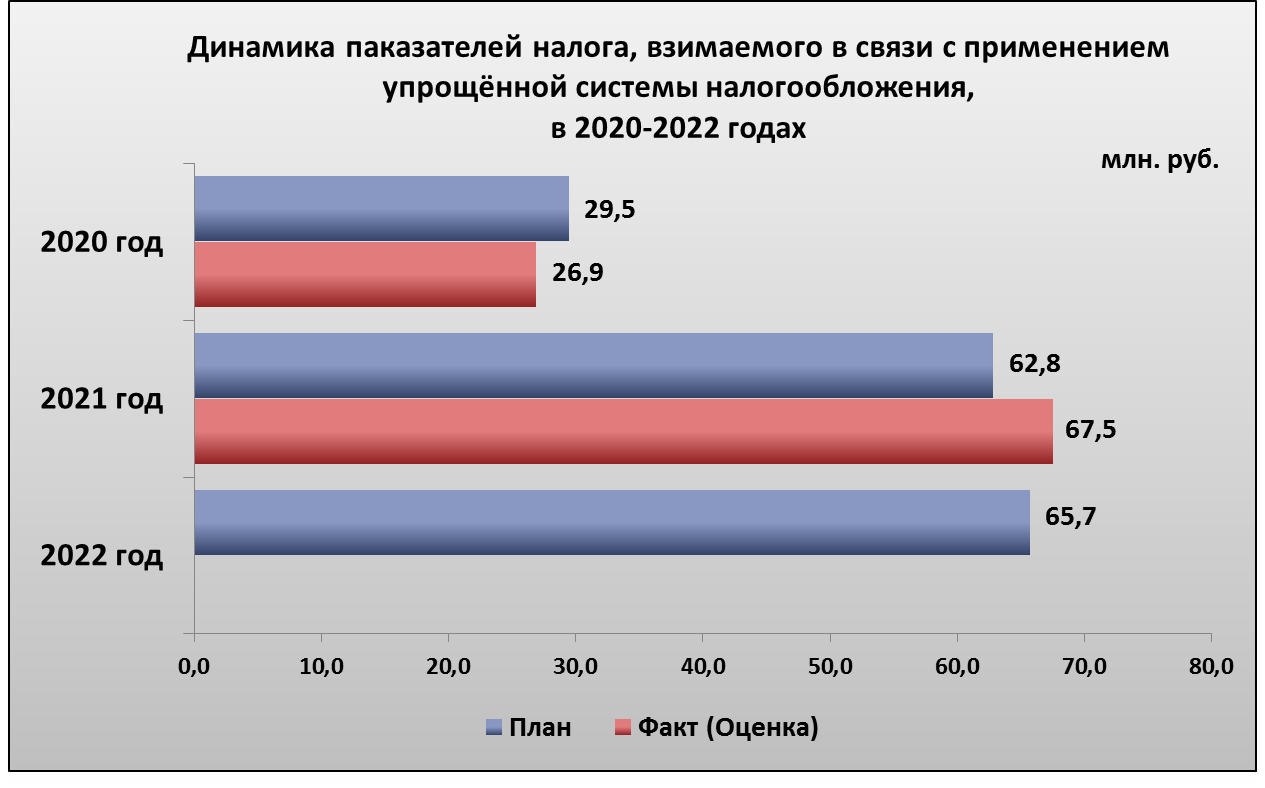 На очередной финансовый год и плановый период, неналоговые доходы бюджета муниципального района будут формироваться в соответствии со статьями 41, 42, 46 и 62 Бюджетного Кодекса Российской Федерации. В структуре неналоговых доходов бюджета муниципального района значительный удельный вес по-прежнему составляют доходы от использования и реализации имущества, администрируемые органами местного самоуправления муниципального района – более 60% в очередном финансовом году. В плановом периоде планируется сохранить данный показатель на том же уровне.Ежегодное поддержание объема доходов бюджета муниципального района от использования имущества муниципального района осуществляется за счет сложившейся системы управления муниципальной собственностью. В 2022-2024 годах будет продолжен поиск возможностей пополнения бюджета муниципального района доходами от использования муниципального имущества за счет реализации мероприятий по следующим направлениям:- обеспечение контроля за использованием и сохранностью муниципального имущества, совершенствование механизмов осуществления такого контроля. Данное мероприятие реализуется  путем выявления муниципального имущества, целевое назначение которого не соответствует полномочиям органов местного самоуправления муниципального района, что позволяет оптимизировать количественный и качественный состав муниципальной собственности муниципального района посредством его отчуждения или перепрофилирования, однако, не приносит в бюджет сколько- нибудь ощутимых доходов;- совершенствование нормативно-правовой базы за счет выработки и принятия актов, регламентирующих порядок расчета арендной платы за муниципальное имущество. С 2018 года решением Таймырского Долгано-Ненецкого районного Совета депутатов увеличена базовая ставка арендной платы за пользование зданиями, сооружениями и нежилыми помещениями на 5,5% (с 36,1 тыс. руб. до 38,1 тыс. руб.). Дальнейшее увеличение ставок арендной платы не планируется, поскольку достигнут оптимальный и достаточно высокий уровень арендной платы за муниципальное имущество. Будет продолжена практика установления арендной платы на рыночном уровне для воздушных судов и судов внутреннего водного плавания;- проведение мероприятий по оптимизации количественного состава жилищного фонда муниципального района. В 2022 году будут определены механизмы такой оптимизации, среди которых передача в федеральную и краевую собственность жилых помещений, занимаемых работниками федеральных и краевых учреждений; отчуждение от невостребованных жилых помещений, не отвечающих санитарным требованиям и т.д.;- контроль доходов бюджета муниципального района за наем жилых помещений на предмет их сопоставимости расходам бюджета муниципального района на содержание жилых помещений (расходы на оснащение приборами учета энергоресурсов, взносы на капитальный ремонт многоквартирных домов). По итогам 2020 года доходы бюджета муниципального района от платы за наем превысили расходы на содержание жилых помещений (взносы на капитальный ремонт многоквартирных домов и установка индивидуальных приборов учета потребляемых ресурсов) на 5,0 млн. руб. В 2022-2024 году будет сохранена общая тенденция покрытия расходов бюджета на содержание жилых помещений за счет доходов бюджета муниципального района от платы за наем в полном объеме;- осуществление контроля за полнотой и своевременностью поступления платежей по договорам аренды и найма муниципального имущества, повышение платежной дисциплины арендаторов и нанимателей. По состоянию на 01.01.2021 недоимка по договорам пользования муниципальным имуществом муниципального района составила 1,7 млн. руб. Направлено 108 претензий о погашении задолженности на общую сумму 1,5 млн. руб. Взыскано 0,76 млн. руб.; - поддержание достигнутого качества претензионно - исковой работы с неплательщиками и осуществление мер принудительного взыскания задолженности и начисления неустойки. Одной из задач эффективного управления земельно-имущественным комплексом муниципального района является увеличение доходов бюджета муниципального района от использования земельных участков, государственная собственность на которые не разграничена. В 2022-2024 годах будет продолжен поиск источников и возможностей пополнения бюджета муниципального района от использования земельных участков, государственная собственность на которые не разграничена, за счет реализации мероприятий по следующим направлениям:- увеличение размера арендной платы в 2022-2024 годах будет осуществляться путем увеличения коэффициента К2, учитывающего категорию арендатора, для земельных участков из земель категории сельскохозяйственного назначения, земель промышленности, что приведет к ежегодному приросту доходов бюджета муниципального района от аренды земельных участков, расположенных на территории с.п. Хатанга и с.п. Караул, на 2,1 млн. руб. в 2022 году в сравнении с уровнем 2021 года, на 2,5 млн. руб. в 2023 году в сравнении с 2022 годом, и на 2,6 млн. руб. в 2024 году в сравнении с 2023 годом. - осуществление контроля за полнотой и своевременностью поступления платежей по договорам аренды земельных участков, повышения платежной дисциплины арендаторов. По состоянию на 01.01.2021 задолженность по договорам аренды земли составила 4,0 млн. руб.; - поддержание достигнутого качества претензионно - исковой работы с неплательщиками и осуществление мер принудительного взыскания задолженности и начисления неустойки. За 2020 год направлено 136 претензий об уплате задолженности по арендной плате и пени на сумму 1,2 млн. руб., из них оплачено 91 претензия на сумму 0,8 млн. руб. Предъявлено 40 исков, из них оплачено 31 на сумму 0,2 млн. руб.;- проведение аукционов на право заключения договоров аренды земельных участков для некоторых категорий землепользователей. На практике проведение аукционов не приводит к фактическому торгу, и не влияет на повышение размера арендной платы, однако, для земельных участков, выставляемых на аукцион из категорий земель сельскохозяйственного назначения, необходимо определять рыночную стоимость права аренды, что предполагает более высокий размер, чем рассчитанный в соответствии с утвержденным порядком. Формирование начальной цены права заключения договора аренды на основании рыночной стоимости для земель категории сельскохозяйственного назначения будет происходить до момента проведения органами государственной власти Красноярского края государственной кадастровой оценки земель населенных пунктов и сельскохозяйственного назначения. Данное условие установлено статьей  39.11. Земельного кодекса Российской Федерации и распространяется на земельные участки, в отношении которых результаты государственной кадастровой оценки утверждены не ранее, чем за 5 лет до даты принятия решения о проведение аукциона. Результаты государственной кадастровой оценки земельных участков утверждены:по землям населенных пунктов – в  2020 году;по землям сельскохозяйственного назначения – в 2013 году;по землям промышленности – в 2017 году. В соответствии с постановлением Правительства Красноярского края от 03.11.2020 № 766-п «Об утверждении результатов определения кадастровой стоимости земельных участков в составе земель населенных пунктов Красноярского края» кадастровая стоимость земельных участков на территории муниципального района с 2021 года изменилась, что привело к снижению начисленных объемов арендной платы за земельные участки и повлекло снижение планового показателя доходов, получаемых в виде арендной платы за земельные участки, государственная собственность на которые не разграничена, на 37,4 млн. руб..В целях компенсации указанных «выпадающих» доходов потребовался пересмотр и утверждение новых экономически обоснованных коэффициентов К1, К2 и К3, учитываемых для расчета арендной платы за использование земельных участков, государственная собственность на которые не разграничена, а также находящихся в муниципальной собственности на землях населенных пунктов.В связи с чем, был подготовлен проект решения Таймырского Долгано-Ненецкого районного Совета депутатов «Об утверждении коэффициентов К1, К2 и К3, используемых для определения размера арендной платы за использование земельных участков, государственная собственность на которые не разграничена, расположенных на территории муниципального района Красноярского края, из категории земель населенных пунктов».Указанный проект разработан на основании отчета № 12-21-КЗ/21 «Экономическое обоснование коэффициентов К1, К2, К3, учитываемых при расчете арендной платы за пользование земельных участков, государственная собственность на которые не разграничена, расположенных на территории Таймырского Долгано-Ненецкого муниципального района Красноярского края», подготовленного в соответствии с муниципальным контрактом ООО «ИнвестОценкаАудит».Также частично компенсировать «выпадение» доходов, получаемых в виде арендной платы за земельные участки, государственная собственность на которые не разграничена, удалось благодаря заключению в течение 2021 года новых договоров аренды земельных участков, в том числе  с такими арендаторами, как: АО «Таймырнефтегаз», ООО «Северная звезда».Поступление  платы за негативное воздействие на окружающую среду в бюджет муниципального района, как и прежде, связано с платежами крупного плательщика АО «Сузун». Норматив отчислений платы за негативное воздействие на окружающую среду в бюджет муниципального района остается на уровне 60%, объем поступлений в 2022-2024 годах прогнозируется в сумме 29,4 млн. руб. ежегодно. Отрицательная динамика изменения показателей в последние годы приведена на диаграмме. 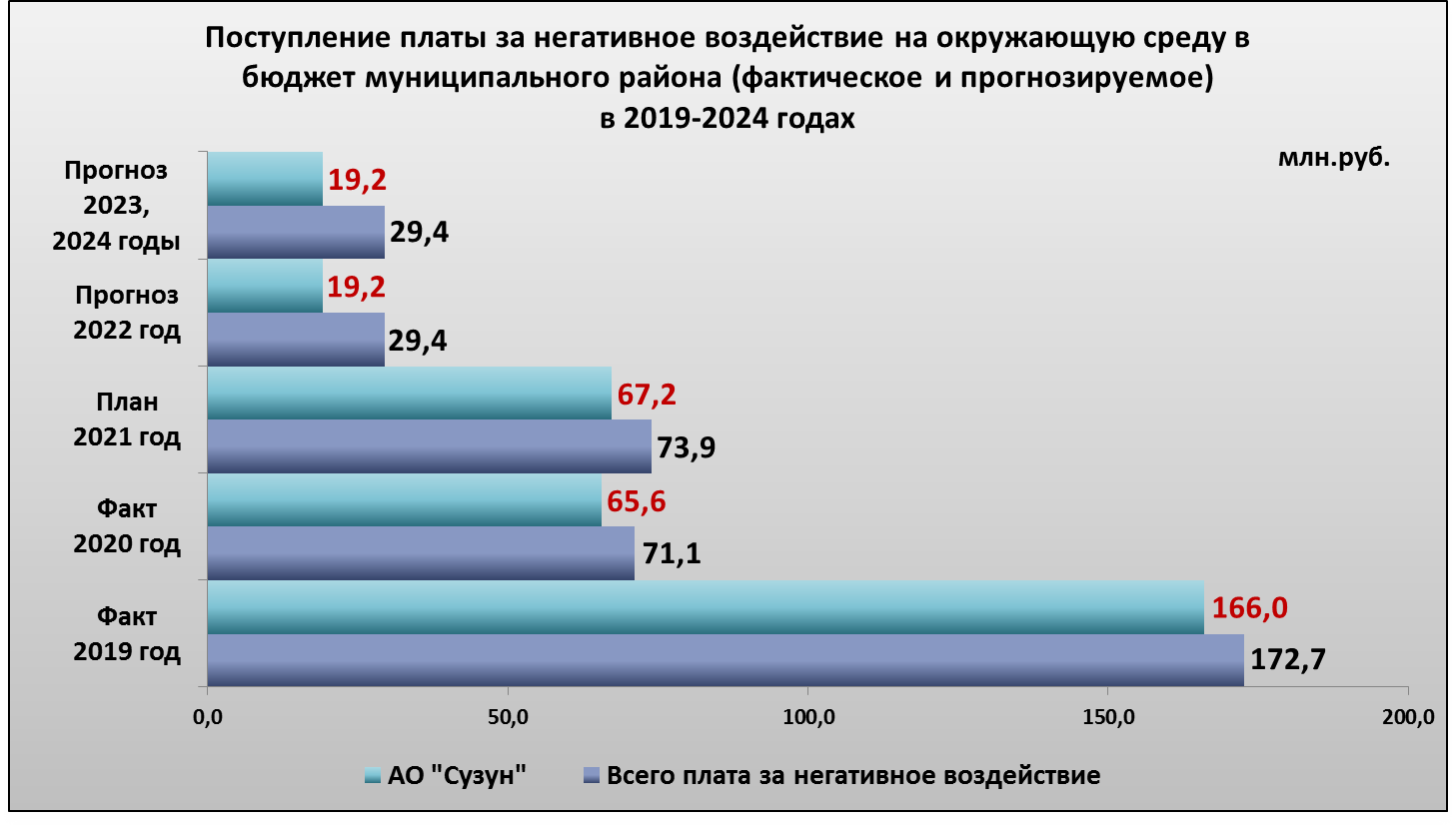 Исходя из фактического поступления платы за негативное воздействие на окружающую среду по состоянию на 01.10.2021, а также учитывая оценку поступления до конца года, в 2021 году прогнозируется очередное «выпадение» доходов бюджета муниципального района по указанным платежам, которое  составит 44,4 млн. руб..В части прочих платежей, администрируемых органами местного самоуправления муниципального района, в 2022-2024 годах планируется проведение следующих мероприятий:своевременное выявление и эффективное  взыскание дебиторской задолженности прошлых лет;обеспечение своевременной и полной уплаты платежей за пользование заемными средствами, предоставленными из бюджета муниципального района;включение при подготовке муниципальных контрактов (договоров), обязательных условий о применении к контрагентам санкций за неисполнение или ненадлежащее исполнение муниципальных контрактов (договоров);применение к контрагентам санкций за неисполнение или ненадлежащее исполнение муниципальных контрактов (договоров), повышение качества претензионно- исковой работы.Выполнение задач налоговой политики муниципального района напрямую связано с большинством из вышеуказанных мероприятий, которые на протяжении нескольких последних лет, активно реализовывались органами местного самоуправления муниципального района и в дальнейшем будут реализовываться.В 2022 году и плановом периоде 2023-2024 годов в структуре неналоговых доходов бюджета муниципального района объем доходов от оказания платных услуг останется незначительным.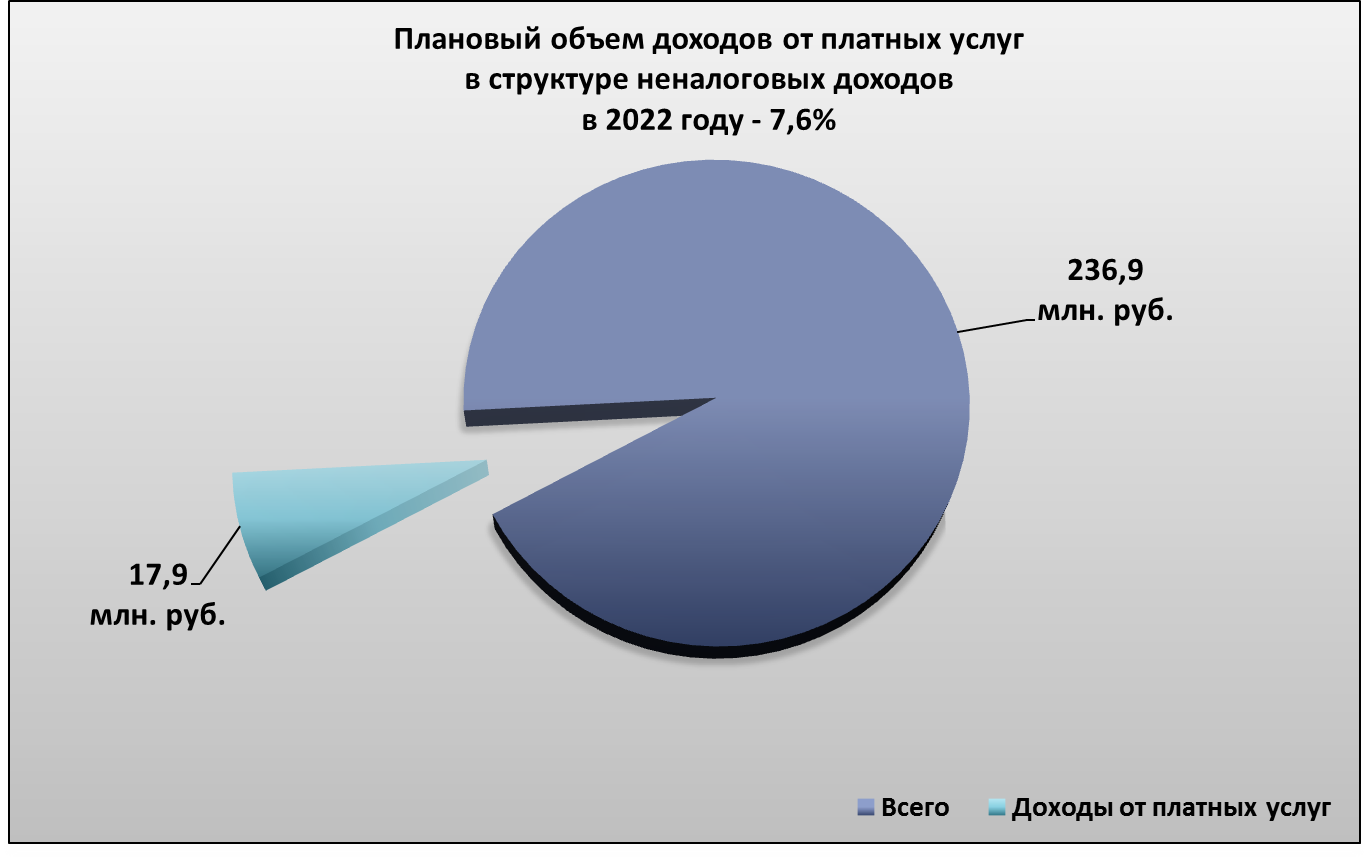 В текущем году объем ожидаемого поступления прочих доходов от оказания платных услуг (работ) в части доходов от приносящей доход деятельности казенных учреждений в бюджет муниципального района в разрезе оказываемых услуг, а также главных администраторов доходов, администрируемых данные доходы, выглядит следующим образом:Администрация муниципального района (3,1 млн. руб.):- оказание транспортных услуг (услуги эвакуатора) населению и организациям на основе договорных отношений – 0,05 млн. руб.;- услуги автотранспорта с экипажем при экскурсионном и трансфертном обслуживании туристических групп, приезжающих в г. Дудинку на теплоходе «Максим Горький» – 1,0 млн. руб.;- реализация газеты «Таймыр» – 0,08 млн. руб.;- публикации в газете «Таймыр» – 1,8 млн. руб.;- реклама в рекламно-развлекательном выпуске «Таймыр» – 0,01 млн. руб.;- полиграфическая деятельность – 0,2 млн. руб.Управление образования Администрации муниципального района (14,2 млн. руб.):- плата за присмотр и уход за детьми в образовательных организациях Таймырского Долгано-Ненецкого муниципального района – 5,0 млн. руб.;- питание школьников на платной основе – 8,9 млн. руб.;- частичная оплата за питание детей, не относящихся к льготной категории, в летних оздоровительных лагерях с дневным пребыванием – 0,3 млн. руб..Начиная с  2020 года, наблюдается снижение объема прочих доходов от оказания платных услуг (работ), прежде всего администрируемых Управлением образования Администрации муниципального района. Основной причиной этого  является введение ограничений, связанных с недопущением распространения новой короновирусной инфекции.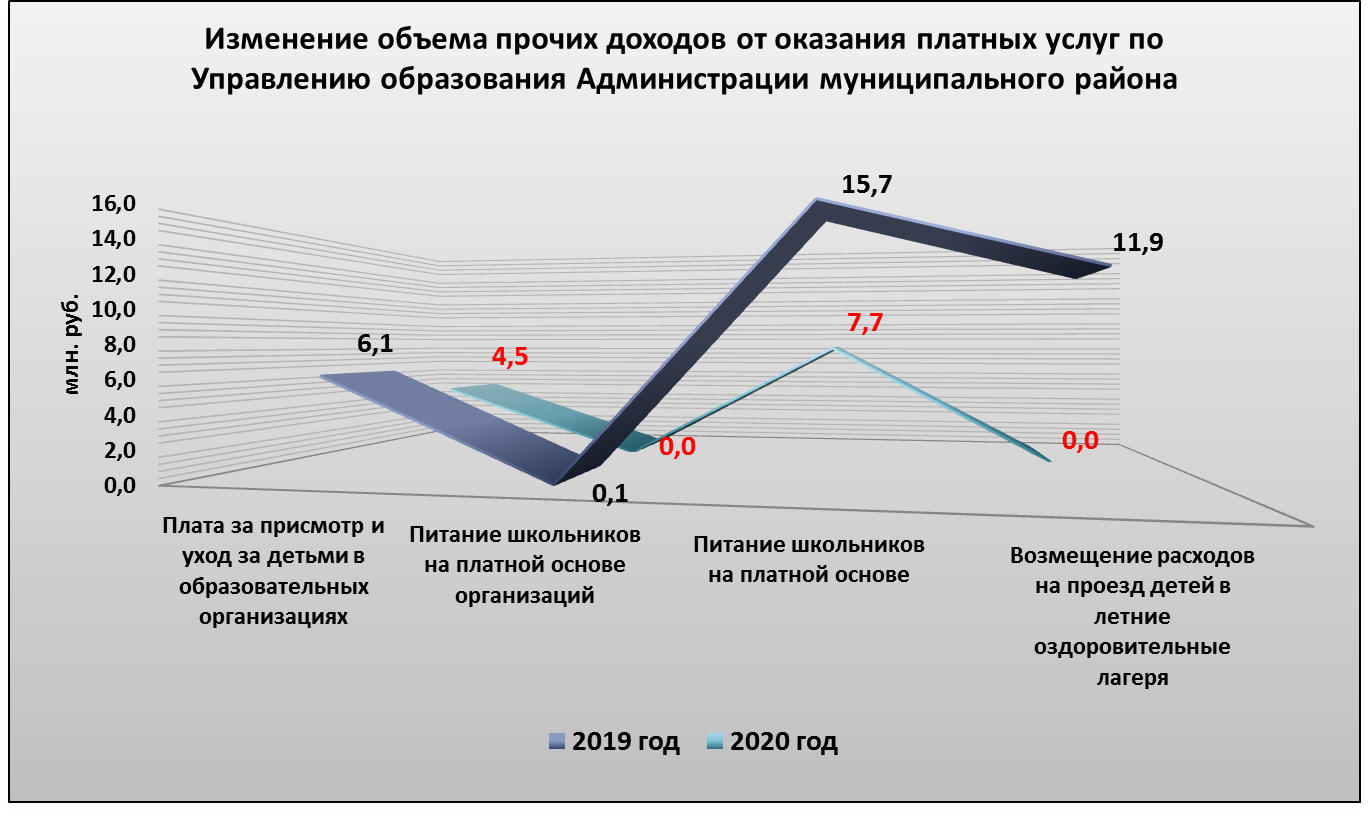 Так, в текущем году на снижение объема прочих доходов от оказания платных услуг (работ) повлияло отсутствие возмещения расходов  на проезд детей в летние оздоровительные лагеря. Кроме того, произошло  снижение поступлений от питания школьников на платной основе, в связи с тем, что были внесены изменения в Федеральный закон от 01.03.2020 № 47-ФЗ «О внесении изменений в Федеральный закон «О качестве и безопасности пищевых продуктов» и статью  37 Федерального закона от 29.12.2012 № 273-ФЗ «Об образовании в Российской Федерации», в соответствии с которыми с 01.09.2020 в муниципальном районе организовано бесплатное горячее питание обучающихся по программам начального общего образования за счет средств бюджетных ассигнований федерального бюджета, бюджетов субъектов Российской Федерации, местных бюджетов и иных источников финансирования, предусмотренных законодательством.Частично компенсировать снижение объемов поступления прочих доходов от оказания платных услуг (работ) в текущем году позволило предоставление новой платной услуги – аренда автотранспорта с экипажем при экскурсионном и трансфертном обслуживании туристических групп, приезжающих в г. Дудинку на теплоходе «Максим Горький».Для повышения поступлений в бюджет муниципального района от прочих доходов от оказания платных услуг (работ) в части доходов от приносящей доход деятельности казенных учреждений главными администраторами доходов планируется проведение следующих мероприятий:Управлением образования Администрации муниципального района:повышение размера родительской платы за присмотр и уход за детьми в организациях дошкольного образования и дошкольных группах общеобразовательных организаций;повышение стоимости реализации талонов на питание школьников на платной основе;организация летних оздоровительных лагерей с дневным пребыванием детей с оплатой за услуги по предоставлению двухразового питания детям, не относящимся к льготной категории детей.Администрацией муниципального района:увеличение количества публикаций в газете «Таймыр», связанное с расширением на территории муниципального района деятельности недропользователей, публикующих в газете объявления и информацию о своей деятельности.В 2022 году и плановом периоде 2023-2024 годов будет продолжена работа по привлечению дополнительного источника доходов бюджета муниципального района в форме безвозмездных поступлений от негосударственных организаций, которые, как и в предыдущие годы, будут направлены на реализацию бюджетных инвестиций в объекты социальной инфраструктуры  муниципального района, либо на финансовое обеспечение социально-значимых мероприятий. Для этого органами местного самоуправления муниципального района планируется продолжить взаимодействие с предприятиями, осуществляющими хозяйственную деятельность на территории муниципального района.В текущем году заключены соглашения о предоставлении средств для реализации социально-значимых проектов муниципального района с  недропользователями на общую сумму 65,1 млн. руб.: ПАО «НК «Роснефть» – 10,0 млн. руб.; ПАО «ГМК «Норильский никель» – 5,0 млн. руб.; НО «БФ содействия развитию Таймыра» – 0,1 млн. руб.; ООО «Восток Ойл» – 50,0 млн. руб.До конца текущего года планируется заключение еще одного соглашения о предоставлении средств для реализации социально-значимых проектов муниципального района с ПАО «ГМК «Норильский никель» на сумму 2,0 млн. руб.В целях обеспечения эффективного распределения безвозмездных поступлений в бюджет муниципального района от негосударственных организаций, а также для отбора мероприятий, финансовое обеспечение которых осуществляется за счет указанных средств, принято распоряжение Администрации муниципального района от 31 марта 2021 № 209-а «Об утверждении состава комиссии по распределению безвозмездных поступлений в бюджет Таймырского Долгано-Ненецкого муниципального района от негосударственных организаций и порядка ее работы». Ожидается, что в результате работы комиссии  будет повышена прозрачность процесса  распределения средств, поступающих в бюджет от организаций- благотворителей. Реализация основных направлений налоговой политики на 2022 год и плановый период 2023-2024 годов на территории муниципального района, как и в предыдущие годы, позволит создать положительные условия для стабильного функционирования бюджетной сферы муниципального района на предстоящий трехлетний период.Долговая политика на 2022  год и плановый период 2023-2024 годов, как и в предыдущие годы, будет  нацелена на обеспечение сбалансированности и устойчивости   бюджета муниципального района, поддержание экономически обоснованного  объема муниципального долга для сохранения 
высокого уровня долговой устойчивости, продолжения положительной кредитной 
истории  муниципального района.При реализации долговой политики органами местного самоуправления муниципального района  будут обеспечены:-  прозрачность управления муниципальным долгом; взаимосвязь принятия решения о муниципальных заимствованиях с реальными потребностями муниципального района; раскрытие информации о долговых обязательствах и заемной политике. Постановлением Правительства Красноярского края от 03 сентября 2020             № 605-П был утвержден Порядок оценки долговой устойчивости муниципальных образований Красноярского края, в соответствии с которым, в 2021 году была проведена оценка долговой устойчивости муниципальных образований Красноярского края. Приказом министерства финансов Красноярского края от 31 мая 2021 № 96 был утвержден Перечень муниципальных образований муниципальных образований Красноярского края, отнесенных к одной из следующих групп заемщиков: с высоким уровнем долговой устойчивости, среднем уровнем долговой устойчивости, низким уровнем долговой устойчивости. Муниципальный район, по результатам оценки долговой устойчивости  в 2021 году отнесен к группе заемщиков с высоким уровнем долговой устойчивости.Целью долговой политики муниципального района на ближайшие три года будет являться поддержание объема и структуры муниципального долга на экономически безопасном уровне, обеспечивающем возможность гарантированного выполнения муниципальным  районом обязательств по его погашению и обслуживанию.Среди задач долговой политики муниципального района в 2022-2024 годах определены следующие:обеспечение соответствия объема муниципального долга нормативному значению, установленному Бюджетным кодексом Российской Федерации, который не должен превышать объем доходов бюджета без учета средств безвозмездных поступлений, налоговых доходов по дополнительным нормативам;обеспечение предельного объема расходов на обслуживание муниципального долга района в размере не более 5% в общем объеме расходов бюджета муниципального района, за исключением объема расходов, которые осуществляются за счет субвенций, предоставляемых из бюджетов бюджетной системы Российской Федерации;обеспечение оперативного привлечения в бюджет муниципального района кредитов от других бюджетов бюджетной системы Российской Федерации в случае возникновения необходимости, а также обеспечение их своевременного  погашения;обеспечение своевременной передачи министерству финансов Красноярского края информации о долговых обязательствах, отраженных в муниципальной долговой книге муниципального района;не предоставление в 2022-2024 годах муниципальных гарантий;равномерное распределение долговой нагрузки на бюджет муниципального района.Необходимо отметит, что благодаря эффективному управлению муниципальным долгом муниципальный район в отличие от большинства муниципальных образований Красноярского края не имеет муниципального долга уже на протяжении нескольких последних лет.В целях обеспечения соблюдения требований Бюджетного кодекса Российской Федерации  Постановлением Администрации Таймырского Долгано-Ненецкого муниципального района Красноярского края от 21 мая 2021  № 686 был утвержден новый порядок предоставления, использования и возврата бюджетных кредитов, предоставляемых из районного бюджета бюджетам городских и сельских поселений Таймырского Долгано-Ненецкого муниципального района, а также правил реструктуризации денежных обязательств (задолженности по денежным обязательствам) бюджетов городских и сельских поселений перед Таймырским Долгано-Ненецким муниципальным районом. Кроме того в решении о бюджете на 2022 год и плановый период 2023-2024 года будут уточнены условия предоставления бюджетных  кредитов и проведения реструктуризации задолженности бюджетов поселений.Таким образом,  в среднесрочной перспективе, уполномоченный орган местного самоуправления муниципального района  при предоставлении бюджетам поселений заемных средств  на возвратной основе   и проведении реструктуризации их задолженности  будет опираться на обновленную нормативную базу.Источниками покрытия дефицита бюджета муниципального района в предстоящем трехлетнем периоде будут являться свободные остатки средств бюджета муниципального района на начало финансового года, а также возврат ранее предоставленных заемных средств. Привлечение бюджетных кредитов из краевого бюджета планируется в незначительных объемах, в основном, в целях покрытия кассового разрыва (дефицита) бюджета муниципального района.№ п/пНаименование разделаНомер страницыВВЕДЕНИЕ31.БЮДЖЕТНАЯ ПОЛИТИКА41.1.Условия, определяющие формирование бюджетной политики муниципального района 41.2.Цели и задачи бюджетной политики муниципального района151.3.Основные подходы к формированию бюджетных расходов муниципального района 241.4.Формирование отдельных расходов  бюджета муниципального района  251.5.Межбюджетные отношения  с органами местного самоуправления поселений муниципального района 472.НАЛОГОВАЯ ПОЛИТИКА532.1.Условия  формирования налоговой политики муниципального района532.2.Цели и задачи налоговой политики муниципального района622.3.Налоговые доходы662.4.Неналоговые доходы703.ДОЛГОВАЯ ПОЛИТИКА77Наименование показателя       2019 год       2020 год       2021 годКол-во детей, имеющих право на обеспечение жильем999196Кол-во решений судов192619Кол-во купленных квартир для детей-сирот 673Объем бюджетных ассигнований на приобретение квартир детям-сиротам (тыс.руб.)3 094,06 114,022 685,40Участие муниципального района в национальных проектах по годам (млн. руб.)Участие муниципального района в национальных проектах по годам (млн. руб.)Участие муниципального района в национальных проектах по годам (млн. руб.)Участие муниципального района в национальных проектах по годам (млн. руб.)Участие муниципального района в национальных проектах по годам (млн. руб.)Наименование проекта2021 год 2021 год 2022 год2023 годНаименование проектаПервоначальный план Уточненный план2022 год2023 годФедеральный проект "Современная школа"4,3413,7017,89,9Федеральный проект "Цифровая образовательная среда"4,29Федеральный проект "Спорт - норма жизни"0,001,45Федеральный проект "Чистая вода"45,2445,93 Федеральный проект "Формирование комфортной городской среды"10,639,66Федеральный проект "Информационная инфраструктура"0,0217,480,02Федеральный проект "Творческие люди"0,05Федеральный проект "Безопасность дорожного движения"0,340,69ИТОГО64,8687,5017,8211,35Наименование мероприятияСуммаРасходы на предоставление компенсационных выплат лицам, осуществляющим виды традиционной хозяйственной деятельности – рыболовство и охотничий промысел, с учетом почтовых расходов или расходов российских кредитных организаций178,3Расходы на предоставление субсидий на возмещение части затрат, связанных с реализацией продукции охоты (мяса дикого северного оленя) и (или) водных биологических ресурсов и продукции их переработки, а также с реализацией мяса домашнего северного оленя, сельскохозяйственным организациям всех форм собственности и индивидуальным предпринимателям, осуществляющим реализацию мяса домашнего северного оленя44,1Расходы на организацию деятельности органов местного самоуправления, обеспечивающих решение вопросов обеспечения гарантий прав коренных малочисленных народов Севера23,9Расходы на обеспечение мер социальной поддержки (обеспечения керосином,  кочевым жильем в виде балка, средствами связи, на оплату проезда, обеспечение комплектами для новорожденных, медицинскими аптечками, и прочее)65,36Расходы на организацию и проведение социально значимых мероприятий коренных малочисленных народов Севера (День рыбака, Международный день коренных народов мира, День образования Таймыра, другие мероприятия, направленные на сохранение и развитие родных языков, культуры, традиционного образа жизни и осуществления традиционной хозяйственной деятельности коренных малочисленных народов Севера)10,0Расходы на организацию выпуска приложения к газете «Таймыр», программ радиовещания и телевидения на языках коренных малочисленных народов Севера1,4Итого323,1